OPIS PRZEDMIOTU ZAMÓWIENIA ZAŁĄCZNIK NR 1 DO SIWZ - Aktualizacja z dnia 28.05.2024r.ZADANIE NR WL.2370.6.2024:   DOSTAWA I MONTAŻ PIERWSZEGO WYPOSAŻENIA DLA OBIEKTÓW KOMENDY WOJEWÓDZKIEJ PAŃSTWOWEJ STRAŻY POŻARNEJ W GORZOWIE WIELKOPOLSKIMMEBLE PRACOWNICZE  DO POMIESZCZEŃ BIUROWYCH.MEBLE DO SALI KONFERENCYJNEJ.MEBLE GABINETOWE.MEBLE RECEPCYJNE W SEKRETARIACIE.OKŁADZINY ŚCIENNE.FOTELE OBROTOWE, KRZESŁA KONFERENCYJNE, STOLIKI OKOLICZNOŚCIOWE. MEBLE KUCHENNE.WYPOSAŻENIE UZUPEŁNIAJACE.I. MEBLE PRACOWNICZE DO POMIESZCZEŃ BIUROWYCH. PARTER: 	POM. NR D.04; D.06; D.07; D.011; D.013PIĘTRO I:	POM. NR D1.9; D1.10; D1.17; D1.18; D1.19; D1.20; D1.21; D1.27PIĘTRO II:	POM. NR D2.3; D2.5; D2.6; D2.7; D2.8; D2.9; D2.10; D2.11; D2.12; D2.13; D2.14; D2.15; D2.21BIURKO B1.Blaty biurek w kolorze i usłojeniu zbliżonym do koloru Klon Europejski lub równoważny.  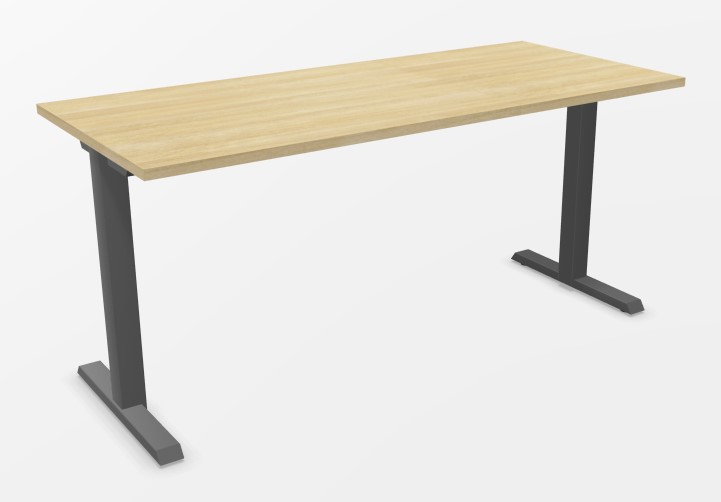 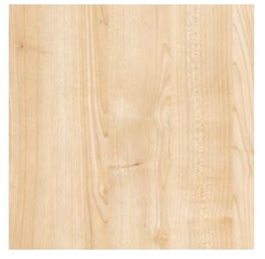 Stelaż biurek kolor grafit.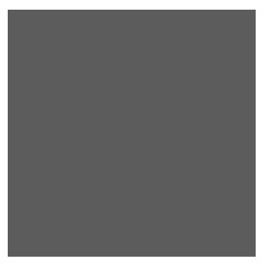   Biurko regulowane  na nodze w kształcie litery T:- Biurko o wymiarach gabarytowych 1600x700 mm- Regulacja skokowa w zakresie 650-850 mm co 10 mm oraz stopki poziomujące +10 mm.- Stelaż o konstrukcji stalowej samonośnej składający się z nóg w kształcie litery T stanowiących bok biurka i skręconych dwoma   wspornikami pod blatowymi.- Cała konstrukcja metalowa malowana proszkowo.- Podstawa w kształcie litery “T”. - Pionowy element nogi wykonany z profilu o przekroju kwadratowym 65 x 65 mm.- Stopa wykonana z profilu 60x30 mm  - Połączenie stopy z kolumną nogi  niewidoczne.- Nogi muszą być połączone dwiema belkami pod blatowymi wykonanymi z profilu 50x25mm.- Łączenie belek pod blatowych z profilem łączącym kolumnę nogi  musi odbywać się poprzez nałożenie na siebie profili.   Belki łączące posiadają specjalnie opracowane nacięcia, dzięki czemu  profile po nałożeniu na siebie wczepiają się jedna w drugi    dodatkowo zabezpieczone poprzez skręcenie niewidoczne dla użytkownika.- Blat wykonany z płyty 25mm dwustronnie melaminowanej w klasie higieniczności E1 o podwyższonej trwałości,   w klasie odporności na ścieranie 3A zgodnie z normą DIN EN 14322.- Wszystkie krawędzie blatu zabezpieczone doklejką z tworzywa sztucznego o grubości 2mm i promieniu r=3mm.- Z uwagi na wymagania trwałości pod względem wycierania się spoiny pomiędzy blatem płyty a obrzeżem, stabilny kolor i   odporność na promieniowanie UV meble muszą być wykonane z zastosowaniem technologii laserowej bez użycia klejów   termo topliwych typu PU ani PUR ani EVA. Baza obrzeża i warstwa funkcyjna w jednym kolorze i z tego samego materiału   (polimer). Dodatkowo polimerowa warstwa łącząca obrzeże z blatem gwarantuje odporność na wysokie temperatury i wilgotność.- Zastosowana doklejka musi mieć odporność na promieniowanie UV, powyżej lub równe wartości 6  zgodnie z normą ISO 4892-1- W blacie stołu muszą być zamontowane gwintowane gniazda metalowe - blat przymocowany do stelaża za pomocą śrub.  Wymagane dokumenty dołączone wraz z ofertą :- Wymaga się aby producent posiadał i dostarczył certyfikat ISO 9001. - Certyfikat bezpieczeństwa GS jako potwierdzenie zgodności z normami: DIN EN 527-1:2011; DIN EN 527-2:2019;   DIN EN 1730:2013; DIN EN 14073:2004; DGUV/IBA:2017; DIN FB 147:2006; EK5/13-11; EK5.3 13-01:2018;   AfPS GS 2019:01 PAK; ChemVerbotsV:2017; BedGgstV:2016; ProdSG:2011; EK5.3 PfG:13-02:2014.- Certyfikat wydany przez jednostkę posiadającą akredytację PCA jako potwierdzenie zgodności z normami:  PN-EN 527-1:2011; PN-EN 527-2+A1:2019-08; SZAFY AKTOWE SA1, SA2 ORAZ SZAFY UBRANIOWE  SU1, SU2, SU3, SU4.Fronty / drzwi szaf w kolorze i usłojeniu zbliżonym do koloru Klon Europejski lub równoważny.  Korpus / półki w kolorze grafit2.1. SZAFY AKTOWE  - SA1, SA2.SA1 - szafa o wymiarze gabarytowym   800 x 440 x 2250 mm.SA2 - szafa o wymiarze gabarytowym 1000 x 440 x 2250 mm.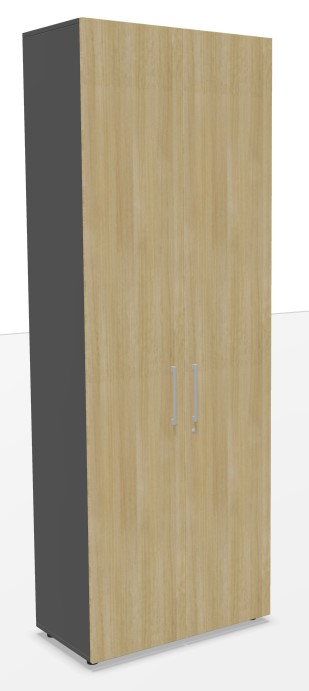 - Korpus i drzwi  wykonane z płyty wiórowej dwustronnie melaminowanej w klasie higieniczności E1  o podwyższonej trwałości  o   grubości 18mm.- Ściana tylna szafy wykonana z płyty wiórowej dwustronnie melaminowanej w kolorze korpusu szafy,  o grubości 8 mm co   umożliwia wykorzystanie szaf jako wolnostojące.- Krawędzie zabezpieczone doklejką z tworzywa sztucznego o grubości 2mm i promieniu r=3mm. - Z uwagi na wymagania trwałości pod względem wycierania się spoiny pomiędzy blatem płyty a obrzeżem, stabilny kolor i   odporność na promieniowanie UV meble muszą być wykonane z zastosowaniem technologii laserowej bez użycia klejów   termo topliwych typu PU ani PUR ani EVA. Baza obrzeża i warstwa funkcyjna w jednym kolorze i z tego samego materiału   (polimer). Dodatkowo polimerowa warstwa łącząca obrzeże z blatem gwarantuje odporność na wysokie temperatury i wilgotność. - Zastosowana doklejka musi mieć odporność na promieniowanie UV, powyżej lub równe wartości 6 zgodnie z normą ISO 4892-1. - Korpusy szaf fabrycznie sklejone, zmontowane i dostarczane w całości.- Nie dopuszcza się montażu/ sklejania szafy na miejscu.- Nie dopuszcza się montażu elementów korpusu na złącza meblowe. - Drzwi płytowe  zamontowane do boków korpusu za pomocą zawiasów puszkowych o kącie otwarcia 110°.- Do frontów zamontowane uchwyty o rozstawie 192 mm.- Możliwość indywidualnego zagospodarowania przestrzeni wewnętrznej dzięki rzędom otworów co 32mm na całej wysokości   korpusu.- W szafie 5 półek płytowych o grubości min 18 mm , max 25 mm (dotyczy szaf o szerokości 1000 mm)zabezpieczonych przed   przypadkowym wysunięciem z szafy za pomocą metalowej podpórki która wchodzi w otwór wywiercony w półce.- Drzwi skrzydłowe szafy  wyposażone w listwę przymykową wykonaną z tworzywa sztucznego i obitą gumą (eliminacja efektu    trzasku). Listwa musi być przymocowana do jednego skrzydła drzwi- Wymaga się aby w drzwiach płytowych szafy zamontowany był zamek baskwilowy- blokujący drzwi w 3 punktach. - Wymagany jest zamek z numerowanym cylindrem, numerowanym kluczykiem, jeden klucz łamany- gdy klucz zostanie zagubiony    musi być możliwość jego domówienia po numerze spisanym z cylindra- System umożliwia w kilka sekund wymianę wkładki zamka bez konieczności jego rozwiercania, rozwiązanie przydatne w    momencie zgubienia kluczy lub nieoddania ich przez poprzednich pracowników- Zamek musi być systemowy co oznacza możliwość skompletowania jednego klucza na pracownika, którym otworzy wszystkie   swoje meble. Wymagane dokumenty dołączone wraz z ofertą :- Wymaga się aby producent posiadał i dostarczył certyfikat ISO 9001. - Certyfikat bezpieczeństwa GS jako potwierdzenie zgodności z normami: DIN EN 14073-2, -3:2004-11; DIN EN 14074:2004-11;      DIN FB147:2006-06; DGUV/IBA: 2017-12; EK2:1996-04; DGUV-Regel 108-007:2006-09, częściowo w oparciu;    PfG EK5/AK3 13-03:2014; AfPS GS 2019:01 PAK; ChemVerbotsV:2017-01; BedGgstV:2016-02;ProdSG:2011-11;EKS;-13-11- Certyfikat wydany przez jednostkę posiadającą akredytację PCA jako potwierdzenie zgodności z normą: PN:EN 14073-2:2006;NADSTAWKI DO SZAF AKTOWYCH - SA1, SA2.SA1 - nadstawka o wymiarze gabarytowym   800 x 440 x 740 mm.SA2 - nadstawka o wymiarze gabarytowym 1000 x 440 x 740 mm.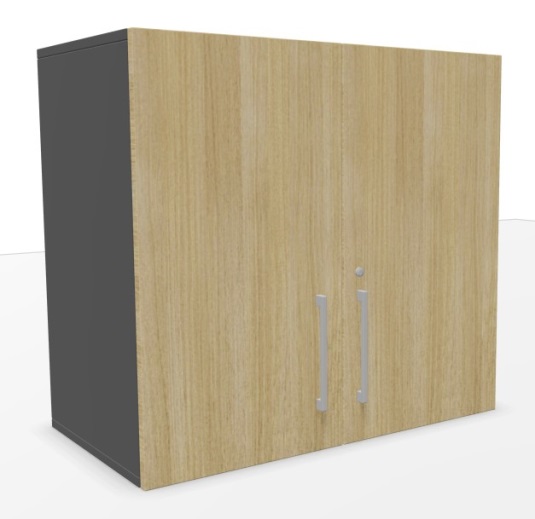 - Korpus i drzwi  wykonane z płyty wiórowej dwustronnie melaminowanej w klasie higieniczności E1  o podwyższonej trwałości  o grubości 18mm.- Ściana tylna nadstawki wykonana z płyty wiórowej dwustronnie melaminowanej w kolorze korpusu szafy,  o grubości 8 mm co   umożliwia wykorzystanie szaf jako wolnostojące.- Ściana tylna wpuszczana w rowek pomiędzy boki szafy.- Wszystkie krawędzie zabezpieczone doklejką z tworzywa sztucznego o grubości 2mm i promieniu r=3mm. - Z uwagi na wymagania trwałości pod względem wycierania się spoiny pomiędzy blatem płyty a obrzeżem, stabilny kolor i   odporność na promieniowanie UV meble muszą być wykonane z zastosowaniem technologii laserowej bez użycia klejów   termo topliwych typu PU ani PUR ani EVA. Baza obrzeża i warstwa funkcyjna w jednym kolorze i z tego samego materiału   (polimer). Dodatkowo polimerowa warstwa łącząca obrzeże z blatem gwarantuje odporność na wysokie temperatury i wilgotność. - Zastosowana doklejka musi mieć odporność na promieniowanie UV, powyżej lub równe wartości 6 zgodnie z normą ISO 4892-1. - Korpus nadstawki  fabrycznie sklejony, zmontowany i dostarczany w całości.- Nie dopuszcza się montażu/ sklejania nadstawki na miejscu.- Nie dopuszcza się montażu elementów korpusu na złącza meblowe. - Drzwi płytowe  zamontowane do boków korpusu za pomocą zawiasów puszkowych o kącie otwarcia 110°.- Do frontów płytowych szaf zamontowane uchwyty o rozstawie 192 mm.- Możliwość indywidualnego zagospodarowania przestrzeni wewnętrznej dzięki rzędom otworów co 32mm na całej wysokości   korpusu.- W nadstawce 1 półka płytowa o grubości min 18 mm, max 25 mm(dotyczy szaf o szerokości 1000mm) zabezpieczona przed   przypadkowym wysunięciem z szafy za pomocą metalowej podpórki która wchodzi w otwór wywiercony w półce.- Drzwi skrzydłowe nadstawki  wyposażone w listwę przymykową wykonaną z tworzywa sztucznego i obitą gumą (eliminacja efektu   trzasku). Listwa musi być przymocowana do jednego skrzydła drzwi- Wymaga się aby w drzwiach płytowych nadstawki zamontowany był zamek baskwilowy- blokujący drzwi w 2 punktach. - Wymagany jest zamek z numerowanym cylindrem, numerowanym kluczykiem, jeden klucz łamany- gdy klucz zostanie zagubiony   musi być możliwość jego domówienia po numerze spisanym z cylindra- System umożliwia w kilka sekund wymianę wkładki zamka bez konieczności jego rozwiercania—rozwiązanie przydatne w   momencie zgubienia kluczy lub nieoddania ich przez poprzednich pracowników- Zamek musi być systemowy co oznacza możliwość skompletowania jednego klucza na pracownika, którym otworzy wszystkie   swoje meble. Wymagane dokumenty dołączone wraz z ofertą:- Wymaga się aby producent posiadał i dostarczył certyfikat ISO 9001. - Certyfikat bezpieczeństwa GS jako potwierdzenie zgodności z normami: DIN EN 14073-2, -3:2004-11; DIN EN 14074:2004-11;   DIN FB147:2006-06; DGUV/IBA: 2017-12; EK2:1996-04; DGUV-Regel 108-007:2006-09, częściowo w oparciu;   PfG EK5/AK3 13-03:2014; AfPS GS 2019:01 PAK; ChemVerbotsV:2017-01; BedGgstV:2016-02;ProdSG:2011-11;EKS;-13-11- Certyfikat wydany przez jednostkę posiadającą akredytację PCA jako potwierdzenie zgodności z normą: PN:EN 14073-2:2006;2.3. SZAFA UBRANIOWE - SU1, SU2, SU3, SU4.SU1 - szafa o wymiarze gabarytowym 1000 x 600 x 2250 mm.SU2 - szafa o wymiarze gabarytowym   500 x 600 x 2250 mm.SU3 - szafa o wymiarze gabarytowym   800 x 600 x 2250 mm.SU4 - szafa o wymiarze gabarytowym   800 x 440 x 2250 mm.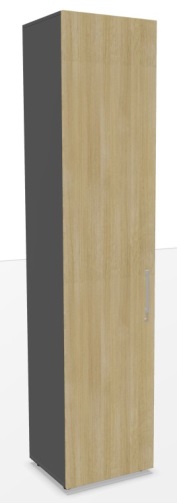 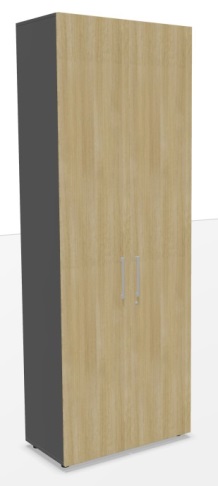 SU1, SU3, SU4			SU2- Korpus i drzwi  wykonane z płyty wiórowej dwustronnie melaminowane w klasie higieniczności E1  o podwyższonej trwałości  o      grubości 18mm.- Ściana tylna szafy wykonana z płyty wiórowej dwustronnie melaminowanej w kolorze korpusu szafy,  o grubości 8 mm co       umożliwia wykorzystanie szaf jako wolnostojące.- Ściana tylna wpuszczana w rowek pomiędzy boki szafy.- Wszystkie krawędzie zabezpieczone doklejką z tworzywa sztucznego o grubości 2mm i promieniu r=3mm. - Z uwagi na wymagania trwałości pod względem wycierania się spoiny pomiędzy blatem płyty a obrzeżem, stabilny kolor i   odporność na promieniowanie UV meble muszą być wykonane z zastosowaniem technologii laserowej bez użycia klejów   termo topliwych typu PU ani PUR ani EVA. Baza obrzeża i warstwa funkcyjna w jednym kolorze i z tego samego materiału   (polimer). - Zastosowana doklejka musi mieć odporność na promieniowanie UV, powyżej lub równe wartości 6 zgodnie z normą ISO 4892-1 - Korpusy szaf fabrycznie sklejone, zmontowane i dostarczane w całości.- Nie dopuszcza się montażu/ sklejania szafy na miejscu.- Nie dopuszcza się montażu elementów korpusu na złącza meblowe. - Drzwi płytowe  zamontowane do boków korpusu za pomocą zawiasów puszkowych o kącie otwarcia 110°.- Do frontów płytowych szafy zamontowane uchwyty o rozstawie 192 mm.- Możliwość indywidualnego zagospodarowania przestrzeni wewnętrznej dzięki rzędom otworów co 32mm na całej wysokości   korpusu.- W szafie SU1 1 półka płytowa o grubości 25 mm zabezpieczona przed przypadkowym wysunięciem z szafy za pomocą metalowej podpórki która wchodzi w otwór wywiercony w półce. W szafie zamontowane dwa drążki ubraniowe na różnych    wysokościach zgodnie z projektem zamawiającego.- W szafie SU2 2 półki płytowe o grubości min 18, max 25 mm zabezpieczone przed przypadkowym wysunięciem z szafy za pomocą metalowej podpórki która wchodzi w otwór wywiercony w półce. W szafie zamontowany drążek ubraniowy zgodnie z projektem zamawiającego.-W szafie SU3 2 półki płytowe o grubości min 18, max 25 mm zabezpieczone przed przypadkowym wysunięciem z szafy za   pomocą metalowej podpórki która wchodzi w otwór wywiercony w półce. W szafie zamontowany drążek ubraniowy.-W szafie SU4 2 półki płytowe o grubości min 18, max 25 mm zabezpieczone przed przypadkowym wysunięciem z szafy za   pomocą metalowej podpórki która wchodzi w otwór wywiercony w półce. W szafie zamontowany wieszak wysuwny.- Drzwi skrzydłowe szafy  wyposażone w listwę przymykową wykonaną z tworzywa sztucznego i obitą gumą (eliminacja efektu   trzasku). Listwa musi być przymocowana do jednego skrzydła drzwi.- Wymaga się aby w drzwiach płytowych szafy zamontowany był zamek baskwilowy- blokujący drzwi w 3 punktach - Zamek musi być systemowy co oznacza możliwość skompletowania jednego klucza na pracownika, którym otworzy wszystkie   swoje meble. - Wymagany jest zamek z numerowanym cylindrem, numerowanym kluczykiem, jeden klucz łamany- gdy klucz zostanie zagubiony   musi być możliwość jego domówienia po numerze spisanym z cylindra.Wymagane dokumenty dołączone wraz z ofertą :- Wymaga się aby producent posiadał i dostarczył certyfikat ISO 9001.- Certyfikat bezpieczeństwa GS jako potwierdzenie zgodności z normami: DIN EN 14073-2, -3:2004-11; DIN EN 14074:2004-11;   DIN FB147:2006-06; DGUV/IBA: 2017-12; EK2:1996-04; DGUV-Regel 108-007:2006-09, częściowo w oparciu;   PfG EK5/AK3 13-03:2014; AfPS GS 2019:01 PAK; ChemVerbotsV:2017-01; BedGgstV:2016-02;ProdSG:2011-11;EKS;-13-11- Certyfikat wydany przez jednostkę posiadającą akredytację PCA jako potwierdzenie zgodności z normą: PN:EN 14073-2:2006;2.4. NADSTAWKI DO SZAF UBRANIOWYCH - SU1, SU2, SU3, SU4.SU1 - szafa o wymiarze gabarytowym 1000 x 600 x 740 mm.SU2 - szafa o wymiarze gabarytowym   500 x 600 x 740 mm.SU3 - szafa o wymiarze gabarytowym   800 x 600 x 740 mm.SU4 - szafa o wymiarze gabarytowym   800 x 440 x 740 mm.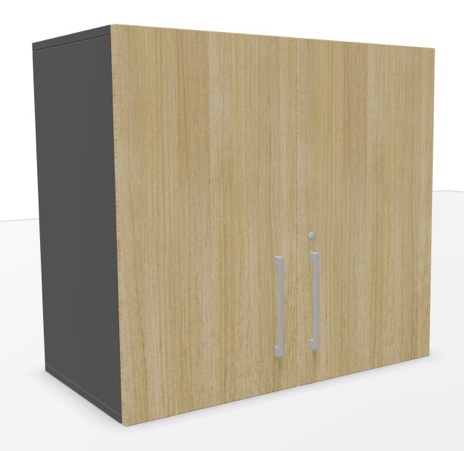 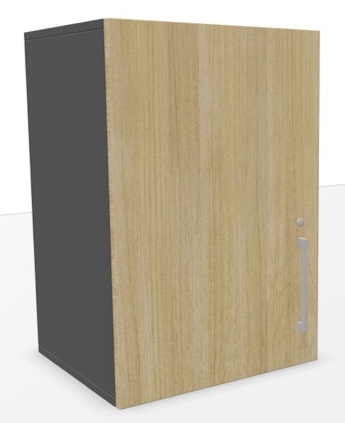 SU1, SU3, SU4, 					SU2- Korpus i drzwi  wykonane z płyty wiórowej dwustronnie melaminowanej w klasie higieniczności E1  o podwyższonej trwałości  o   grubości 18mm.- Ściana tylna nadstawki wykonana z płyty wiórowej dwustronnie melaminowanej w kolorze korpusu szafy,  o grubości 8 mm co   umożliwia wykorzystanie szaf jako wolnostojące.- Ściana tylna wpuszczana w rowek pomiędzy boki szafy.- Wszystkie krawędzie zabezpieczone doklejką z tworzywa sztucznego o grubości 2mm i promieniu r=3mm. - Z uwagi na wymagania trwałości pod względem wycierania się spoiny pomiędzy blatem płyty a obrzeżem, stabilny kolor i   odporność na promieniowanie UV meble muszą być wykonane z zastosowaniem technologii laserowej bez użycia klejów   termo topliwych typu PU ani PUR ani EVA. Baza obrzeża i warstwa funkcyjna w jednym kolorze i z tego samego materiału     (polimer). Dodatkowo polimerowa warstwa łącząca obrzeże z blatem gwarantuje odporność na wysokie temperatury i wilgotność. - Zastosowana doklejka musi mieć odporność na promieniowanie UV, powyżej lub równe wartości 6 zgodnie z normą ISO 4892-1. - Korpus nadstawki  fabrycznie sklejony, zmontowany i dostarczany w całości.- Nie dopuszcza się montażu/ sklejania nadstawki na miejscu.- Nie dopuszcza się montażu elementów korpusu na złącza meblowe. - Drzwi płytowe  zamontowane do boków korpusu za pomocą zawiasów puszkowych o kącie otwarcia 110°.- Do frontów płytowych szaf zamontowane uchwyty o rozstawie 192 mm.- Możliwość indywidualnego zagospodarowania przestrzeni wewnętrznej dzięki rzędom otworów co 32mm na całej wysokości   korpusu.- W nadstawce 1 półka płytowa o grubości min 18 mm, max 25 mm(dotyczy szaf o szerokości 1000mm) zabezpieczona przed    przypadkowym wysunięciem z szafy za pomocą metalowej podpórki która wchodzi w otwór wywiercony w półce.- Drzwi skrzydłowe nadstawki  wyposażone w listwę przymykową wykonaną z tworzywa sztucznego i obitą gumą (eliminacja efektu   trzasku). Listwa musi być przymocowana do jednego skrzydła drzwi- Wymaga się aby w drzwiach płytowych nadstawki zamontowany był zamek baskwilowy- blokujący drzwi w 2 punktach. - Wymagany jest zamek z numerowanym cylindrem, numerowanym kluczykiem, jeden klucz łamany- gdy klucz zostanie zagubiony   musi być możliwość jego domówienia po numerze spisanym z cylindra- System umożliwia w kilka sekund wymianę wkładki zamka bez konieczności jego rozwiercania, rozwiązanie przydatne w   momencie zgubienia kluczy lub nieoddania ich przez poprzednich pracowników- Zamek musi być systemowy co oznacza możliwość skompletowania jednego klucza na pracownika, którym otworzy wszystkie    swoje meble. Wymagane dokumenty dołączone wraz z ofertą :- Wymaga się aby producent posiadał i dostarczył certyfikat ISO 9001. - Certyfikat bezpieczeństwa GS jako potwierdzenie zgodności z normami: DIN EN 14073-2, -3:2004-11; DIN EN 14074:2004-11;   DIN FB147:2006-06; DGUV/IBA: 2017-12; EK2:1996-04; DGUV-Regel 108-007:2006-09, częściowo w oparciu;   PfG EK5/AK3 13-03:2014; AfPS GS 2019:01 PAK; ChemVerbotsV:2017-01; BedGgstV:2016-02;ProdSG:2011-11;EKS;-13-11- Certyfikat wydany przez jednostkę posiadającą akredytację PCA jako potwierdzenie zgodności z normą: PN:EN 14073-2:2006;SCHEMAT WYPOSAŻENIA SZAF UBRANIOWYCH – SU1, SU2.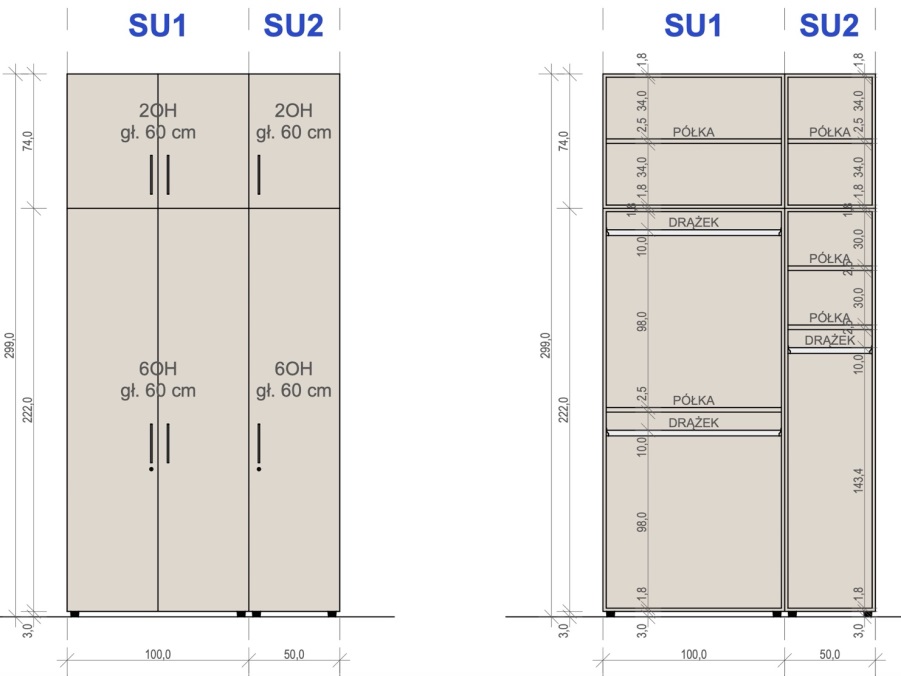 KONTENERY - KON.Kontener w całości w kolorze grafitowym.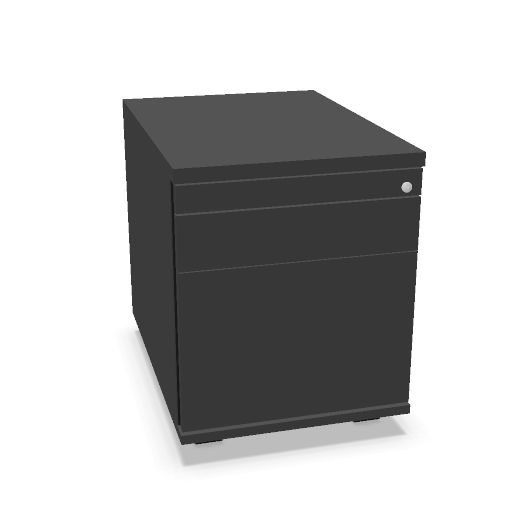 Kontener pod biurkowy o wymiarach 428 mm x 600 mm x 540 mm.- Wykonany z płyty dwustronnie melaminowanej w klasie higieniczności E1 o podwyższonej trwałości w celu zapewnienia   długotrwałego użytkowania wymaga się płyty o podwyższonej klasie ścieralności 3A zgodnie z normą DIN EN 14322.- Korpus, front, wieniec dolny o grubości 18mm, wieniec górny o grubości 25 mm.- Wszystkie krawędzie zabezpieczone doklejką z tworzywa sztucznego o grubości 2mm  i promieniu r=3mm.- Z uwagi na wymagania trwałości pod względem wycierania się spoiny pomiędzy blatem płyty a obrzeżem, stabilny kolor i   odporność na promieniowanie UV meble muszą być wykonane z zastosowaniem technologii laserowej bez użycia klejów   termo topliwych typu PU ani PUR ani EVA. Baza obrzeża i warstwa funkcyjna w jednym kolorze i z tego samego materiału   (polimer). Dodatkowo polimerowa warstwa łącząca obrzeże z blatem gwarantuje odporność na wysokie temperatury i wilgotność. - Zastosowana doklejka musi mieć odporność na promieniowanie UV, powyżej lub równe wartości 6 zgodnie z normą ISO 4892-1.- Kontener  musi mieć zamontowane podwójne zakryte rolki o wysokości 35mm.- Kontener musi posiadać listwę uchwytową, która spełnia dodatkowo funkcję amortyzującą.- Kontener musi posiadać 2 szuflady na dokumenty oraz szufladę piórnikową.- Szuflada piórnikowa wykonana z tworzywa sztucznego.- Szuflady kontenera kompozytowe w kolorze czarnym.- Wszystkie szuflady muszą być wyposażone w prowadnice z mechanizmem Soft Close Automatic posiadają funkcję wyhamowania   szuflady oraz automatycznego dociągu przy zamykaniu.- Kontener posiada  blokadę wysuwu więcej niż jednej szuflady jednocześnie.- W kontenerze zamontowany zamek centralny, który zamyka wszystkie szuflady jednocześnie.- Wymagany jest zamek z wymiennym cylindrem, 2 numerowanymi kluczykami, jeden klucz łamany-  gdy klucz zostanie zagubiony   musi być możliwość jego domówienia po numerze spisanym z cylindra. - System umożliwia w kilka sekund wymianę wkładki zamka bez konieczności jego rozwiercania, rozwiązanie przydatne w   momencie zgubienia kluczy lub nieoddania ich przez poprzednich pracowników.- Zamek musi być systemowy co oznacza możliwość skompletowania jednego klucza na pracownika, którym otworzy wszystkie   swoje meble.- Korpusy kontenerów fabrycznie sklejone, zmontowane i dostarczane w całości.Wymagane dokumenty dołączone wraz z ofertą :- Wymaga się aby producent posiadał i dostarczył certyfikat ISO 9001. - Certyfikat bezpieczeństwa GS jako potwierdzenie zgodności z normami: DIN EN 14073-2,-3:2004-11; DIN EN 14074:2004-11;   DIN FB147:2006-06; DGUV Regel 108-007:2006-09 w oparciu; DGUV/IBA2017-12; PfG EK5/AK3;:2008-02; EK5/AK3- 13-03;   EK5 13-11; EK 2:1996-04; AfPS GS 2019:01 PAK; ChemVerbots V:2017-01; BedGgstV:2016-02; Prod GS:2011-11- Certyfikat wydany przez jednostkę posiadającą akredytację PCA jako potwierdzenie zgodności z normą: PN:EN 14073-2:2006; II. MEBLE DO SALI KONFERENCYJNEJ – POM. NR. D 1.16 I PIĘTRO.Blat stołu  w kolorze i usłojeniu zbliżonym 		Nogi stołu chromowane.do koloru Klon Europejski lub równoważny.  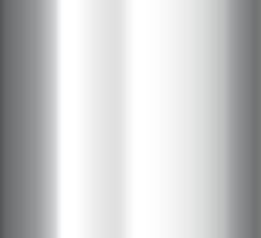 STÓŁ KONFERENCYJNY – STK.- Stół o wymiarze gabarytowym 3100x1100 mm- Wysokość stołu  750mm.- Każda noga wyposażona w stopki poziomujące wykonane z tworzywa sztucznego, które poziomują stół w zakresie +- 10mm. - Stelaż stołu to konstrukcja metalowa. - Stelaż malowany proszkowo.- Nogi chromowane.- Blat wykonany z płyty o grubości 18mm wiórowej dwustronnie melaminowanej w klasie higieniczności E1 o podwyższonej   trwałości, w klasie odporności na ścieranie 3A zgodnie z normą DIN EN 14322.- Wszystkie krawędzie  zabezpieczone doklejką z tworzywa sztucznego o grubości 2mm i promieniu r=3mm.- Z uwagi na wymagania trwałości pod względem wycierania się spoiny pomiędzy blatem płyty a obrzeżem, stabilny kolor i   odporność na promieniowanie UV meble muszą być wykonane z zastosowaniem technologii laserowej bez użycia klejów   termo topliwych typu PU ani PUR ani EVA. Baza obrzeża i warstwa funkcyjna w jednym kolorze i z tego samego materiału   (polimer). Dodatkowo polimerowa warstwa łącząca obrzeże z blatem gwarantuje odporność na wysokie temperatury i wilgotność.- Zastosowana doklejka musi mieć odporność na promieniowanie UV, powyżej lub równe wartości 6 zgodnie z normą ISO 4892-1- W blacie stołu muszą być zamontowane gwintowane gniazda metalowe- blat przymocowany do stelaża za pomocą śrub.- Noga stołu wykonana z profilu ze stali stożkowo walcowanej, giętej. - Średnica części górnej nogi fi50mm- zmniejszająca się ku dołowi- część dolna nogi to średnica fi25mm. - Nogi zamontowane pod kątem 15 stopni do płaszczyzny blatu. - Każda noga wykończona nakładką chromowaną wychodzącą poza obrys profilu, zamontowaną na dole i nogi. - Nakładka musi być metalowa chromowana- nie dopuszcza się elementów plastikowych. - Nogi muszą być spawane parami za pomocą profilu o wymiarach 60x30 mm.- 3 pary nóg  muszą być połączone dwiema belkami pod blatowymi wykonanymi z profilu 50x25mm.- Łączenie belek pod blatowych z profilami łączącymi nogi musi odbywać się poprzez nałożenie na siebie profili. Belki łączące    posiadają specjalnie opracowane nacięcia, dzięki czemu  profile po nałożeniu na siebie wczepiają się jedna w drugi, dodatkowo   zabezpieczone poprzez skręcenie niewidoczne dla użytkownika.- Połączenie musi się odbyć w środku profilu. Nie dopuszcza się widocznego połączenia skręcanego czy też spawanego. Wymagane dokumenty dołączone wraz z ofertą :- Wymaga się aby producent posiadał i dostarczył certyfikat ISO 9001.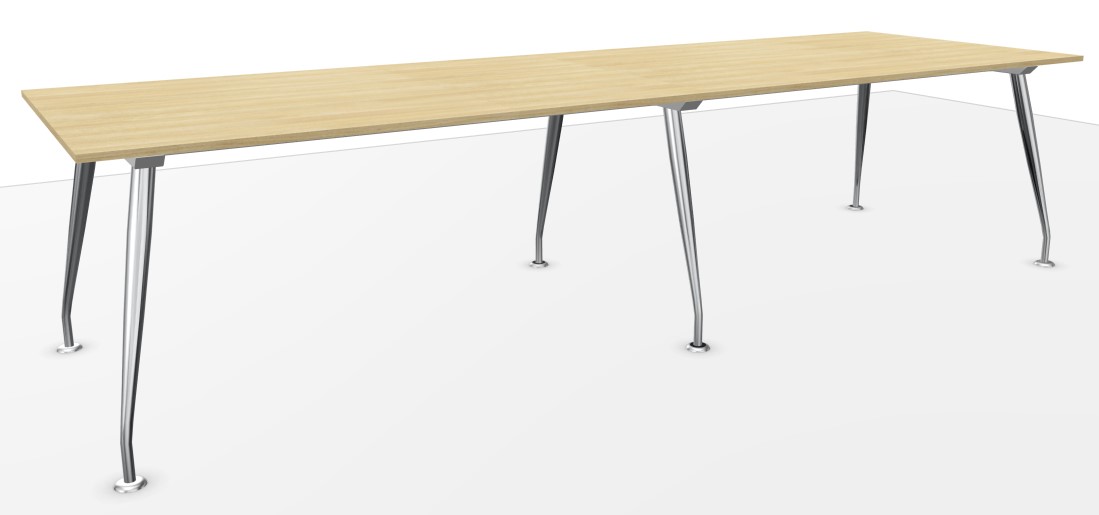 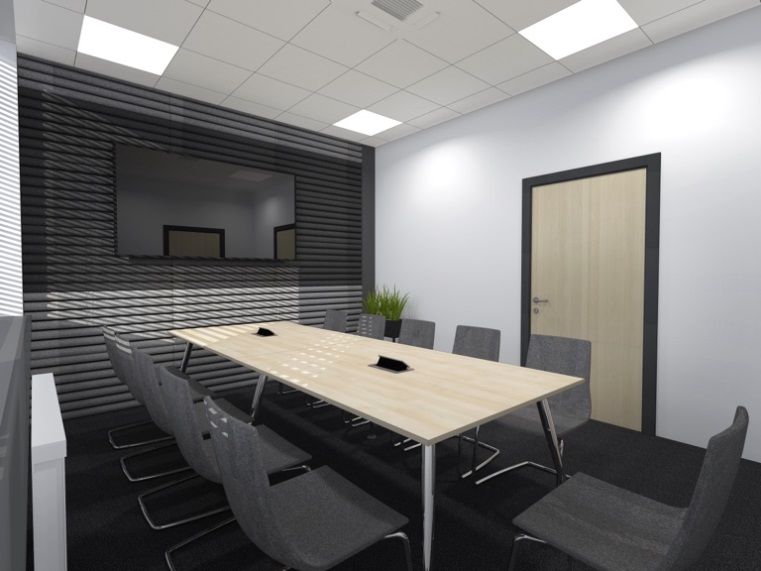 Media port jednostronnie uchylny - szerokość 300mm, głębokość 145mm, wysokość 100mm- montowany w blacie stołu konferencyjnego- obudowa i konstrukcja wykonana z metalu- dostęp do złączy prądowych realizowany za pomocą uchylnej klapki- klapka zamontowana na mechanizmie jednostronnym- dostęp do okablowania z jednej strony media portuMedia port wyposażony w: 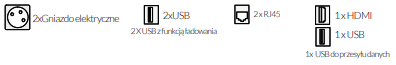 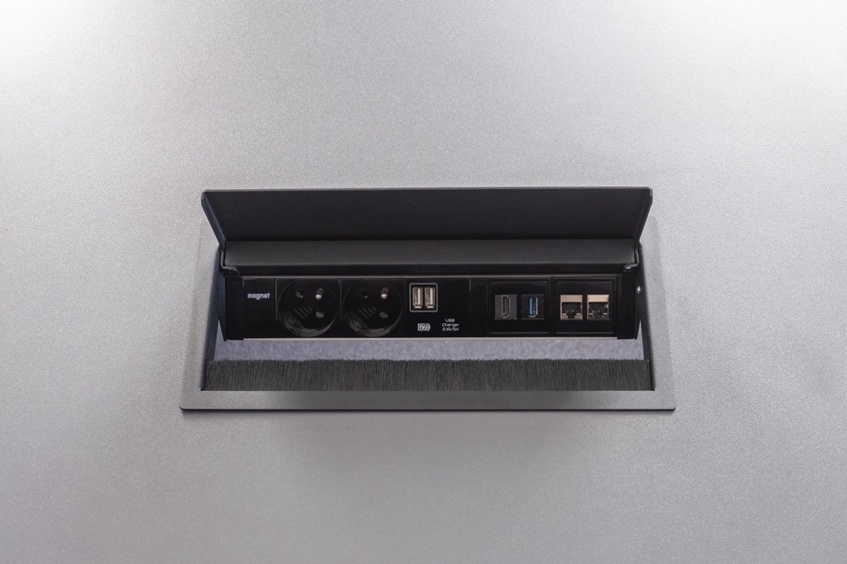 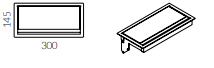 III. MEBLE GABINETOWE - POM. NR D1.10, D1.11, D1.12, D.1.13 - I PIĘTRO.BIURKO GABINETOWE WSPARTE NA SZAFCE Z SZUFLADAMI – B2Blat biurka, stołu  w kolorze i usłojeniu zbliżonym 		Nogi stołu chromowane.do koloru Klon Europejski lub równoważny.  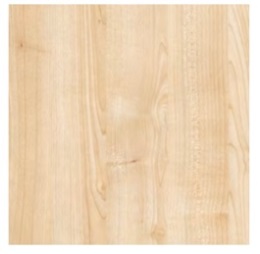 Szafka podbiurkowa w całości w kolorze grafitowym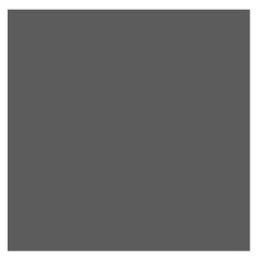 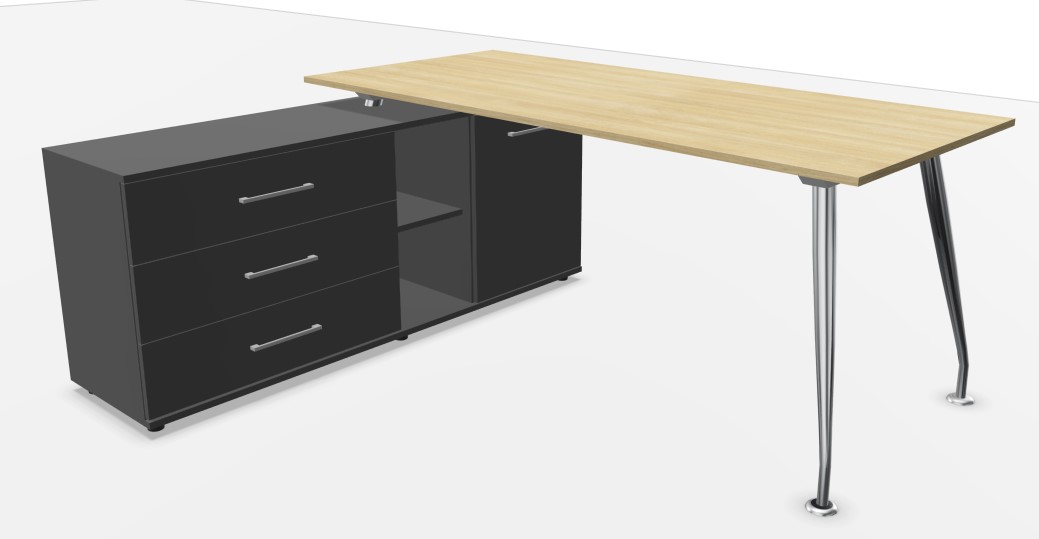 - Biurko o wymiarze gabarytowym 1800 x 800 mm.- Wysokość stołu 750mm.- Każda noga wyposażona w stopki poziomujące wykonane z tworzywa sztucznego, które poziomują stół w zakresie +- 10mm. - Stelaż stołu to konstrukcja metalowa. - Stelaż malowany proszkowo.- Nogi chromowane.- Blat wykonany z płyty o grubości 18mm wiórowej dwustronnie melaminowanej w klasie higieniczności E1 o podwyższonej   trwałości, w klasie odporności na ścieranie 3A zgodnie z normą DIN EN 14322.- Wszystkie krawędzie  zabezpieczone doklejką z tworzywa sztucznego o grubości 2mm i promieniu r=3mm.- Z uwagi na wymagania trwałości pod względem wycierania się spoiny pomiędzy blatem płyty a obrzeżem, stabilny kolor i   odporność na promieniowanie UV meble muszą być wykonane z zastosowaniem technologii laserowej bez użycia klejów   termo topliwych typu PU ani PUR ani EVA. Baza obrzeża i warstwa funkcyjna w jednym kolorze i z tego samego materiału   (polimer). Dodatkowo polimerowa warstwa łącząca obrzeże z blatem gwarantuje odporność na wysokie temperatury i wilgotność.- Zastosowana doklejka musi mieć odporność na promieniowanie UV, powyżej lub równe wartości 6 zgodnie z normą ISO 4892-1- W blacie stołu muszą być zamontowane gwintowane gniazda metalowe- blat przymocowany do stelaża za pomocą śrub.- Noga stołu wykonana z profilu ze stali stożkowo walcowanej, giętej. - Średnica części górnej nogi fi50mm- zmniejszająca się ku dołowi- część dolna nogi to średnica fi 25 mm. - Nogi zamontowane pod kątem 15 stopni do płaszczyzny blatu. - Każda noga wykończona nakładką chromowaną wychodzącą poza obrys profilu, zamontowaną na dole nogi. - Nakładka musi być metalowa chromowana- nie dopuszcza się elementów plastikowych. - Nogi spawane za pomocą profilu o wymiarach 60x30 mm.- Pod blatem dwie belki pod blatowe wykonane z profilu 50x25mm malowanego proszkowo. - Łączenie belek pod blatowych z profilem łączącymi nogi musi odbywać się poprzez nałożenie na siebie profili. Belka łącząca   posiada specjalnie opracowane nacięcia, dzięki czemu  profile po nałożeniu na siebie wczepiają się jedna w drugi.  – dodatkowo   zabezpieczone poprzez skręcenie niewidoczne dla użytkownika- Połączenie musi się odbyć w środku profilu. Nie dopuszcza się widocznego połączenia skręcanego czy też spawanego. - Biurko wsparte na szafce:  jednej strony znajduje się para nóg z drugiej strony brak nóg, stelaż przygotowany do montażu na   szafce do wsparcia biurka.Wymagane dokumenty dołączone wraz z ofertą :- Wymaga się aby producent posiadał i dostarczył certyfikat ISO 9001.- Certyfikat bezpieczeństwa GS jako potwierdzenie zgodności z normami: DIN EN 527-1:2011; DIN EN 527-2:2019;   DIN EN 1730:2013; DIN EN 14073:2004; DGUV/IBA:2017; DIN FB 147:2006; EK5/13-11; EK5.3 13-01:2018;   AfPS GS 2019:01 PAK; ChemVerbotsV:2017; BedGgstV:2016; ProdSG:2011; EK5.3 PfG:13-02:2014.- Szafka o wymiarze gabarytowym 1600 x 420 x 663 mm.- Korpus i fronty  wykonane z płyty wiórowej dwustronnie melaminowanej w klasie higieniczności E1  o podwyższonej trwałości  o   grubości 18mm.- Ściana tylna szafy wykonana z płyty wiórowej dwustronnie melaminowanej w kolorze korpusu szafy,  o grubości 8 mm co   umożliwia wykorzystanie szaf jako wolnostojące.- Wszystkie krawędzie zabezpieczone doklejką z tworzywa sztucznego o grubości 2mm  i promieniu r=3mm. - Z uwagi na wymagania trwałości pod względem wycierania się spoiny pomiędzy blatem płyty a obrzeżem, stabilny kolor i   odporność na promieniowanie UV meble muszą być wykonane z zastosowaniem technologii laserowej bez użycia klejów   termo topliwych typu PU ani PUR ani EVA. Baza obrzeża i warstwa funkcyjna w jednym kolorze i z tego samego materiału   (polimer). Dodatkowo polimerowa warstwa łącząca obrzeże z blatem gwarantuje odporność na wysokie temperatury i wilgotność. - Zastosowana doklejka musi mieć odporność na promieniowanie UV, powyżej lub równe wartości 6 zgodnie z normą ISO 4892-1. - Korpusy szaf fabrycznie sklejone, zmontowane i dostarczane w całości.- Nie dopuszcza się montażu/ sklejania szafy na miejscu.- Nie dopuszcza się montażu elementów korpusu na złącza meblowe- Szafa podzielona na 3 części: część z szufladami, część otwarta, część zamykana drzwiami skrzydłowymi.- W szafie zamontowane 3 szuflady. Rama szuflad metalowa, dno płytowe.- Szuflady posiadają prowadnice z mechanizmem miękkiego domyku i funkcją wyhamowania szuflady oraz automatycznego   dociągu przy zamykaniu.- Szuflady mają system zabezpieczający przed równoczesnym otwarciem kilku szuflad.- Szuflady zamykane zamkiem centralnym.- Drzwi skrzydłowe wyposażone są w zawiasy 110°   z miękkim domykiem.- 2 półki o grubości 18 mm zabezpieczone przed przypadkowym wysunięciem z szafy za pomocą metalowej podpórki, która wchodzi   w otwór wywiercony w półce.- Możliwość indywidualnego zagospodarowania przestrzeni wewnętrznej dzięki rzędom otworów co 32mm na całej wysokości    korpusu.- W frontach  płytowych zamontowane poziomo uchwyty metalowe o rozstawie 192mm.- Zamek musi być systemowy co oznacza możliwość skompletowania jednego klucza na pracownika, którym otworzy wszystkie   swoje meble.- Wymagany jest zamek z numerowanym cylindrem, numerowanym kluczykiem, jeden klucz łamany gdy klucz zostanie zagubiony   musi być możliwość jego domówienia po numerze spisanym z cylindra.- Szafka na stopkach regulacyjnych H:30 mm z możliwością poziomowania.Wymagane dokumenty dołączone wraz z ofertą :- Wymaga się aby producent posiadał i dostarczył certyfikat ISO 9001. - Certyfikat wydany przez jednostkę posiadającą akredytację PCA jako potwierdzenie zgodności z normą: PN:EN 14073-2:2006;STÓŁ KONFERENCYJNY GABINETOWY – B3, B4: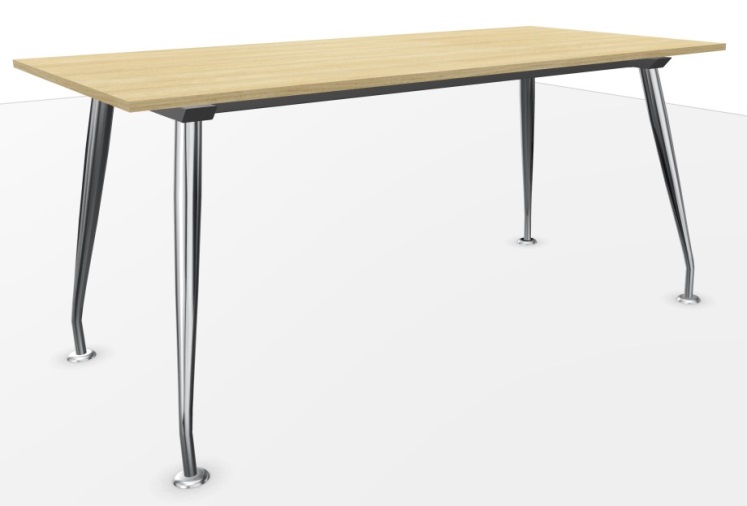 B3 - stół o wymiarze blatu 1600 x 800 mmB4 - stół o wymiarze blatu 1600 x 700 mm- Wysokość stołu 750mm.- Każda noga wyposażona w stopki poziomujące wykonane z tworzywa sztucznego, które poziomują stół w zakresie +- 10mm. - Stelaż stołu to konstrukcja metalowa. - Cała konstrukcja malowana proszkowo.- Nogi chromowane.- Blat wykonany z płyty o grubości 18mm wiórowej dwustronnie melaminowanej w klasie higieniczności E1 o podwyższonej   trwałości, w klasie odporności na ścieranie 3A zgodnie z normą DIN EN 14322.- Wszystkie krawędzie  zabezpieczone doklejką z tworzywa sztucznego o grubości 2mm i promieniu r=3mm.- Z uwagi na wymagania trwałości pod względem wycierania się spoiny pomiędzy blatem płyty a obrzeżem, stabilny kolor i   odporność na promieniowanie UV meble muszą być wykonane z zastosowaniem technologii laserowej bez użycia klejów   termo topliwych typu PU ani PUR ani EVA. Baza obrzeża i warstwa funkcyjna w jednym kolorze i z tego samego materiału   (polimer). Dodatkowo polimerowa warstwa łącząca obrzeże z blatem gwarantuje odporność na wysokie temperatury i wilgotność.- Zastosowana doklejka musi mieć odporność na promieniowanie UV, powyżej lub równe wartości 6 zgodnie z normą ISO 4892-1- W blacie stołu muszą być zamontowane gwintowane gniazda metalowe- blat przymocowany do stelaża za pomocą śrub.- Noga stołu wykonana z profilu ze stali stożkowo walcowanej, giętej. - Średnica części górnej nogi fi50mm- zmniejszająca się ku dołowi- część dolna nogi to średnica fi25mm. - Nogi zamontowane pod kątem 15 stopni do płaszczyzny blatu. - Każda noga wykończona nakładką chromowaną wychodzącą poza obrys profilu, zamontowaną na dole nogi. - Nakładka musi być metalowa chromowana- nie dopuszcza się elementów plastikowych. - Nogi spawane za pomocą profilu o wymiarach 60x30 mm.- Łączenie profili- noga musi się odbywać na zasadzie przenikania: noga przenika w profil co wpływa na stabilność i wytrzymałość   konstrukcji. - Pod blatem dwie belki pod blatowe wykonane z profilu 50x25mm malowanego proszkowo. - Łączenie belek pod blatowych z profilami łączącymi nogi musi odbywać się poprzez nałożenie na siebie profili. Belki łączące   posiadają specjalnie opracowane nacięcia, dzięki czemu  profile po nałożeniu na siebie wczepiają się jedna w drugi.  – dodatkowo   zabezpieczone poprzez skręcenie niewidoczne dla użytkownika- Połączenie musi się odbyć w środku profilu. Nie dopuszcza się widocznego połączenia skręcanego czy też spawanego. Wymagane dokumenty dołączone wraz z ofertą :- Wymaga się aby producent posiadał i dostarczył certyfikat ISO 9001.- Certyfikat bezpieczeństwa GS jako potwierdzenie zgodności z normami: DIN EN 527-1:2011; DIN EN 527-2:2019;    DIN EN 1730:2013; DIN EN 14073:2004; DGUV/IBA:2017; DIN FB 147:2006; EK5/13-11; EK5.3 13-01:2018;    AfPS GS 2019:01 PAK; ChemVerbotsV:2017; BedGgstV:2016; ProdSG:2011; EK5.3 PfG:13-02:2014.WITRYNY, REGAŁY OTWARTE I SZAFY UBRANIOWE W GABINETACH.SZAFA AKTOWA  Z DRZWIAMI PRZESUWNYMI – W1.Fronty / drzwi szaf w kolorze i usłojeniu zbliżonym do koloru Klon Europejski lub równoważny.  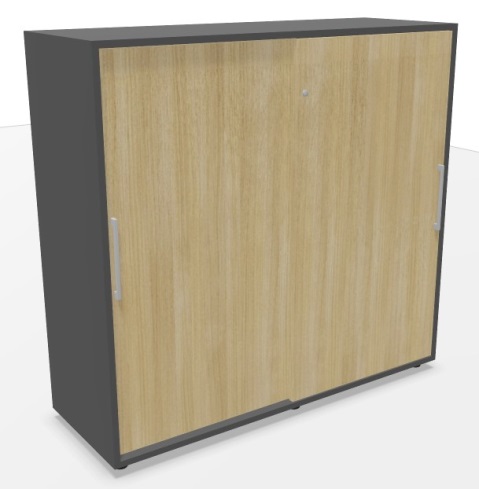 Korpus / półki w kolorze grafit.- Szafa z drzwiami przesuwnymi o wymiarze 1200 x 420 x 1140mm.- Korpus wykonany z płyty wiórowej dwustronnie melaminowanej w klasie higieniczności E1  o podwyższonej trwałości  o grubości   18mm.- Ściana tylna szafy wykonana z płyty wiórowej dwustronnie melaminowanej w kolorze korpusu szafy,  o grubości 8 mm co   umożliwia wykorzystanie szaf jako wolnostojące.- Wszystkie krawędzie zabezpieczone doklejką z tworzywa sztucznego o grubości 2mm i promieniu r=3mm. - Z uwagi na wymagania trwałości pod względem wycierania się spoiny pomiędzy blatem płyty a obrzeżem, stabilny kolor i   odporność na promieniowanie UV meble muszą być wykonane z zastosowaniem technologii laserowej bez użycia klejów   termo topliwych typu PU ani PUR ani EVA. Baza obrzeża i warstwa funkcyjna w jednym kolorze i z tego samego materiału   (polimer). Dodatkowo polimerowa warstwa łącząca obrzeże z blatem gwarantuje odporność na wysokie temperatury i wilgotność. - Zastosowana doklejka musi mieć odporność na promieniowanie UV, powyżej lub równe wartości 6 zgodnie z normą ISO 4892-1. - Drzwi przesuwne z płyty o grubości 18 mm, rolki prowadzące łożyskowe, profile prowadzące z tworzywa sztucznego. - W frontach zamontowane uchwyty o rozstawie 192 mm.- Korpusy szaf fabrycznie sklejone, zmontowane i dostarczane w całości.- Nie dopuszcza się montażu/ sklejania szafy na miejscu.- Nie dopuszcza się montażu elementów korpusu na złącza meblowe. - Szafa posiada przegrodę pionową.- Wyposażenie: 4 półki o grubości min 18 mm max 25 mm , posiadające zabezpieczenie przed przypadkowym wysunięciem z szafy   za pomocą metalowej podpórki, która wchodzi w otwór wywiercony w półce.- Możliwość indywidualnego zagospodarowania przestrzeni wewnętrznej dzięki rzędom otworów  co 32mm na   całej wysokości korpusu.- Zamek ryglowy z wymiennym cylindrem.- Zamek musi być systemowy co oznacza możliwość skompletowania jednego klucza na pracownika, którym otworzy wszystkie   swoje meble. Wymagane dokumenty dołączone wraz z ofertą :- Wymaga się aby producent posiadał i dostarczył certyfikat ISO 9001.- Certyfikat bezpieczeństwa GS jako potwierdzenie zgodności z normami: DIN EN 14073-2, -3:2004-11; DIN EN 14074:2004-11;   DIN FB147:2006-06; DGUV/IBA: 2017-12; EK2:1996-04; DGUV-Regel 108-007:2006-09, częściowo w oparciu;   PfG EK5/AK3 13-03:2014; AfPS GS 2019:01 PAK; ChemVerbotsV:2017-01; BedGgstV:2016-02;ProdSG:2011-11;EKS;-13-11- Certyfikat wydany przez jednostkę posiadającą akredytację PCA jako potwierdzenie zgodności z normą: PN:EN 14073-2:2006;REGAŁ R1.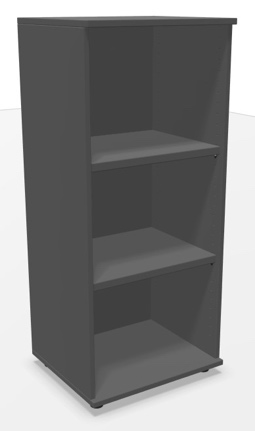 Korpus / półki w kolorze grafit.- Regał o wymiarze gabarytowym 550 x 420 x 1140 mm.- Korpus wykonany z płyty wiórowej dwustronnie melaminowanej w klasie higieniczności E1  o podwyższonej trwałości  o grubości 18mm.- Ściana tylna szafy wykonana z płyty wiórowej dwustronnie melaminowanej w kolorze korpusu szafy,  o grubości 8 mm co   umożliwia wykorzystanie szaf jako wolnostojące.- Ściana tylna wpuszczana w rowek pomiędzy boki szafy.- Wszystkie krawędzie zabezpieczone doklejką z tworzywa sztucznego o grubości 2mm i promieniu r=3mm. - Z uwagi na wymagania trwałości pod względem wycierania się spoiny pomiędzy blatem płyty a obrzeżem, stabilny kolor i   odporność na promieniowanie UV meble muszą być wykonane z zastosowaniem technologii laserowej bez użycia klejów   termo topliwych typu PU ani PUR ani EVA. Baza obrzeża i warstwa funkcyjna w jednym kolorze i z tego samego materiału   (polimer). Dodatkowo polimerowa warstwa łącząca obrzeże z blatem gwarantuje odporność na wysokie temperatury i wilgotność. --- Zastosowana doklejka musi mieć odporność na promieniowanie UV, powyżej lub równe wartości 6 zgodnie z normą ISO 4892-1 - Korpusy szaf fabrycznie sklejone, zmontowane i dostarczane w całości.- Nie dopuszcza się montażu/ sklejania szafy na miejscu.- Nie dopuszcza się montażu elementów korpusu na złącza meblowe. - Możliwość indywidualnego zagospodarowania przestrzeni wewnętrznej dzięki rzędom otworów co 32mm na całej wysokości   korpusu.- 2 półki wykonane z płyty o grubości min 18 mm, max 25 mm zabezpieczone przed przypadkowym wysunięciem z szafy za pomocą   metalowej podpórki która wchodzi w otwór wywiercony w półce.Wymagane dokumenty dołączone wraz z ofertą :- Wymaga się aby producent posiadał i dostarczył certyfikat ISO 9001. - Certyfikat bezpieczeństwa GS jako potwierdzenie zgodności z normami: DIN EN 14073-2, -3:2004-11; DIN EN 14074:2004-11;   DIN FB147:2006-06; DGUV/IBA: 2017-12; EK2:1996-04; DGUV-Regel 108-007:2006-09, częściowo w oparciu;   PfG EK5/AK3 13-03:2014; AfPS GS 2019:01 PAK; ChemVerbotsV:2017-01; BedGgstV:2016-02;ProdSG:2011-11;EKS;-13-11- Certyfikat wydany przez jednostkę posiadającą akredytację PCA jako potwierdzenie zgodności z normą: PN:EN 14073-2:2006;SZAFY UBRANIOWE GABINETOWE -  SU1, SU2.SU1 - szafa o wymiarze gabarytowym 1000 x 600 x 2250 mm.SU2 - szafa o wymiarze gabarytowym   500 x 600 x 2250 mm.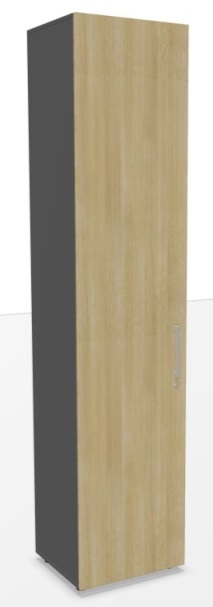 SU1				SU2- Korpus i drzwi  wykonane z płyty wiórowej dwustronnie melaminowanej w klasie higieniczności E1  o podwyższonej trwałości  o   grubości 18mm.- Ściana tylna szafy wykonana z płyty wiórowej dwustronnie melaminowanej w kolorze korpusu szafy,  o grubości 8 mm co   umożliwia wykorzystanie szaf jako wolnostojące.- Ściana tylna wpuszczana w rowek pomiędzy boki szafy.- Wszystkie krawędzie zabezpieczone doklejką z tworzywa sztucznego o grubości 2mm i promieniu r=3mm. - Z uwagi na wymagania trwałości pod względem wycierania się spoiny pomiędzy blatem płyty a obrzeżem, stabilny kolor i   odporność na promieniowanie UV meble muszą być wykonane z zastosowaniem technologii laserowej bez użycia klejów   termo topliwych typu PU ani PUR ani EVA. Baza obrzeża i warstwa funkcyjna w jednym kolorze i z tego samego materiału   (polimer). - Zastosowana doklejka musi mieć odporność na promieniowanie UV, powyżej lub równe wartości 6 zgodnie z normą ISO 4892-1 - Korpusy szaf fabrycznie sklejone, zmontowane i dostarczane w całości.- Nie dopuszcza się montażu/ sklejania szafy na miejscu.- Nie dopuszcza się montażu elementów korpusu na złącza meblowe. - Drzwi płytowe  zamontowane do boków korpusu za pomocą zawiasów puszkowych o kącie otwarcia 110°.- Do frontów płytowych szafy zamontowane uchwyty o rozstawie 192 mm.- Możliwość indywidualnego zagospodarowania przestrzeni wewnętrznej dzięki rzędom otworów co 32mm na całej wysokości    korpusu.- W szafie SU1 1 półka płytowa o grubości 25 mm zabezpieczona przed przypadkowym wysunięciem z szafy za pomocą metalowej podpórki która wchodzi w otwór wywiercony w półce. W szafie zamontowane dwa drążki ubraniowe na różnych    wysokościach zgodnie z projektem zamawiającego.- W szafie SU2 2 półki płytowe o grubości min 18, max 25 mm zabezpieczone przed przypadkowym wysunięciem z szafy za pomocą metalowej podpórki która wchodzi w otwór wywiercony w półce. W szafie zamontowany drążek ubraniowy zgodnie z projektem zamawiającego.- Drzwi skrzydłowe szafy  wyposażone w listwę przymykową wykonaną z tworzywa sztucznego i obitą gumą (eliminacja efektu   trzasku). Listwa musi być przymocowana do jednego skrzydła drzwi- Wymaga się aby w drzwiach płytowych szafy zamontowany był zamek baskwilowy- blokujący drzwi w 3 punktach - Zamek musi być systemowy co oznacza możliwość skompletowania jednego klucza na pracownika, którym otworzy wszystkie   swoje meble. - Wymagany jest zamek z numerowanym cylindrem, numerowanym kluczykiem, jeden klucz łamany- gdy klucz zostanie zagubiony   musi być możliwość jego domówienia po numerze spisanym z cylindra.Wymagane dokumenty dołączone wraz z ofertą :- Wymaga się aby producent posiadał i dostarczył certyfikat ISO 9001. - Certyfikat bezpieczeństwa GS jako potwierdzenie zgodności z normami: DIN EN 14073-2, -3:2004-11; DIN EN 14074:2004-11;   DIN FB147:2006-06; DGUV/IBA: 2017-12; EK2:1996-04; DGUV-Regel 108-007:2006-09, częściowo w oparciu;   PfG EK5/AK3 13-03:2014; AfPS GS 2019:01 PAK; ChemVerbotsV:2017-01; BedGgstV:2016-02;ProdSG:2011-11;EKS;-13-11- Certyfikat wydany przez jednostkę posiadającą akredytację PCA jako potwierdzenie zgodności z normą: PN:EN 14073-2:2006;3.4. NADSTAWKA SZAFY UBRANIOWEJ - SU1, SU2.SU1 - nadstawka o wymiarze gabarytowym 1000 x 600 x 740 mm.SU2 - nadstawka o wymiarze gabarytowym   500 x 600 x 740 mm.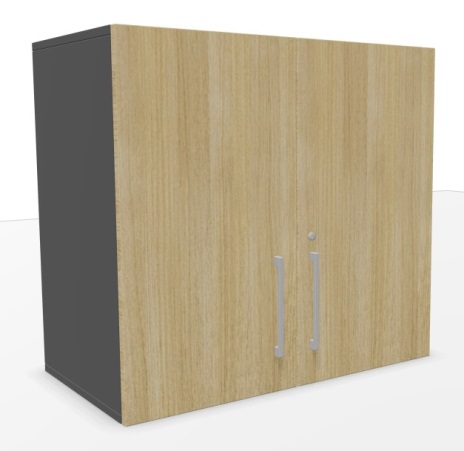 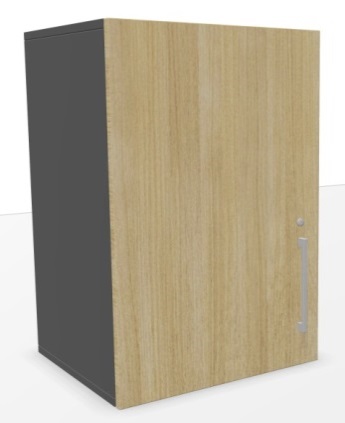 	SU1, 						SU2- Korpus i drzwi  wykonane z płyty wiórowej dwustronnie melaminowanej w klasie higieniczności E1  o podwyższonej trwałości  o       grubości 18mm.- Ściana tylna nadstawki wykonana z płyty wiórowej dwustronnie melaminowanej w kolorze korpusu szafy,  o grubości 8 mm co   umożliwia wykorzystanie szaf jako wolnostojące.- Ściana tylna wpuszczana w rowek pomiędzy boki szafy.- Wszystkie krawędzie zabezpieczone doklejką z tworzywa sztucznego o grubości 2mm i promieniu r=3mm. - Z uwagi na wymagania trwałości pod względem wycierania się spoiny pomiędzy blatem płyty a obrzeżem, stabilny kolor i   odporność na promieniowanie UV meble muszą być wykonane z zastosowaniem technologii laserowej bez użycia klejów   termo topliwych typu PU ani PUR ani EVA. Baza obrzeża i warstwa funkcyjna w jednym kolorze i z tego samego materiału   (polimer). Dodatkowo polimerowa warstwa łącząca obrzeże z blatem gwarantuje odporność na wysokie temperatury i wilgotność. - Zastosowana doklejka musi mieć odporność na promieniowanie UV, powyżej lub równe wartości 6 zgodnie z normą ISO 4892-1. - Korpus nadstawki  fabrycznie sklejony, zmontowany i dostarczany w całości.- Nie dopuszcza się montażu/ sklejania nadstawki na miejscu.- Nie dopuszcza się montażu elementów korpusu na złącza meblowe. - Drzwi płytowe  zamontowane do boków korpusu za pomocą zawiasów puszkowych o kącie otwarcia 110°.- Do frontów płytowych szaf zamontowane uchwyty o rozstawie 192 mm.- Możliwość indywidualnego zagospodarowania przestrzeni wewnętrznej dzięki rzędom otworów co 32mm na całej wysokości   korpusu.- W nadstawce 1 półka płytowa o grubości min 18 mm, max 25 mm(dotyczy szaf o szerokości 1000 mm) zabezpieczona przed   przypadkowym wysunięciem z szafy za pomocą metalowej podpórki która wchodzi w otwór wywiercony w półce.- Drzwi skrzydłowe nadstawki  wyposażone w listwę przymykową wykonaną z tworzywa sztucznego i obitą gumą (eliminacja efektu   trzasku). Listwa musi być przymocowana do jednego skrzydła drzwi- Wymaga się aby w drzwiach płytowych nadstawki zamontowany był zamek baskwilowy- blokujący drzwi w 2 punktach. - Wymagany jest zamek z numerowanym cylindrem, numerowanym kluczykiem, jeden klucz łamany- gdy klucz zostanie zagubiony   musi być możliwość jego domówienia po numerze spisanym z cylindra- System umożliwia w kilka sekund wymianę wkładki zamka bez konieczności jego rozwiercania—rozwiązanie przydatne w   momencie zgubienia kluczy lub nieoddania ich przez poprzednich pracowników- Zamek musi być systemowy co oznacza możliwość skompletowania jednego klucza na pracownika, którym otworzy wszystkie   swoje meble.Wymagane dokumenty dołączone wraz z ofertą :- Wymaga się aby producent posiadał i dostarczył certyfikat ISO 9001. - Certyfikat bezpieczeństwa GS jako potwierdzenie zgodności z normami: DIN EN 14073-2, -3:2004-11; DIN EN 14074:2004-11;   DIN FB147:2006-06; DGUV/IBA: 2017-12; EK2:1996-04; DGUV-Regel 108-007:2006-09, częściowo w oparciu;   PfG EK5/AK3 13-03:2014; AfPS GS 2019:01 PAK; ChemVerbotsV:2017-01; BedGgstV:2016-02;ProdSG:2011-11;EKS;-13-11- Certyfikat wydany przez jednostkę posiadającą akredytację PCA jako potwierdzenie zgodności z normą: PN:EN 14073-2:2006;Schemat wyposażenia szaf ubraniowych - SU1, SU2.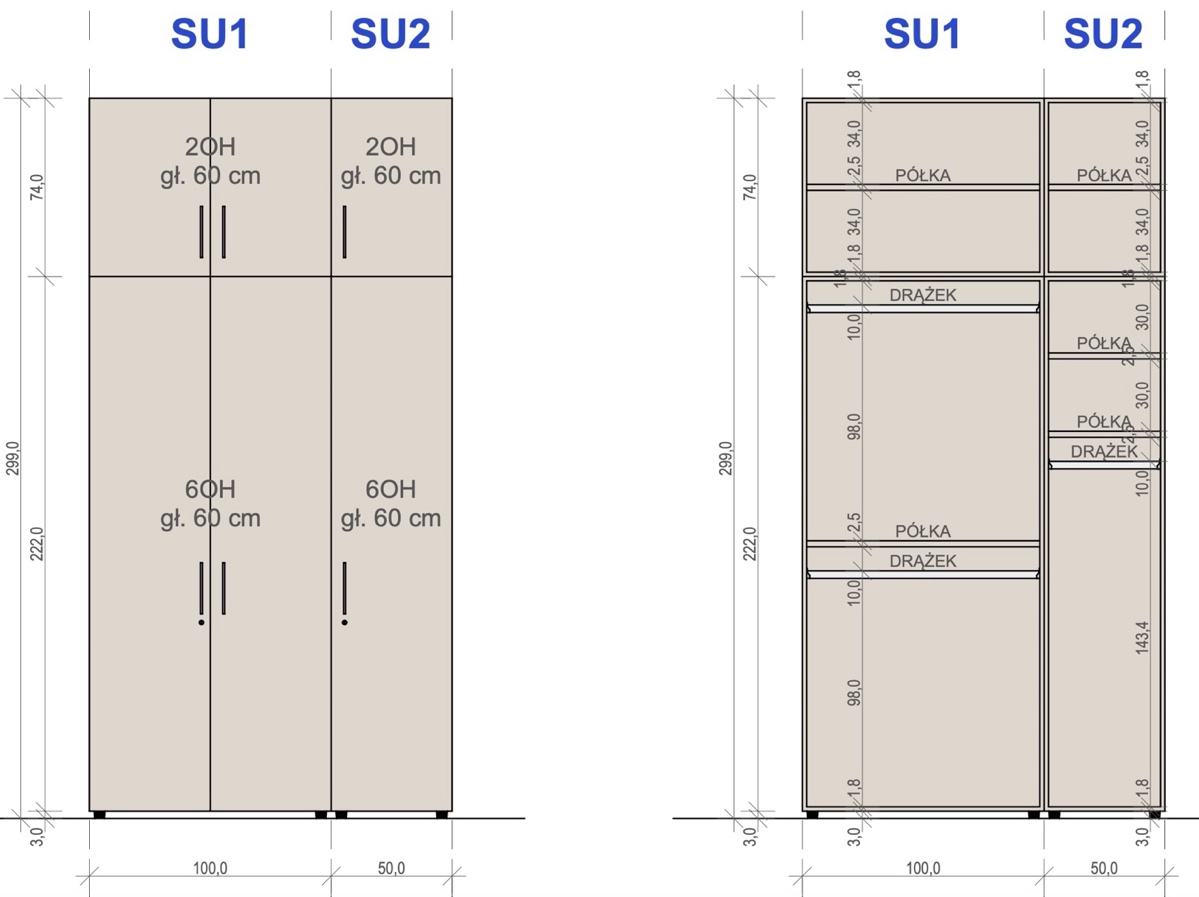 IV. MEBLE RECEPCYJNE W SEKRETARIACIE – POM. NR D1.3 -  I PIĘTRO. LADA RECEPCYJNA L1.Blaty lady recepcyjne, blat przedni lady recepcyjnej 		Stelaż płytowy (nogi boczne) kolor grafit,w kolorze i usłojeniu zbliżonym do koloru 			nadstawka lady recepcyjnej w kształcie litery U kolor grafit.Klon Europejski lub równoważny.  Wymiar gabarytowy: 2000 x 800 x 1010 mm.- Blat wykonany z płyty 25mm dwustronnie melaminowanej w klasie higieniczności E1 o podwyższonej trwałości, w klasie  odporności  na ścieranie 3A zgodnie z normą DIN EN 14322.- Krawędzie blatu zabezpieczone doklejką z tworzywa sztucznego o grubości 2mm i promieniu 3mm.- Blat mocowany do frontu na wysokości 740 mm. - W blacie lady wymagane ergonomiczne wycięcie w kształcie łezki.- Front wykonany z płyty  25mm dwustronnie melaminowanej w klasie higieniczności E1 o podwyższonej trwałości, w klasie odporności na ścieranie 3A zgodnie z normą DIN EN 14322.- Krawędzie zabezpieczone doklejką z tworzywa sztucznego o grubości 2mm i promieniu 3mm.- W froncie zamontowany profil dekoracyjny ze stali polerowanej.- Nogi lady wykonane z płyty o grubości 25 mm.- Nadstawka wykonana z płyty dwustronnie melaminowanej o grubości 36 mm.- Płaszczyzny połączone cięciem ukośnym.- Nadstawka wyposażona  w stopki poziomujące.- Nadstawka wymaga przykręcenia do korpusu.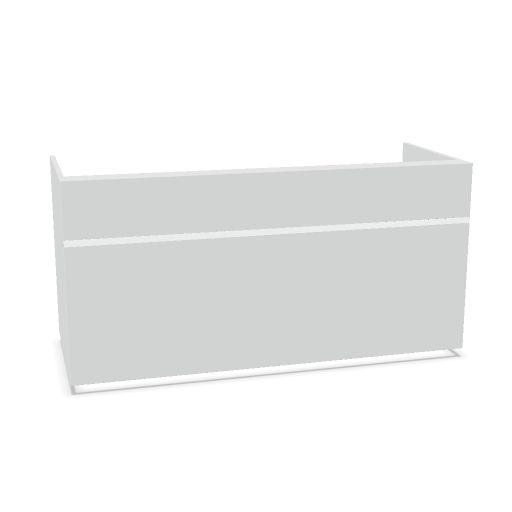 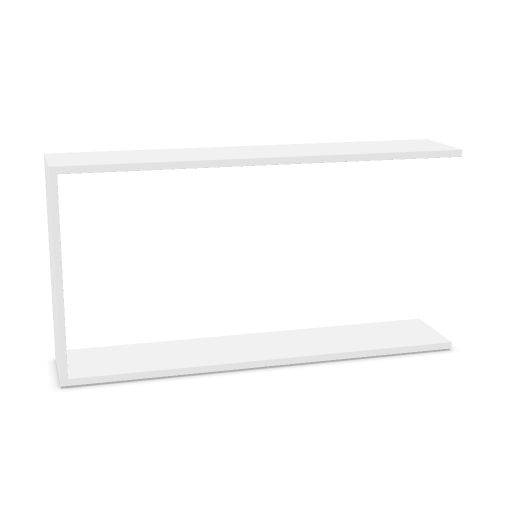 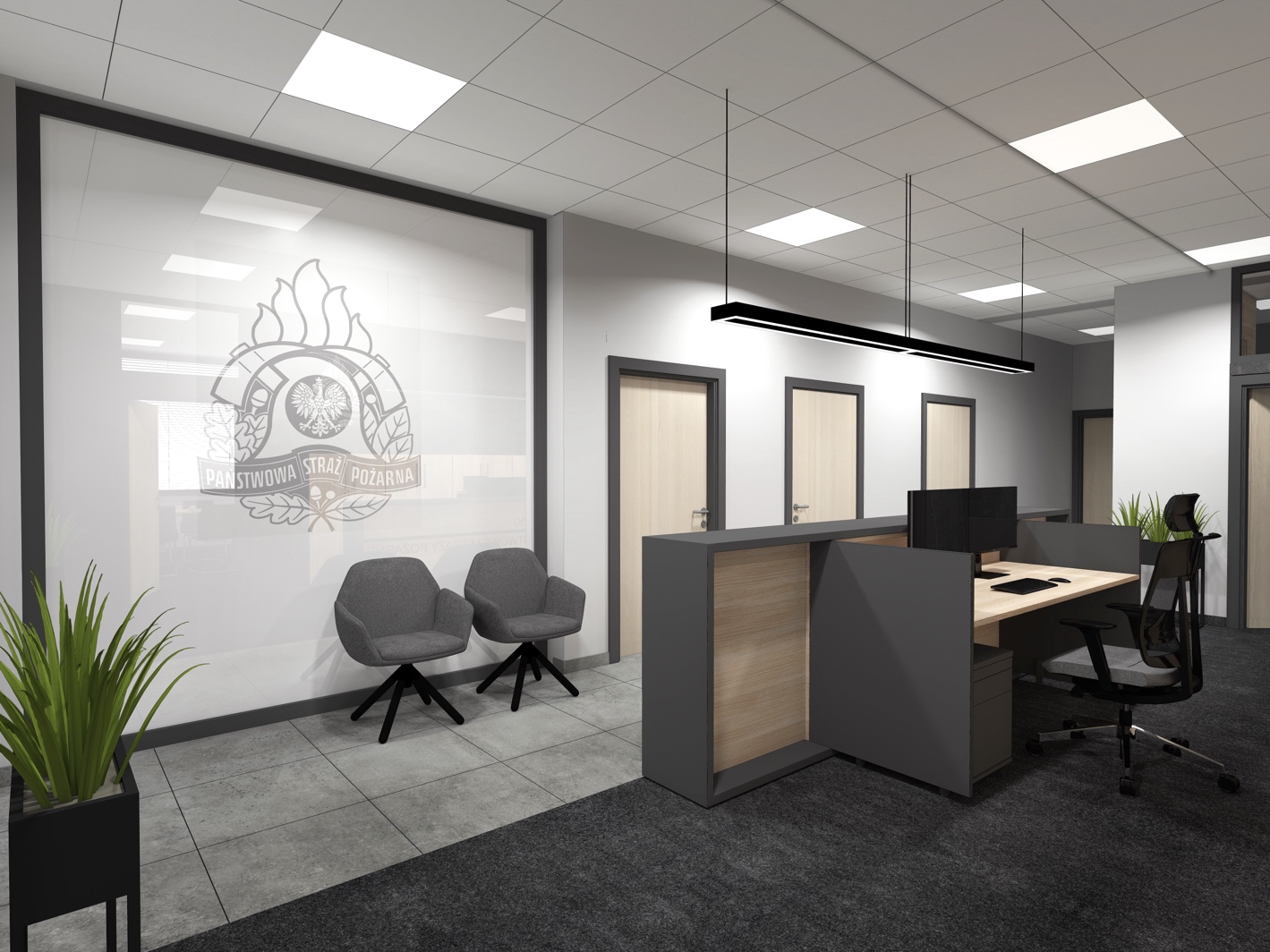 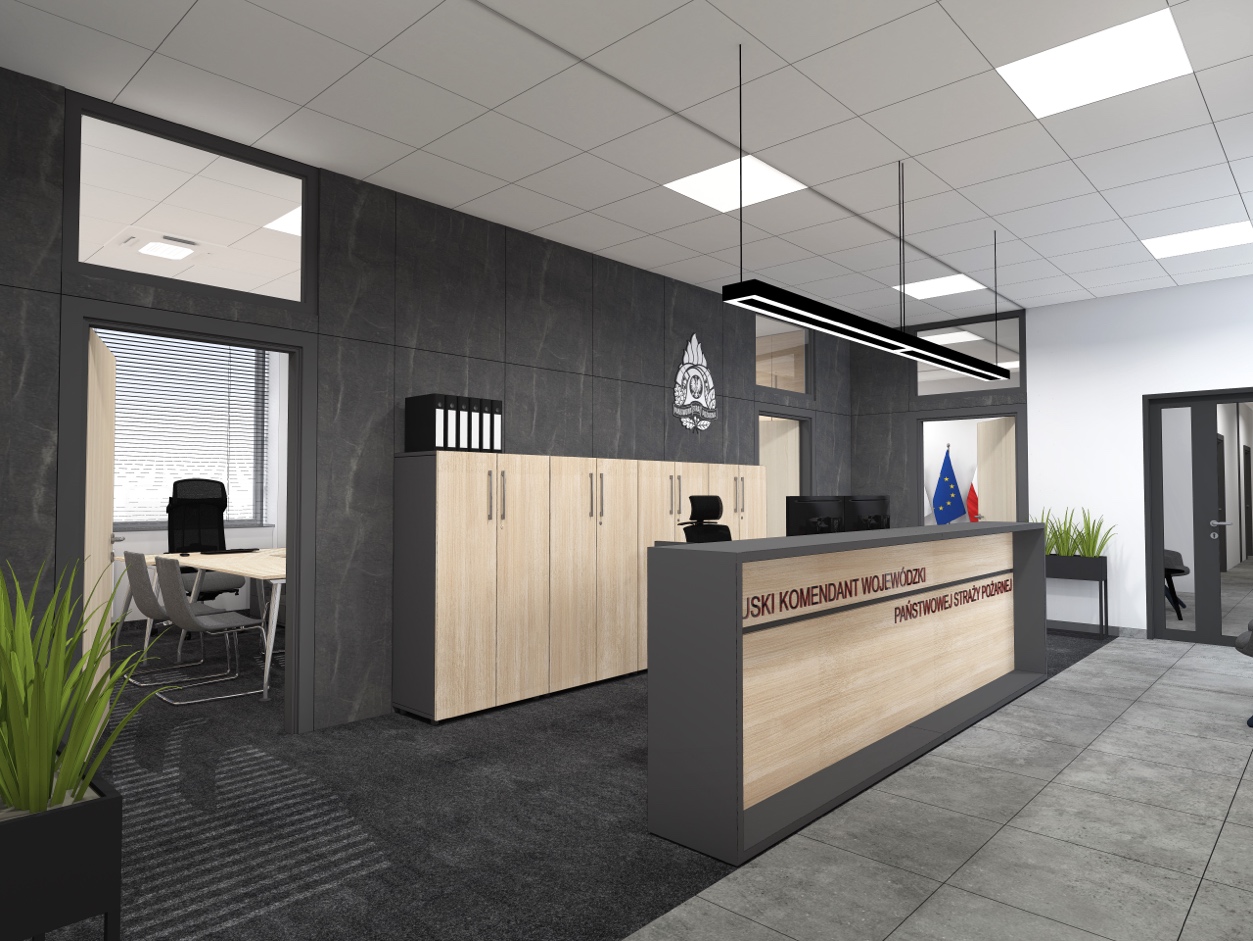 PROJEKT PANELU RECEPCYJNEGO LADY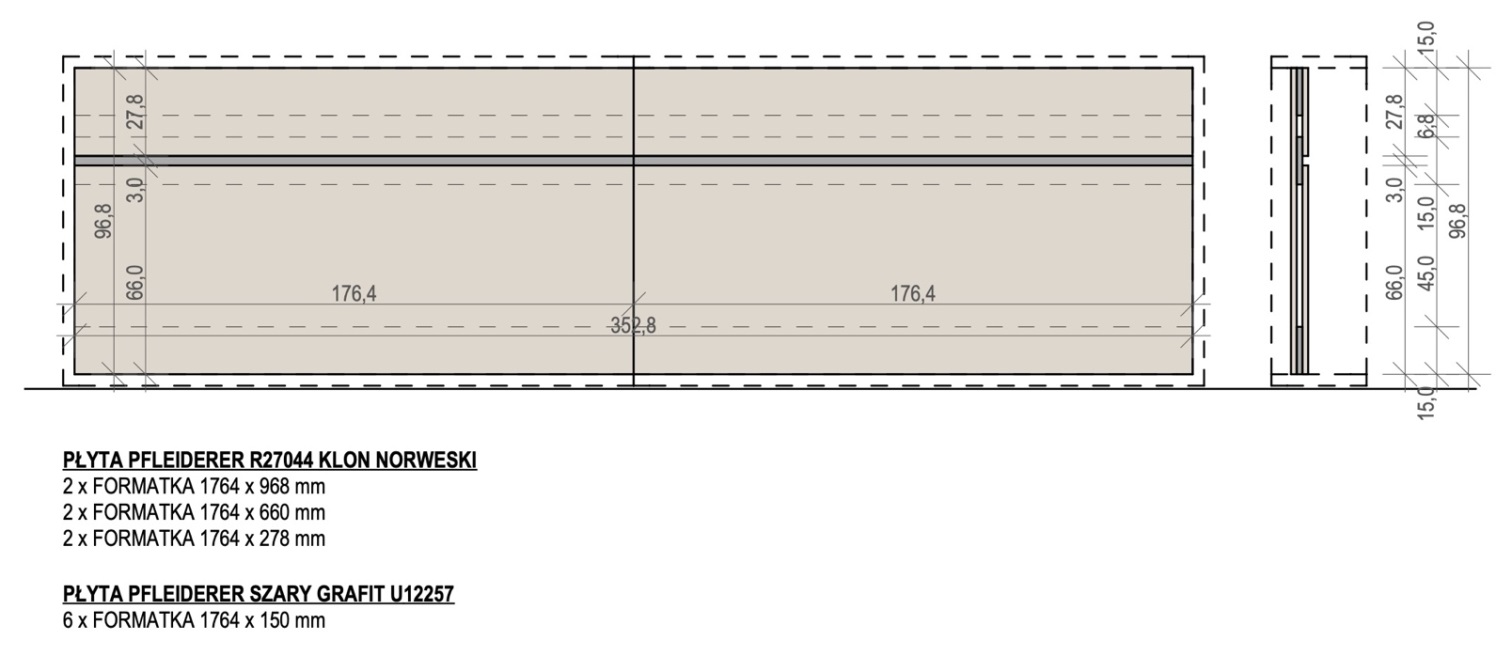 SZAFA AKTOWA – SA3.Fronty / drzwi szaf w kolorze i usłojeniu zbliżonym do koloru Klon Europejski lub równoważny  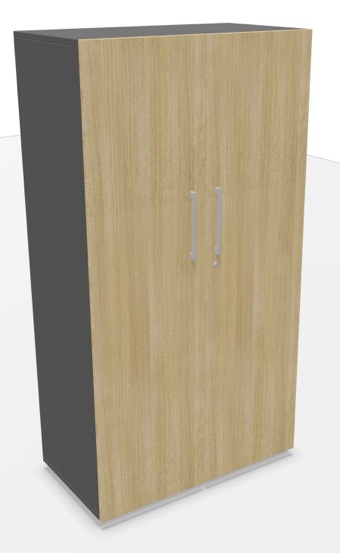 Korpus / półki w kolorze grafitSA3 - szafa o wymiarze gabarytowym   800 x 440 x 1510 mm.- Korpus i drzwi  wykonane z płyty wiórowej dwustronnie melaminowanej w klasie higieniczności E1  o podwyższonej trwałości  o   grubości 18mm.- Ściana tylna szafy wykonana z płyty wiórowej dwustronnie melaminowanej w kolorze korpusu szafy,  o grubości 8 mm co   umożliwia wykorzystanie szaf jako wolnostojące.- Krawędzie zabezpieczone doklejką z tworzywa sztucznego o grubości 2mm i promieniu r=3mm. - Z uwagi na wymagania trwałości pod względem wycierania się spoiny pomiędzy blatem płyty a obrzeżem, stabilny kolor i   odporność na promieniowanie UV meble muszą być wykonane z zastosowaniem technologii laserowej bez użycia klejów   termo topliwych typu PU ani PUR ani EVA. Baza obrzeża i warstwa funkcyjna w jednym kolorze i z tego samego materiału   (polimer). Dodatkowo polimerowa warstwa łącząca obrzeże z blatem gwarantuje odporność na wysokie temperatury i wilgotność. - Zastosowana doklejka musi mieć odporność na promieniowanie UV, powyżej lub równe wartości 6 zgodnie z normą ISO 4892-1. - Korpusy szaf fabrycznie sklejone, zmontowane i dostarczane w całości.- Nie dopuszcza się montażu/ sklejania szafy na miejscu.- Nie dopuszcza się montażu elementów korpusu na złącza meblowe. - Drzwi płytowe  zamontowane do boków korpusu za pomocą zawiasów puszkowych o kącie otwarcia 110°.- Do frontów zamontowane uchwyty o rozstawie 192 mm.- Możliwość indywidualnego zagospodarowania przestrzeni wewnętrznej dzięki rzędom otworów co 32mm na całej wysokości   korpusu.- W szafie 3 półki płytowe o grubości min 18 mm, max 25 mm zabezpieczone przed przypadkowym wysunięciem z szafy za pomocą   metalowej podpórki która wchodzi w otwór wywiercony w półce.- Drzwi skrzydłowe szafy  wyposażone w listwę przymykową wykonaną z tworzywa sztucznego i obitą gumą (eliminacja efektu   trzasku). Listwa musi być przymocowana do jednego skrzydła drzwi- Wymaga się aby w drzwiach płytowych szafy zamontowany był zamek baskwilowy- blokujący drzwi w 3 punktach. - Wymagany jest zamek z numerowanym cylindrem, numerowanym kluczykiem, jeden klucz łamany- gdy klucz zostanie zagubiony   musi być możliwość jego domówienia po numerze spisanym z cylindra- System umożliwia w kilka sekund wymianę wkładki zamka bez konieczności jego rozwiercania—rozwiązanie przydatne w   momencie zgubienia kluczy lub nieoddania ich przez poprzednich pracowników- Zamek musi być systemowy co oznacza możliwość skompletowania jednego klucza na pracownika, którym otworzy wszystkie   swoje meble. Wymagane dokumenty dołączone wraz z ofertą :- Wymaga się aby producent posiadał i dostarczył certyfikat ISO 9001.- Certyfikat bezpieczeństwa GS jako potwierdzenie zgodności z normami: DIN EN 14073-2, -3:2004-11; DIN EN 14074:2004-11;   DIN FB147:2006-06; DGUV/IBA: 2017-12; EK2:1996-04; DGUV-Regel 108-007:2006-09, częściowo w oparciu;   PfG EK5/AK3 13-03:2014; AfPS GS 2019:01 PAK; ChemVerbotsV:2017-01; BedGgstV:2016-02;ProdSG:2011-11;EKS;-13-11- Certyfikat wydany przez jednostkę posiadającą akredytację PCA jako potwierdzenie zgodności z normą: PN:EN 14073-2:2006;SZAFA UBRANIOWA – SU3Fronty / drzwi szaf w kolorze i usłojeniu zbliżonym do koloru Klon Europejski lub równoważny  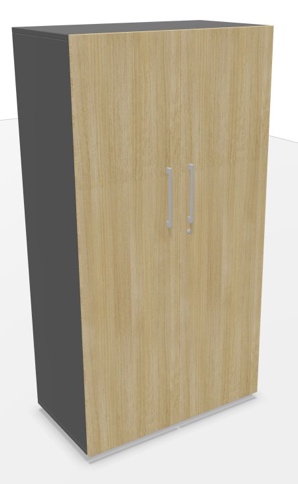 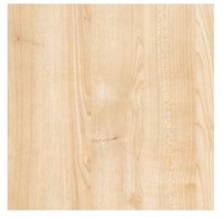 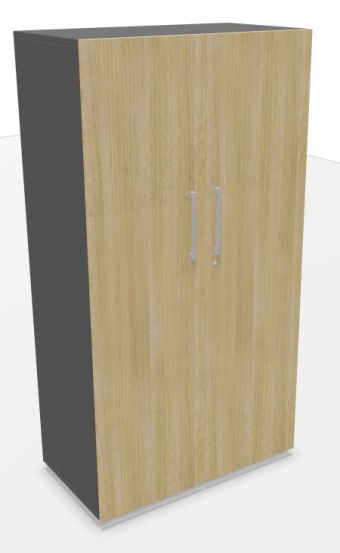 Korpus / półki w kolorze grafit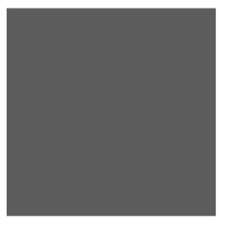 SU3 - szafa o wymiarze gabarytowym   800 x 440 x 1510 mm.- Korpus i drzwi  wykonane z płyty wiórowej dwustronnie melaminowanej w klasie higieniczności E1  o podwyższonej trwałości  o-   grubości 18mm.- Ściana tylna szafy wykonana z płyty wiórowej dwustronnie melaminowanej w kolorze korpusu szafy,  o grubości 8 mm co   umożliwia wykorzystanie szaf jako wolnostojące.- Ściana tylna wpuszczana w rowek pomiędzy boki szafy.- Wszystkie krawędzie zabezpieczone doklejką z tworzywa sztucznego o grubości 2mm i promieniu r=3mm. - Z uwagi na wymagania trwałości pod względem wycierania się spoiny pomiędzy blatem płyty a obrzeżem, stabilny kolor i   odporność na promieniowanie UV meble muszą być wykonane z zastosowaniem technologii laserowej bez użycia klejów    termo topliwych typu PU ani PUR ani EVA. Baza obrzeża i warstwa funkcyjna w jednym kolorze i z tego samego materiału   (polimer). - Zastosowana doklejka musi mieć odporność na promieniowanie UV, powyżej lub równe wartości 6 zgodnie z normą ISO 4892-1 - Korpusy szaf fabrycznie sklejone, zmontowane i dostarczane w całości.- Nie dopuszcza się montażu/ sklejania szafy na miejscu.- Nie dopuszcza się montażu elementów korpusu na złącza meblowe. - Drzwi płytowe  zamontowane do boków korpusu za pomocą zawiasów puszkowych o kącie otwarcia 110°.- Do frontów płytowych szafy zamontowane uchwyty o rozstawie 192 mm.- W szafie zamontowany wieszak wysuwny.- Drzwi skrzydłowe szafy  wyposażone w listwę przymykową wykonaną z tworzywa sztucznego i obitą gumą (eliminacja efektu   trzasku). Listwa musi być przymocowana do jednego skrzydła drzwi- Wymaga się aby w drzwiach płytowych szafy zamontowany był zamek baskwilowy- blokujący drzwi w 3 punktach - Zamek musi być systemowy co oznacza możliwość skompletowania jednego klucza na pracownika, którym otworzy wszystkie   swoje meble. - Wymagany jest zamek z numerowanym cylindrem, numerowanym kluczykiem, jeden klucz łamany- gdy klucz zostanie zagubiony   musi być możliwość jego domówienia po numerze spisanym z cylindra.Wymagane dokumenty dołączone wraz z ofertą :- Wymaga się aby producent posiadał i dostarczył certyfikat ISO 9001. - Certyfikat bezpieczeństwa GS jako potwierdzenie zgodności z normami: DIN EN 14073-2, -3:2004-11; DIN EN 14074:2004-11;   DIN FB147:2006-06; DGUV/IBA: 2017-12; EK2:1996-04; DGUV-Regel 108-007:2006-09, częściowo w oparciu;   PfG EK5/AK3 13-03:2014; AfPS GS 2019:01 PAK; ChemVerbotsV:2017-01; BedGgstV:2016-02;ProdSG:2011-11;EKS;-13-11- Certyfikat wydany przez jednostkę posiadającą akredytację PCA jako potwierdzenie zgodności z normą: PN:EN 14073-2:2006;V. OKŁADZINY ŚCIENNE. OKŁADZINY ŚCIENNE DO POMIESZCZEŃ NR  D1.3, D1.13 NA I PIĘTRZE.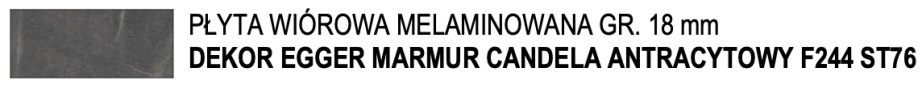 Okładzina ścienna wykonana z płyty wiórowej trzywarstwowej o grubości 18 mm, pokryta obustronnie melaminą w kolorze antracytowym będącą reprodukcją kamienia, np.: EGGER MARMUR CANDELA F22 ST 76 lub równoważnej, posiadającej atesty higienicznościPłyta zamontowana jest na ścianach o zgodnie z poniższym projektem, układem  i wymiarami. POMIESZCZENIE D1.13. BIURO KOMENDANTA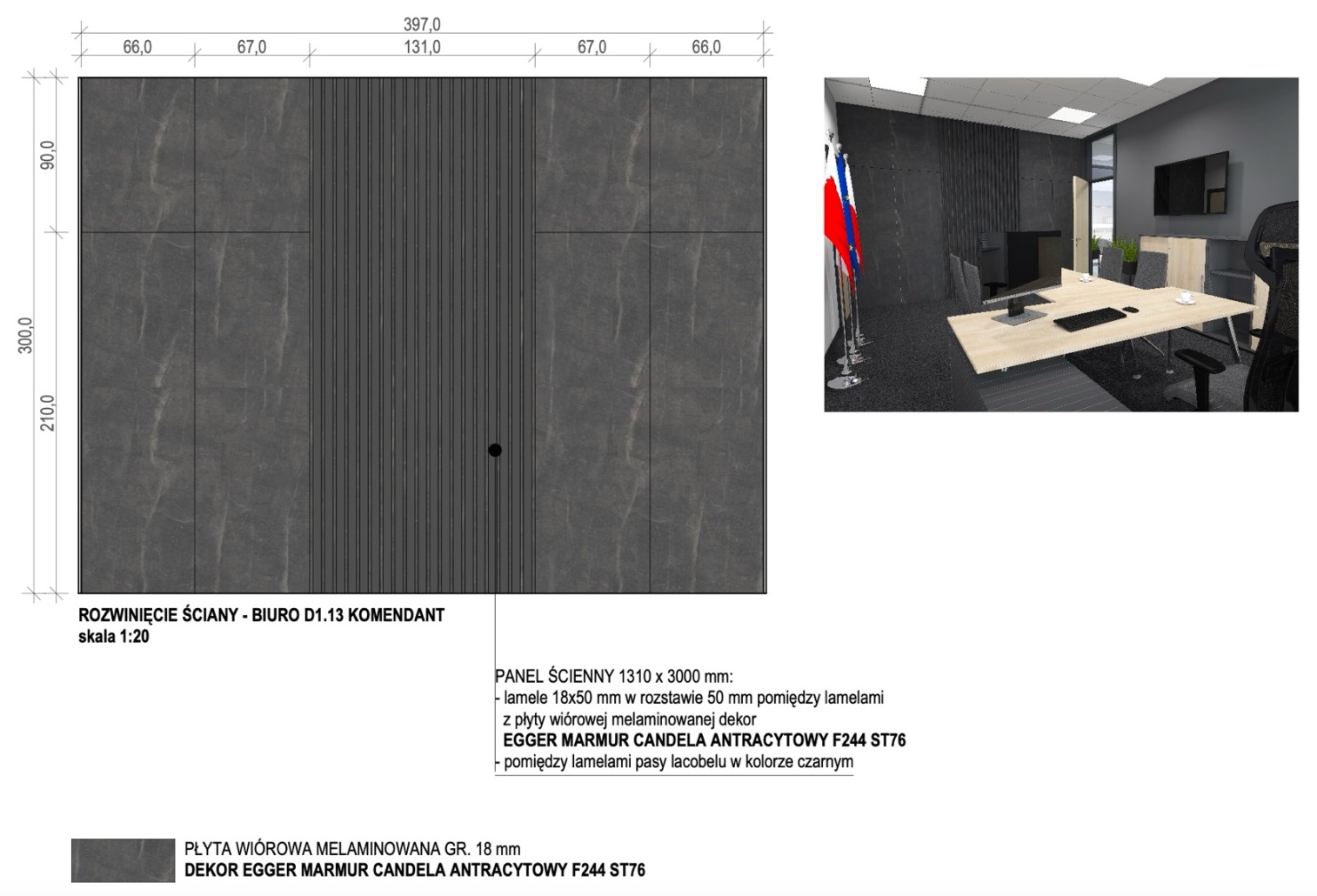 POMIESZCZENIE D1.3. SEKRETARIAT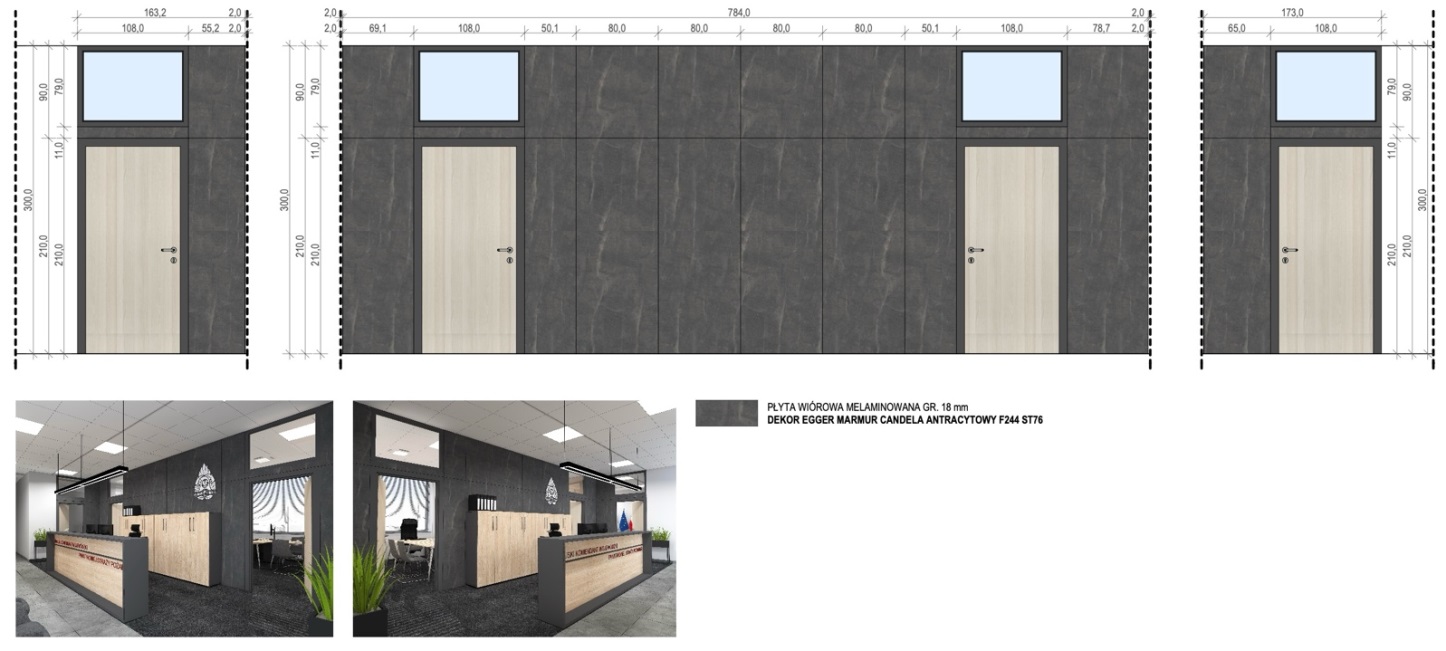 OKŁADZINA ŚCIENNA AKUSTYCZNA DO POMIESZCZENIA NR D1.16 SALA KONFERENCYJNA.- Wymiary gabarytowe panelu ściennego  1100 x 145 x 550 mm- Stelaż z profili metalowych o wymiarze 30x30 mm malowanych proszkowo.- Konstrukcja paneli to płyta wiórowa dwustronnie pokryta melaminą o podwyższonej trwałości o grubości 18 mm, element   tapicerowany wykonany z pianki wtórnie lanej, boki paneli usztywnione płyta HDF o grubości 3mm. Panele pokryte tkaniną.- Pomiędzy elementami wkładka filcowa o grubości 12 mm w kolorze antracytowym.- Aby połączyć panele należy wykorzystać panel wydłużający, który zawiera dodatkowo elementy metalowe malowane proszkowo   służące do łączenia profili paneli oraz wkładkę filcową, uzupełniającą szczelinę między skrajnymi elementami tapicerowanymi.- Panele muszą posiadać właściwości akustyczne potwierdzone raportem z badań: klasa pochłaniania dźwięku – A wg. normy   PN-EN ISO 354:2005, współczynnik pochłaniania dźwięku (αW) – 1,00.Wymagane dokumenty dołączone wraz z ofertą :- Wymaga się aby producent posiadał i dostarczył certyfikat ISO 9001. - Raport wydany przez jednostkę posiadającą akredytację PCA jako potwierdzenie zgodności z normą:  PN-EN ISO 354:2005, PN-EN ISO 11654:1999 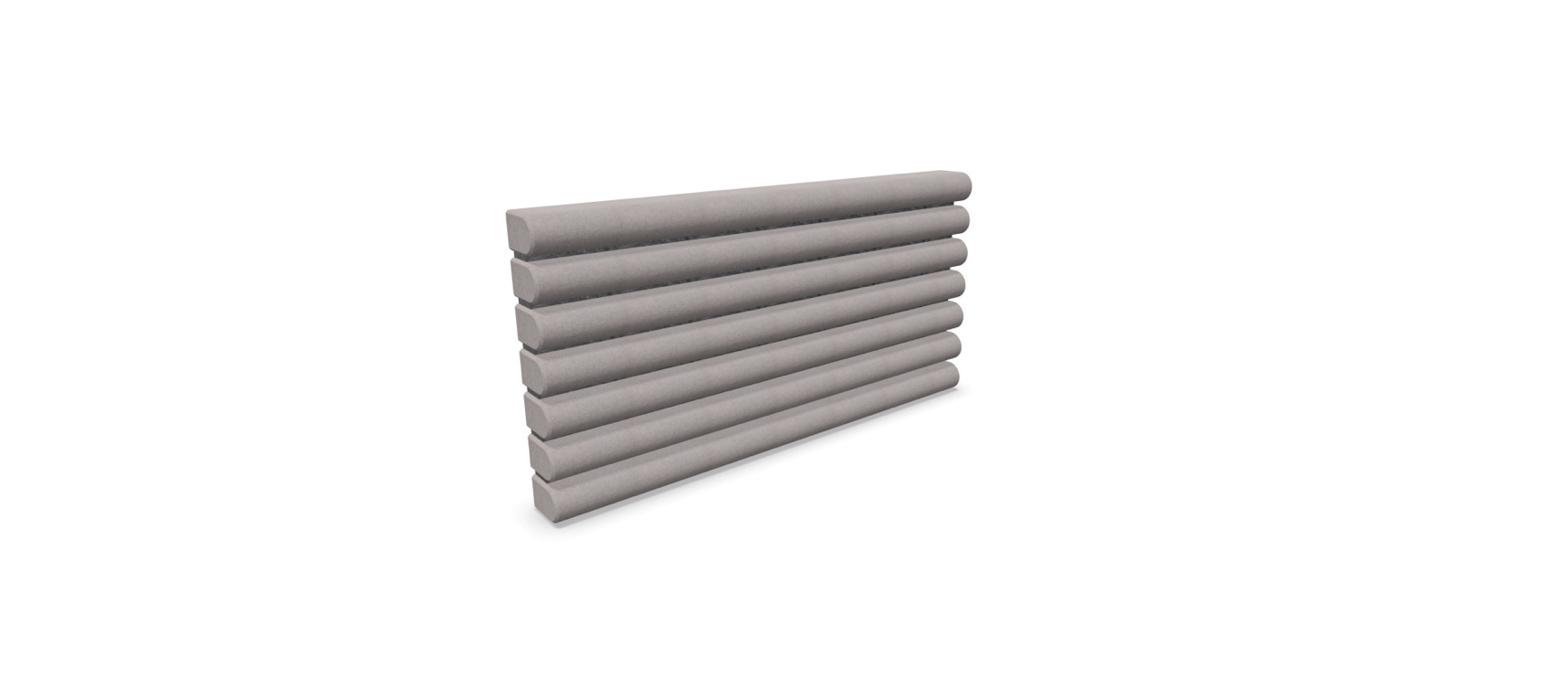 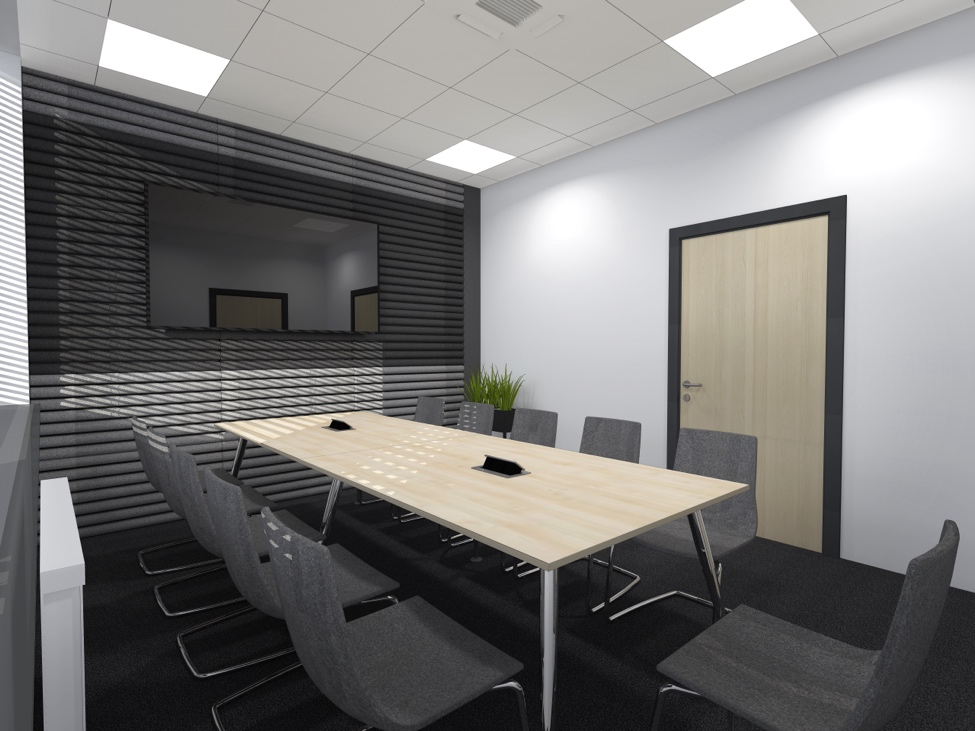 VI. FOTELE OBROTOWE, KRZESŁA KONFERENCYJNE, STOLIKI OKOLICZNOŚCIOWE. FOTEL OBROTOWY  FO1.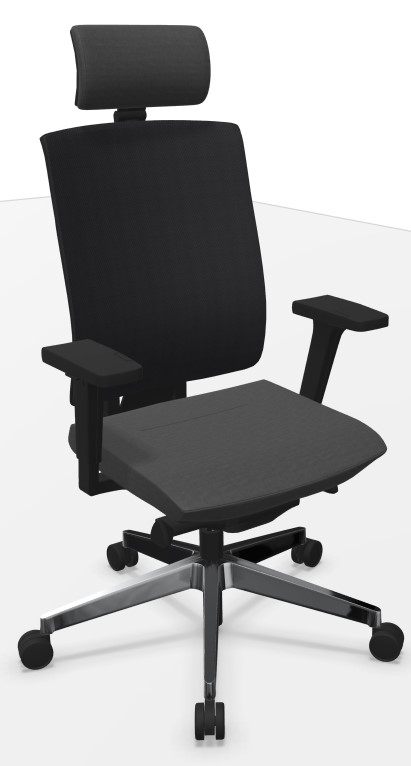 - Fotel obrotowy z zagłówkiem ma posiadać wypełnienie pianką trudnopalną - Podstawa pięcioramienna, aluminiowa (jednolity odlew aluminium), polerowana;- Samohamowne kółka jezdne; - Amortzator gazowy zapewniajacy płynną regulację wysokości siedziska,- Nowoczesny mechanizm SYNCHRO umożliwiający synchroniczne odchylanie oparcia i siedziska z regulacją twardości sprężyny   za pomocą wygodnego pokrętła znajdującego się po prawej stronie siedziska, umożliwiającego regulację mechanizmu w pozycji   siedzącej, odchylonej do tyłu. Mechanizm posiada dwa zakresy pochylenia oparcia i siedziska oraz blokadę tego ruchu w każdym   położeniu. Mechanizm posiada dodatkową regulacje pochylenia zarówno siedziska jak i oparcia do tzw. kątów ujemnych- Siedzisko wykonane ze skeljki liściastej i maskownicy z tworzywa sztucznego, wyściełane integralną pianką poliuretanową,   wykonaną w technologii pianek wylewanych w formach o gęstości 65 kg/m2 - Siedzisko wyposażone w mechanizm regulacji głębokosci w zakresie 50 mm. - W siedzisku zamontowana, chowana pod siedzisko płytka z instrukcją użytkowania wraz z załączoną etykietą produktową   pozwalającą identyfikować datę produkcji, nazwę produktu, producenta krzesła,- Konstrukcja oparcia wykonana jako rama z tworzywa sztucznego w kolorze czarnym, obciągnieta miękką, elastyczną siatką z   atestem trudnozapanosci (EN 1021-1 oraz EN 1021-2), wykonananą w 100% z poliestru o odpornosci na ścieranie na poziomie 00 cykli Martindale (PN-EN ISO 12947-2), odporności na piling 5 (EN ISO 12945-2).- Krzesło wyposażone w zagłówek regulowany w zakresach góra-dół oraz wokół osi, tapicerowany- Rama oparcia mocowana do wspornika z tworzywa sztucznego w kolorze czarnym współgrającym kolorem z konstrukcją ramy   oparcia. Nie dopuszcza się innego łaczenia kolorów. W ramie oparcia zamontowany jest mechanizm wsparcia podlędźwiowego w   zakresie góra dół. We wsporniku bedącym łącznikiem oparcia i siedziska zamontoway jest mechanizm regulacji wyparcia części   lędźwiowej kręgosłupa w zakresie przód-tył.- Regulowane na wysokość podłokietniki, z nakładką w kolorze czarnym, wykonaną z miekkiego poliuretanu,. - Krzesło tapicerowane (siedzisko) tkaniną typu Cura o parametrach: tkanina z atestem trudnopalności EN 1021:1, 98%   poliester pochodzącego z recyklingu oraz 2% poliester, o klasie ścieralności na poziomie 100 000 cykli, odporności na piling 4-5,  odporność na światło 5-8- Wymiary: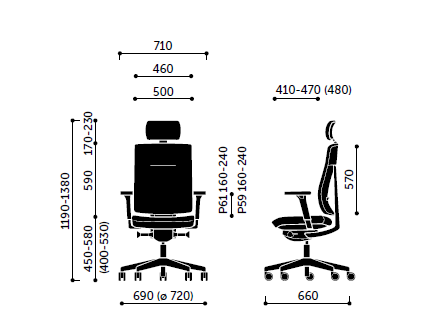 Wymagane dokumenty dołączone wraz z ofertą :- Załączyć oświadczenie producenta o możliwości wykonania przedmiotowych krzeseł z pianek trudnopalnych wg wskazanej   technologii, z datą wystawienia nie wcześniejszą niż 7 dni przed terminem składania ofert.   Klasa trudnopalności pianek potwierdzona świadectwem z badań zgodnych z normą PN EN 1021:1:2.- Wymagany protokół oceny ergonomicznej w zakresie zgodności z PN EN 1335-1 oraz rozporządzeniem MPiPS z dnia 1.12.1998   (DZ.U. Nr 148, poz. 973).- Wymagane potwierdzenie zgodność produktu z normą EN 1335-1 i EN 1335-2 (wymiary, bezpieczeństwo, stabilność i   wytrzymałość).- Producent posiada certyfikat ISO 9001:2015 oraz ISO 14001:2015 w zakresie stosowania: projektowanie, produkcja, sprzedaż i   serwis mebli biurowych oraz ich komponentów.- Wymagany okres 5 letniej gwarancji producenta potwierdzony Warunkami Gwarancji.- Wszystkie wymienione atesty i certyfikaty, wraz z podaniem nazwy, symbolu oraz producenta oferowanych krzeseł, muszą być   zawarte w ofercie.KRZESŁO KONFERENCYJNE K1.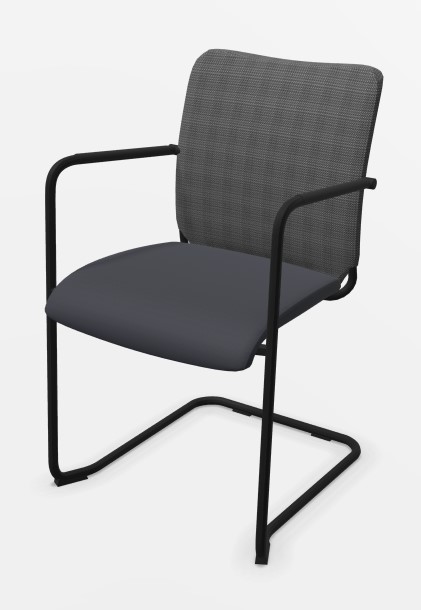 - Krzesło konferencyjne z podłokietnikami -  pianka trudnopalna 1021 – oparcie siatka.- Krzesło konferencyjne na płozie, rurki stelaża o przekroju okrągłym fi 22 mm.- Stelaż malowany proszkowo na kolor czarny.- Siedzisko krzesła wykonane z sklejki drzewa liściastego, wyściełane pianką PU o gęstości 35 kg/m3, gwarantującą wysoką   odporność na zgniatanie oraz maksymalny komfort siedzenia z wyraźnie wywiniętą ku dołowi przednią krawędzią siedziska, celem   zmniejszenia ucisku na dolną część uda użytkownika- Oparcie krzesła wykonane z stalowego stelaża pokrytego elastyczną, transparentną siatką, zapewniającą maksymalny komfort   poprzez możliwość dopasowania do pleców użytkownika oraz swobodną cyrkulację powietrza, wyprofilowane do naturalnego   kształtu kręgosłupa w części podtrzymującej odcinek lędźwiowo – krzyżowy.- Siatka oparcie pokryta tkaniną w kolorze czarnym- Krzesło sztapluje się do ilości 5 sztuk.- Krzesło tapicerowane tkaniną typu Cura lub równoważna z atestem trudnopalności EN 1021:1,   98% poliester pochodzącego z recyklingu oraz 2% poliester, o klasie ścieralności na poziomie 100 000 cykli,   odporności na piling 4-5, odporność na światło 5-8.Wymiary krzesła: 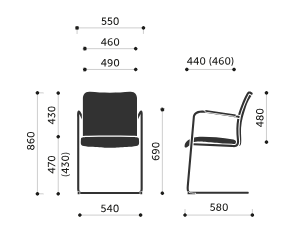 Wymagane dokumenty dołączone wraz z ofertą :- Załączyć oświadczenie producenta o możliwości wykonania przedmiotowych krzeseł z pianek trudnopalnych wg wskazanej   technologii, z datą wystawienia nie wcześniejszą niż 7 dni przed terminem składania ofert.  Klasa trudnopalności pianek potwierdzona świadectwem z badań zgodnych z normą PN EN 1021:1:2.- Wymagane potwierdzenie certyfikatem z badań  wytrzymałości  i stabilności wg EN 16139:2014.KRZESŁO KONFERENCYJE K2 – I PIĘTRO, POM. NR D1.16 SALA KONFERENCYJNA.Krzesło Narbutas North Cape lub równoważne.Krzesło wykonane z chromowanej rury stalowej, na płozie, rama krzesła wykonana ze stali z wypełnieniem  z poliuretanu. Krzesło tapicerowane tkaniną o składzie 95% wełna 5% poliamid, gramatura co najmniej 399 g/m2, trudnozapalność papieros, zapałka (EN 1021-1), odporność na światło (EN ISO 105-B02) – 5, odporność na ścieranie (cykle Martindale’a - EN ISO 12947-2) -100000, odporność na piling (EN ISO 12945-2) – 4.Wymagane dokumenty, certyfikaty dołączone wraz z ofertą :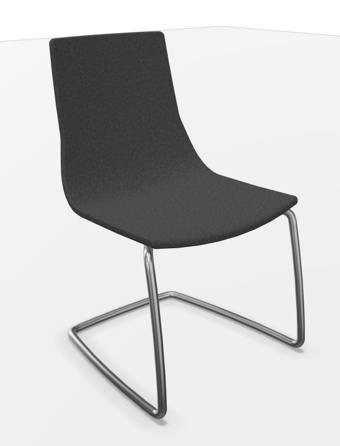 ISO 9001:2015, ISO 14001:2015, GREEN ENERGY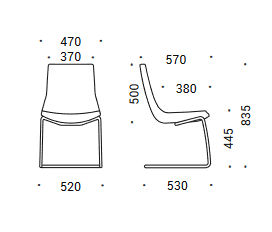 KRZESŁO KONFERENCYJNE K3 – I PIĘTRO POM. NR D1.3  SEKRETARIAT ORAZ KORYTARZ.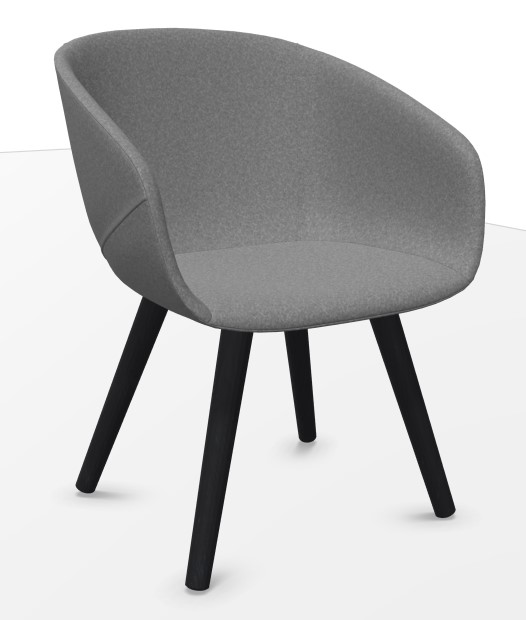 - Krzesło konferencyjne na podstawie drewnianej Wymagane wymiary:- wysokość krzesła 820 mm- szerokość krzesła 605 mm- głębokość krzesła 630 mm- szerokość siedziska 470 mm - szerokość oparcia 520 mm - wysokość siedziska 460 mm - głębokość siedziska 450 mmKrzesło powinno posiadać:- Siedzisko wraz z oparciem stanowią jeden element o kształcie kubełka - Oparcie wraz z bokami stanowi jeden element o łukowym kształcie obejmującym siedzisko.- Oparcie jest najwyższe w środkowej części i wymiar ten zmniejsza się w kierunku boków.- Z tyłu oparcia po środku w pionie tapicerka łączona za pomocą zamka błyskawicznego.- Tapicerka może być wykonana w różnych kolorach tej samej tkaniny.- Siedzisko i oparcie w całości tapicerowane. Nie dopuszcza się plastikowych maskownic na oparciu i siedzisku.- Siedzisko i oparcie wykonane na bazie pianki wylewanej o cechach trudno zapalnych.. Nie dopuszcza się pianki ciętej.- Oparcie i siedzisko posiada wyraźne  krawędzie boczne określające grubość tych elementów.- Siedzisko o grubości 60 mm.- Oparcie o grubości 50 mm.- Tapicerka oparcia i siedziska zszywana jest z kawałków tkaniny, a linie szycia podkreślone są grubszą nicią (stebnówka).- Konstrukcja krzesła stanowią cztery niezależne kolumnowe nogi wkręcane w siedzisko wykonane z litego drewna dębowego o średnicy   zmniejszającej się ku dołowi .Krzesło tapicerowane tkanina o parametrach nie gorszych niż:- Skład: 100 % Poliester - Gramatura : 402 g/ m2 - Odporność na ścieranie : 100 000 cykli Martindale- Pilling : 4 - Odporność koloru na tarcie : Mokre 4-5 , Suche 4-5- Atest na trudnopalność : BS 5852:Part1:1979 - Odporność na światło : 5 Wymagane dokumenty, certyfikaty dołączone wraz z ofertą:- Sprawozdanie z badań  wystawiona przez niezależną jednostkę badawczą dotyczące zgodności produktu z normą   PN-EN 1022:2019-03, PN-EN 1335-1:2020-09, PN-EN 1335-2:2019-3, PN-EN 16139:2013-07/AC:2013-09 w zakresie wymiarów,   wytrzymałości , trwałości  i bezpieczeństwa dla mebli niedomowych.- Sprawozdanie winno być wystawione przez niezależne laboratorium badawcze akredytowane przez Polskie Centrum Akredytacji (PCA)   lub inne jednostki akredytujące działające na ternie UE wskazane na skutek Rozporządzenia Parlamentu Europejskiego i Rady Unii   Europejskiej NR 765/2008 z dnia 9 lipca 2008 r.- Oświadczenie producenta siedzisk, że w danej partii krzeseł zastosuje piankę o właściwościach trudno zapalnych.- Dokumenty potwierdzające parametry tapicerki.- Wymaga się aby producent krzesła posiadał i dostarczył certyfikat ISO 9001 oraz ISO 14001.- Wszystkie dokumenty potwierdzone przez producenta za zgodność z oryginałem z datą nie starszą niż 30 dni.STOLIK ST1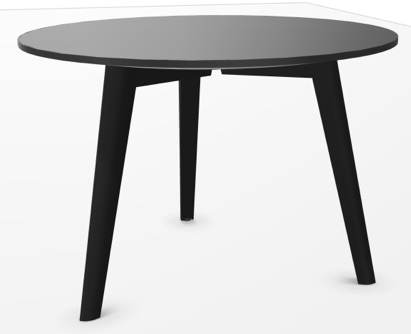 - Wysokość całkowita 495 mm - Szerokość całkowita 700 mm- Głębokość całkowita 700 mmStolik musi posiadać:- Podstawa wykonana z giętego na kształt symetrycznej płozy z pręta o średnicy 12 mm malowana proszkowo.- Pręty w dolnej części na środku skrzyżowane tworzą przekątnie a płoza rozszerza się ku dołowi.- Blat okrągły o średnicy 700 mm- Blat z płyty wiórowej trzywarstwowej o grubości 18 mm pokryta obustronnie melaminą. Gęstość płyty minimum 620 kg/m3,   klasa higieniczności E1. W przypadku płyt równoważnych Oferent zobowiązany jest załączyć próbki do oferty celem akceptacji przez   Zamawiającego. Obrzeże blatu oklejone ABS o grubości 1 mm.Wymagane dokumenty, certyfikaty dołączone wraz z ofertą:- Świadectwo z badań  wystawiona przez niezależną jednostkę badawczą dotycząca zgodności produktu z normą   PN-EN 1730:2014_04 , PN-EN 12521:2016_02  , w zakresie wymiarów , wytrzymałości , trwałości i bezpieczeństwa dla mebli   niedomowych.- Wymaga się aby producent posiadał i dostarczył certyfikat ISO 9001 oraz ISO 14001.- Wszystkie dokumenty potwierdzone przez producenta za zgodność z oryginałem z datą nie starszą niż 30 dni. VII. MEBLE KUCHENNE. Korpus szafek górnych i dolnych kolor dekoru szary grafit PFLEIDERER U12257 lub równoważny.  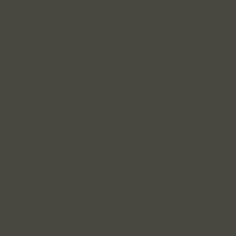 Fronty szafek górnych i dolnych dekor klon PFLEIDERER R27004 lub równoważny.  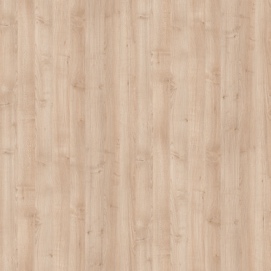 Blat roboczy oraz fartuch ponad blatem dekor będący reprodukcją kamienia EGGER MARMUR CANDELA JASNOSZARY F243 ST76 lub równoważny.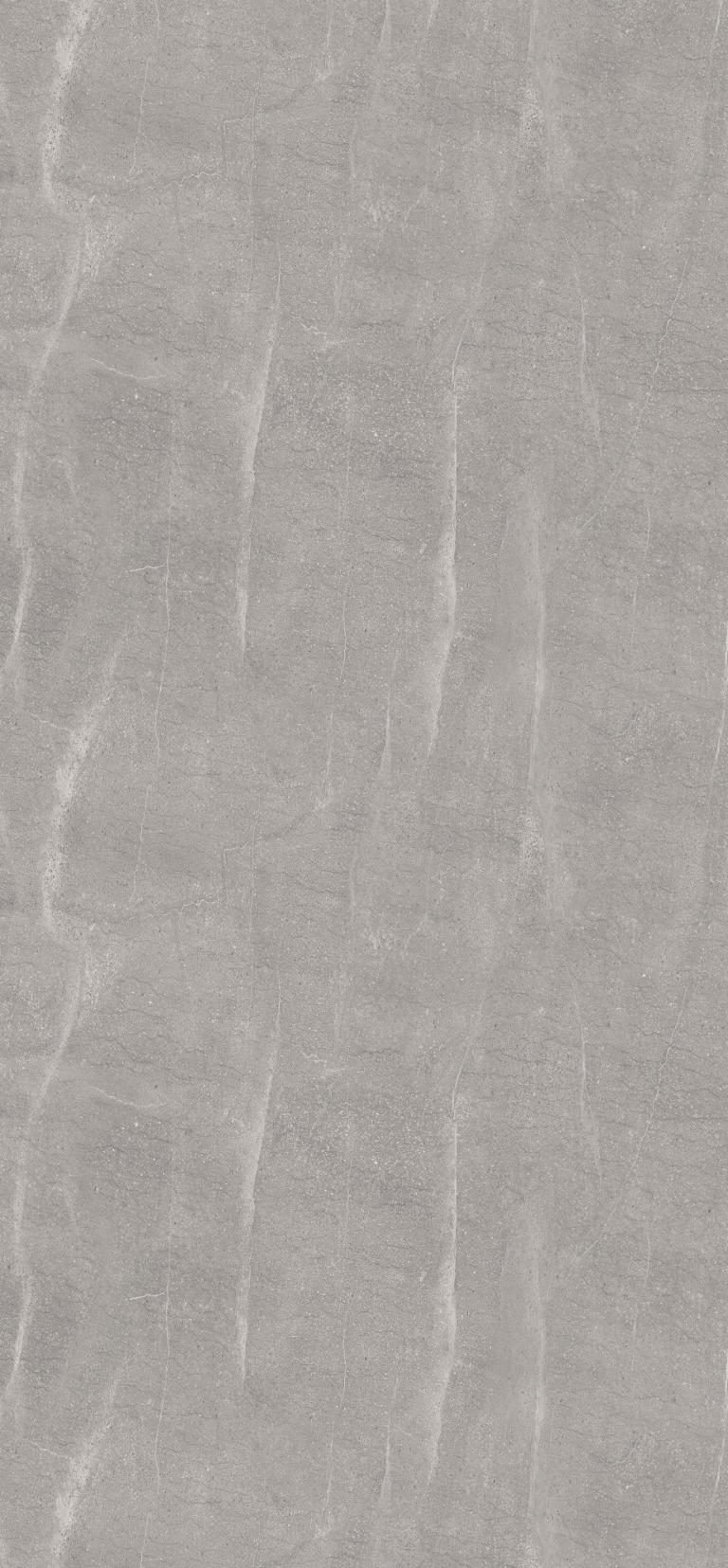 Opis mebli kuchennych:- Korpusy szafek dolnych i górnych wykonane z płyty wiórowej o grubości 18 mm obustronnie laminowanej firmy PFLEIDERER   U12257 lub równoważny   posiadająca atest higieniczności, obrzeże ABS/PCV dobrane pod kolor płyty. Oklejone obrzeżem 2mm. - Fronty szafek dolnych i górnych wykonane z płyty wiórowej o grubości 18 mm obustronnie laminowanej firmy PFLEIDERER   R27004 lub równoważny posiadająca atest higieniczności, obrzeże ABS/PCV dobrane pod kolor płyty. Oklejone obrzeżem 2mm.- Otwieranie szafek dolnych za pomocą uchwytów krawędziowych w kolorze szarym, otwieranie szafek wiszących za pomocą tip-on.- Blat kuchenny wykonany z płyty laminowanej grubości 38 dekor będący reprodukcją kamienia EGGER MARMUR CANDELA   JASNOSZARY F243 ST76 lub równoważny.- Fartuch ponad blatem wykonany z płyty wiórowej gr. 18 mm obustronnie laminowanej, dekor będący reprodukcją kamienia     EGGER MARMUR CANDELA JASNOSZARY F243 ST76 lub równoważny.- Wnęki obudowane płytą wiórową o grubości 18 mm obustronnie laminowaną o klasie higieniczności E, w kolorze frontu.- Meble połączone ze sobą złączami, bez użycia kleju.- Szafki z szufladami  na prowadnicy Axis wyposażone w boki stalowe kolor antracyt, górna szuflada wyposażona we wkład na    sztućce.- Zawiasy Blum minimum 80 000 cykli otwórz-zamknij, mocowane na 4 śruby.- Szafki wiszące montowane na listwie montażowej z zawieszkami HAFELE CAMAR 806L/P, udźwig 100kg/parę, z zaślepką   wsuwaną kolor biały z tworzywa sztucznego.- Zabudowa kuchenna wykończona cokołami zabezpieczonymi listwą uszczelką, blat kuchenny wykończony sylikonem kolor   szary.UWAGA:Przed realizacją zamówienia wykonawca / dostawca zabudowy zobowiązany jest do sprawdzenia wymiarów w miejscu montażu.ANEKS KUCHENNY D.010 NA PARTERZE.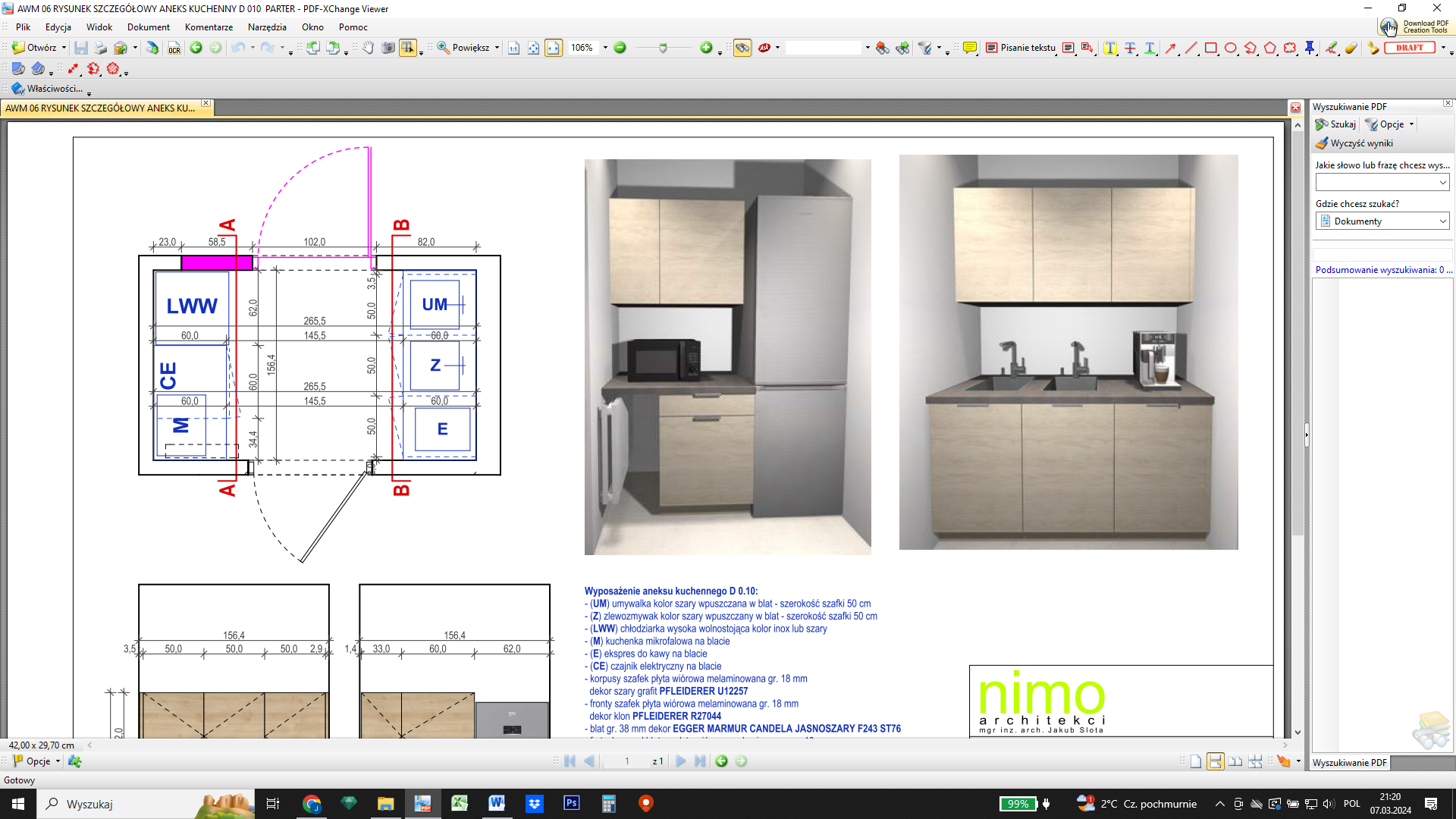 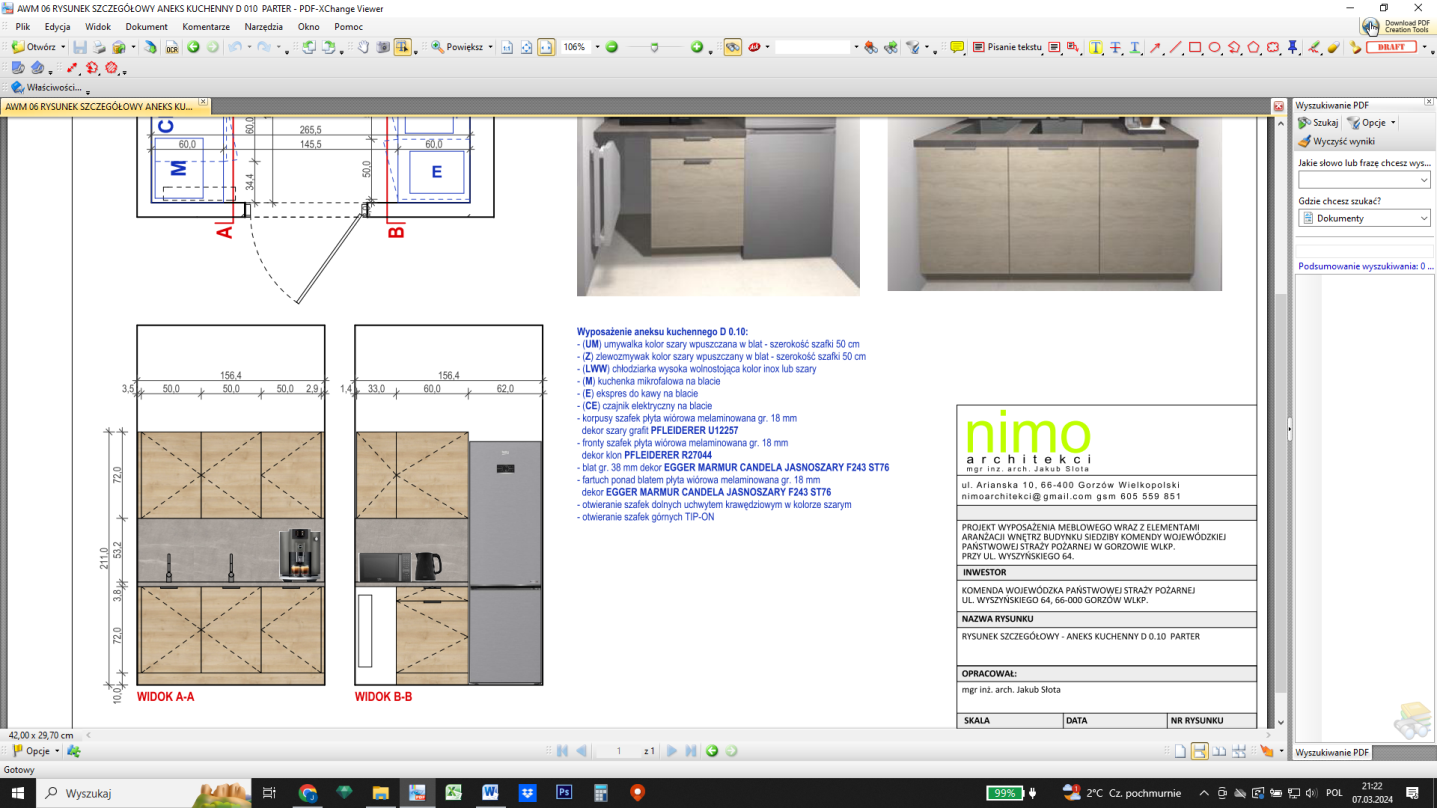 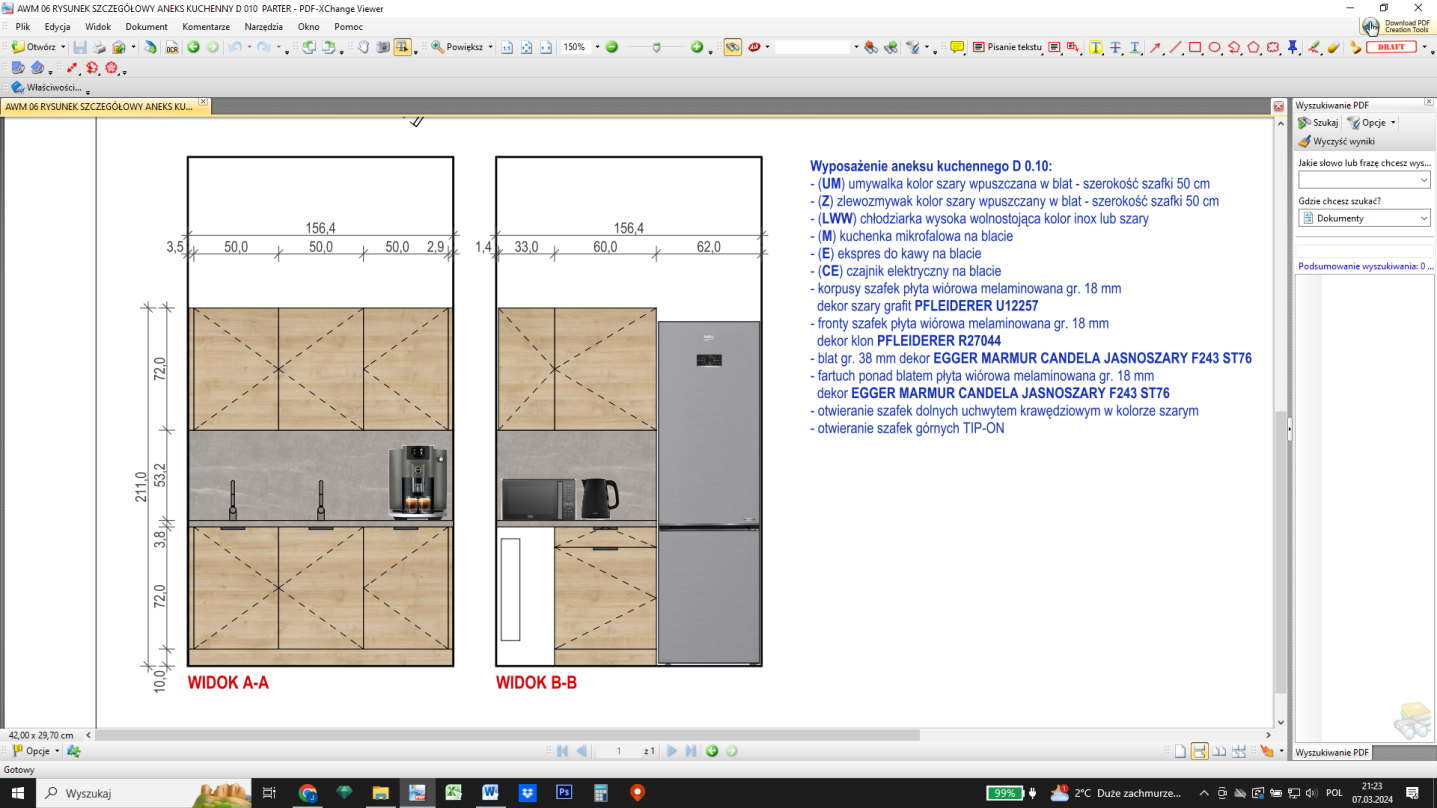 ANEKS KUCHENNY D1.4 NA I PIĘTRZE.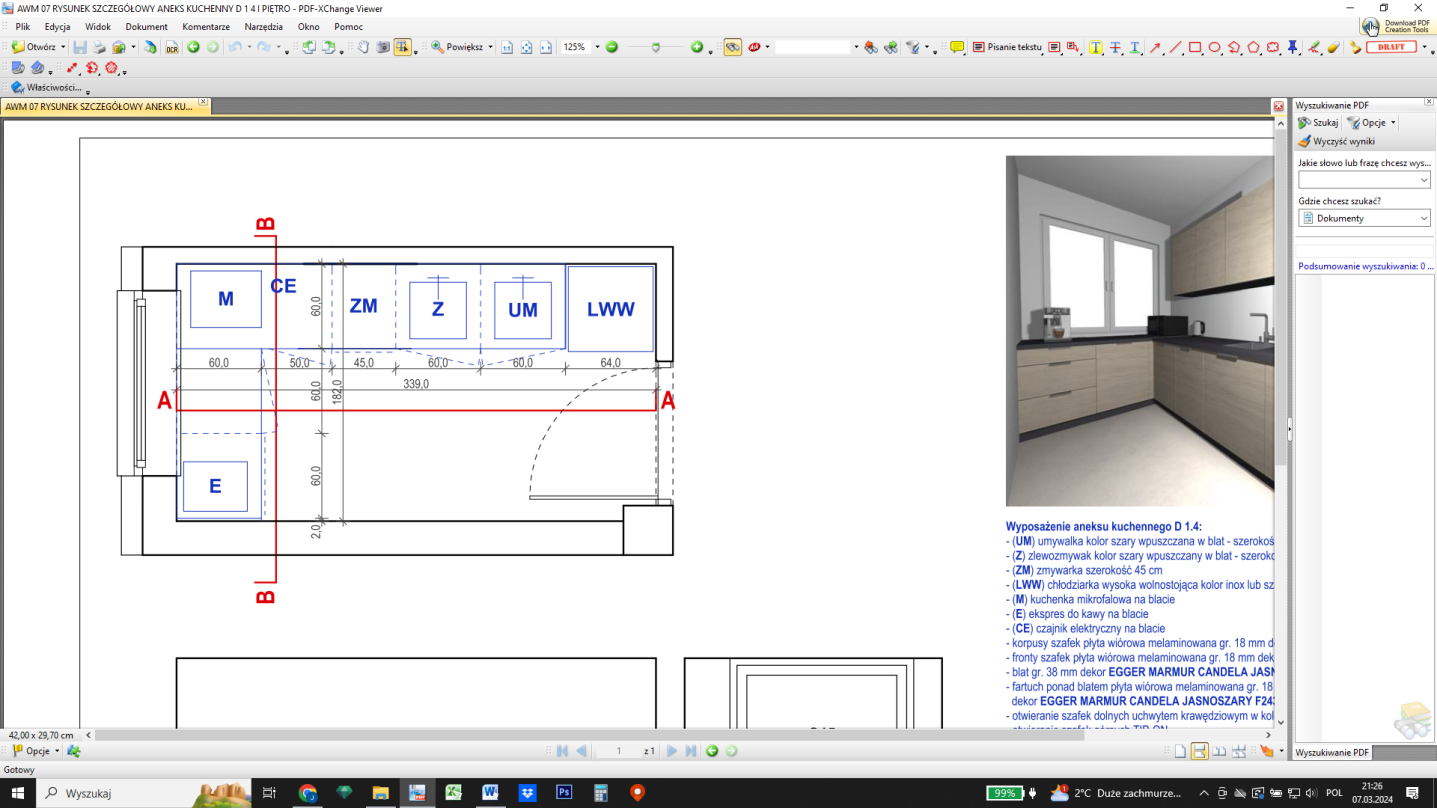 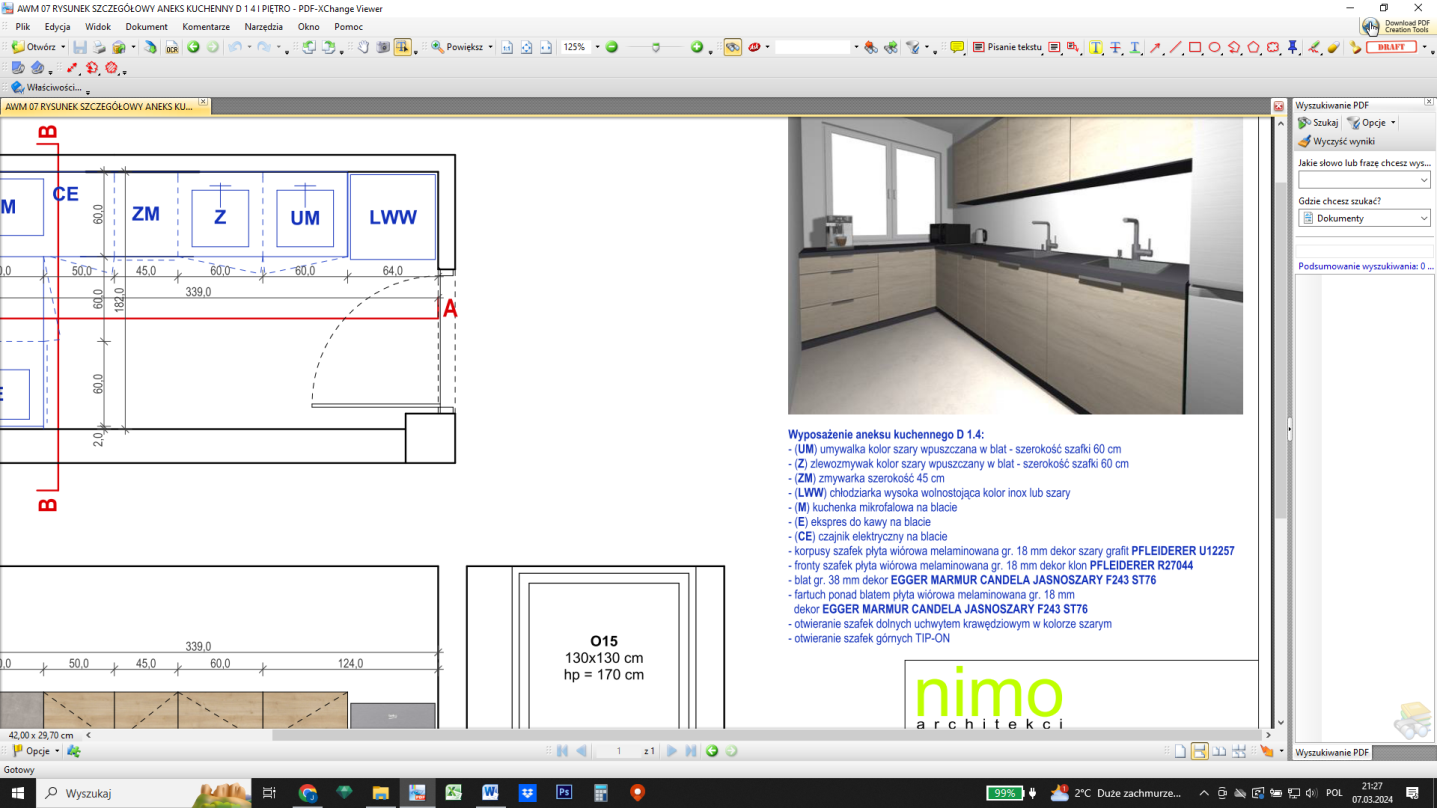 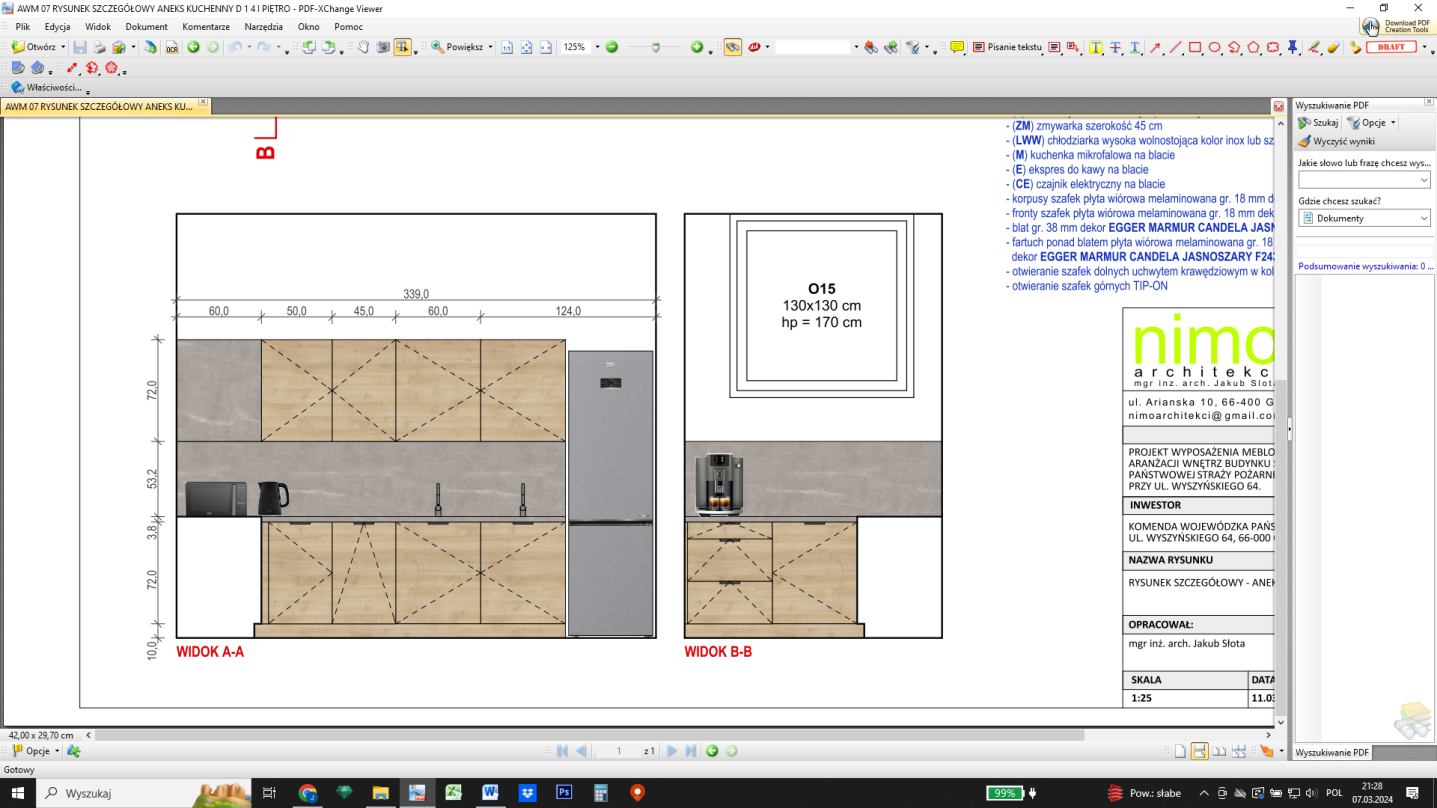 ANEKS KUCHENNY D1.26 NA I PIĘTRZE.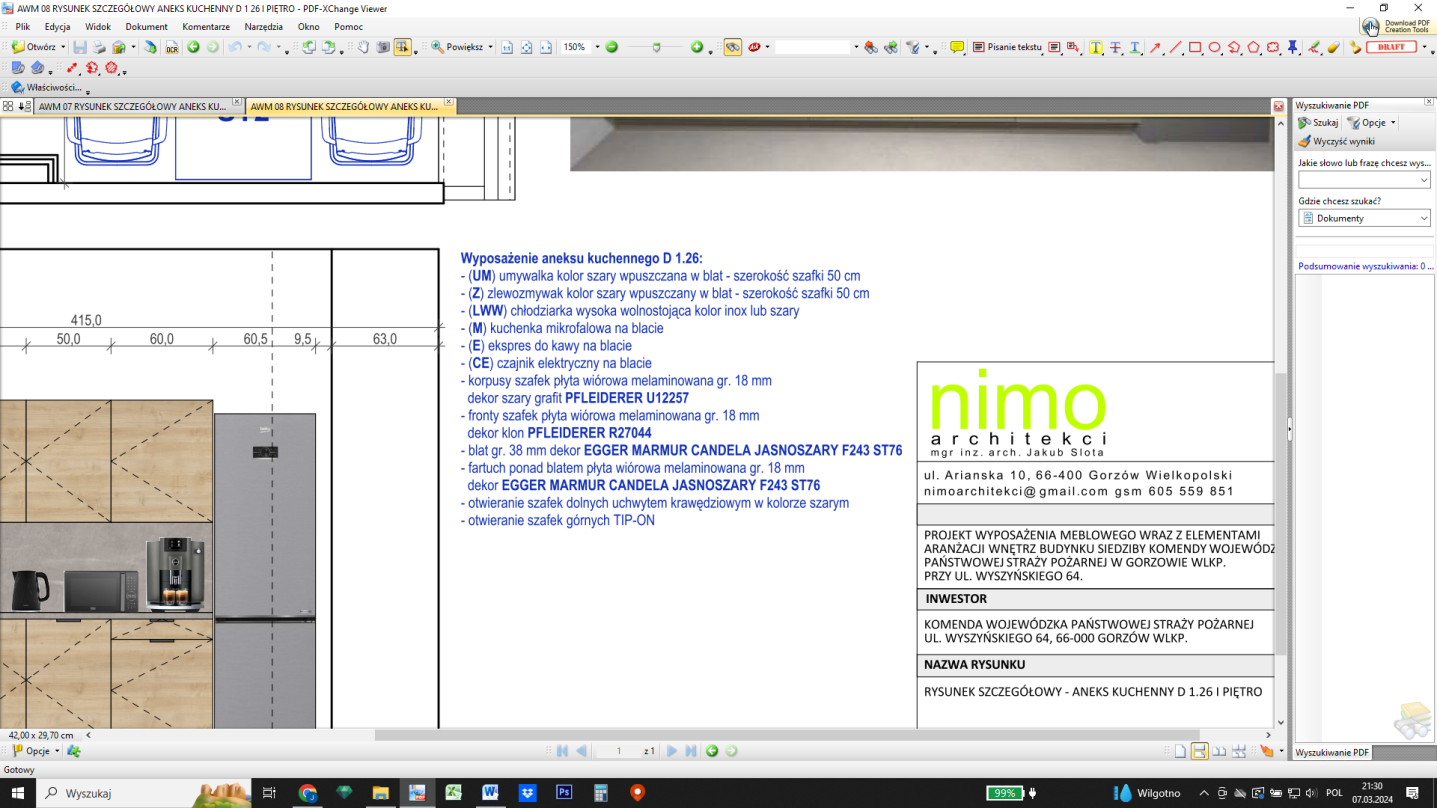 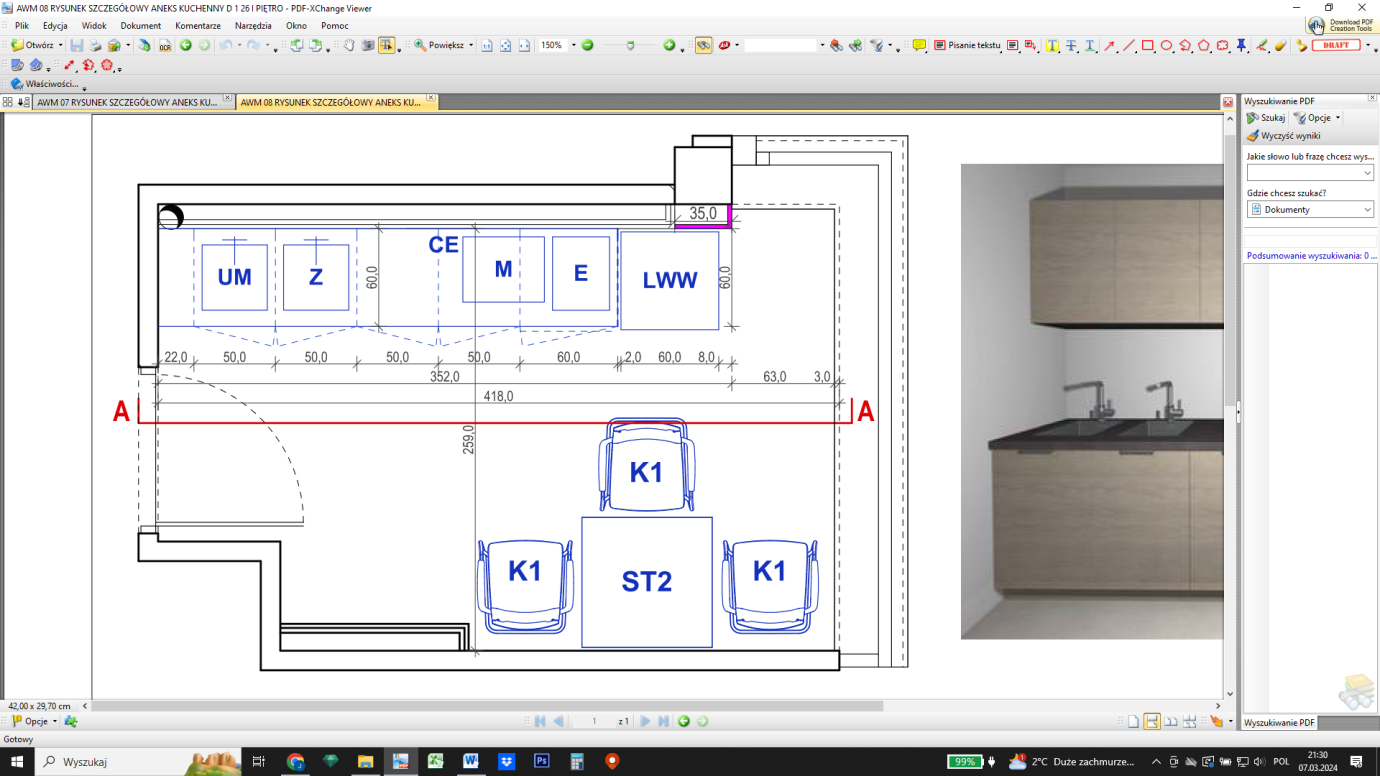 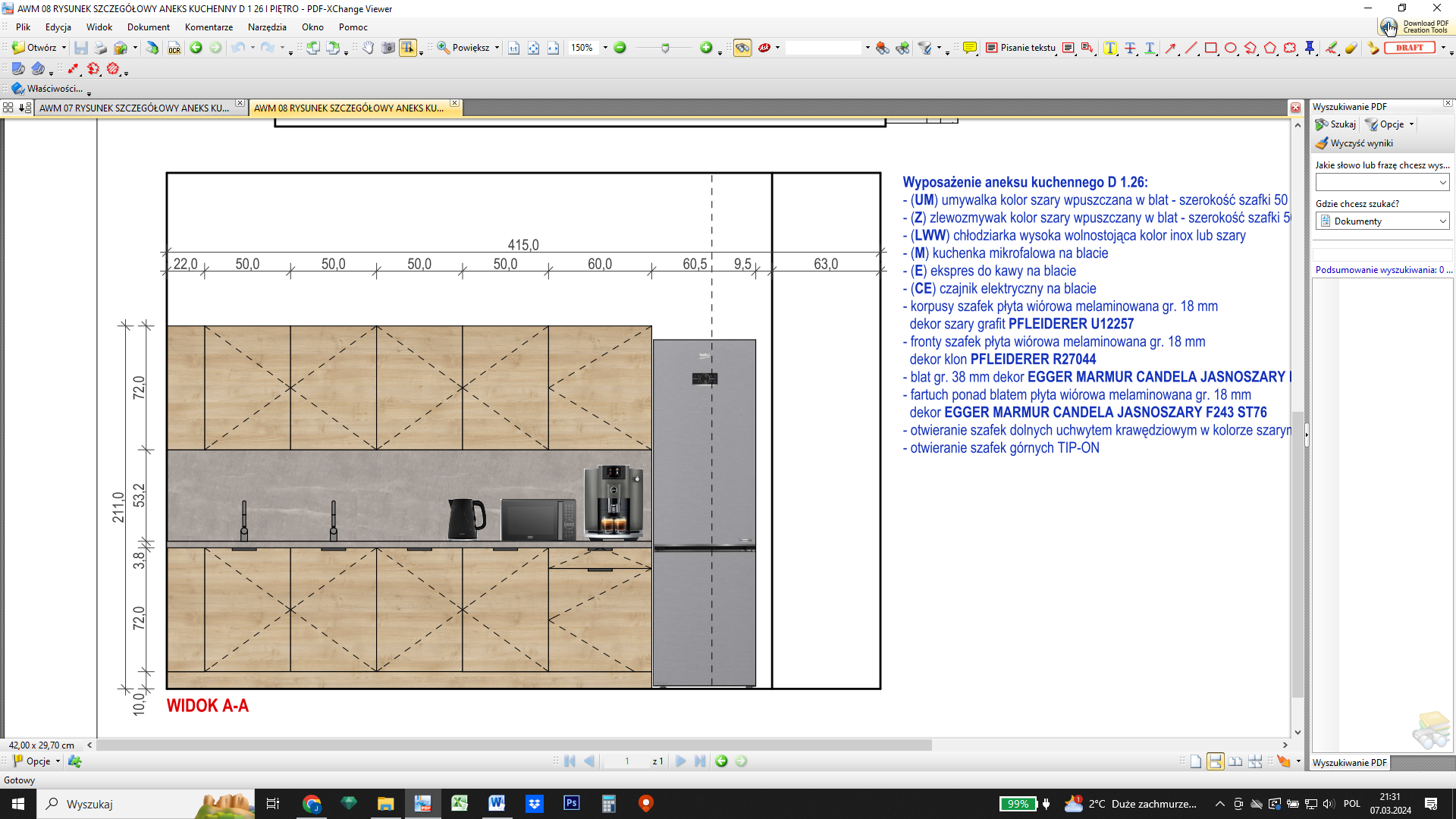 ANEKS KUCHENNY D2.4 NA II PIĘTRZE.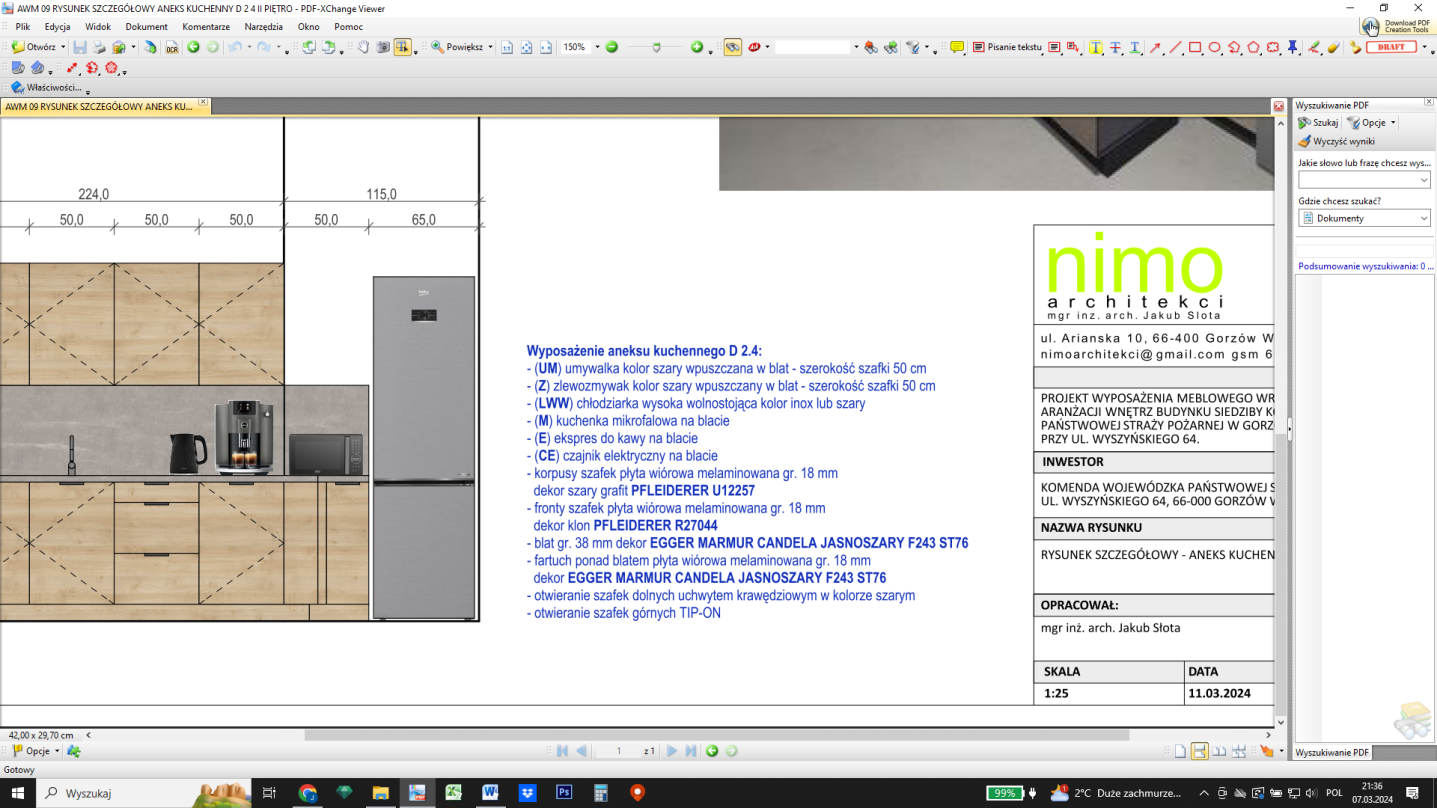 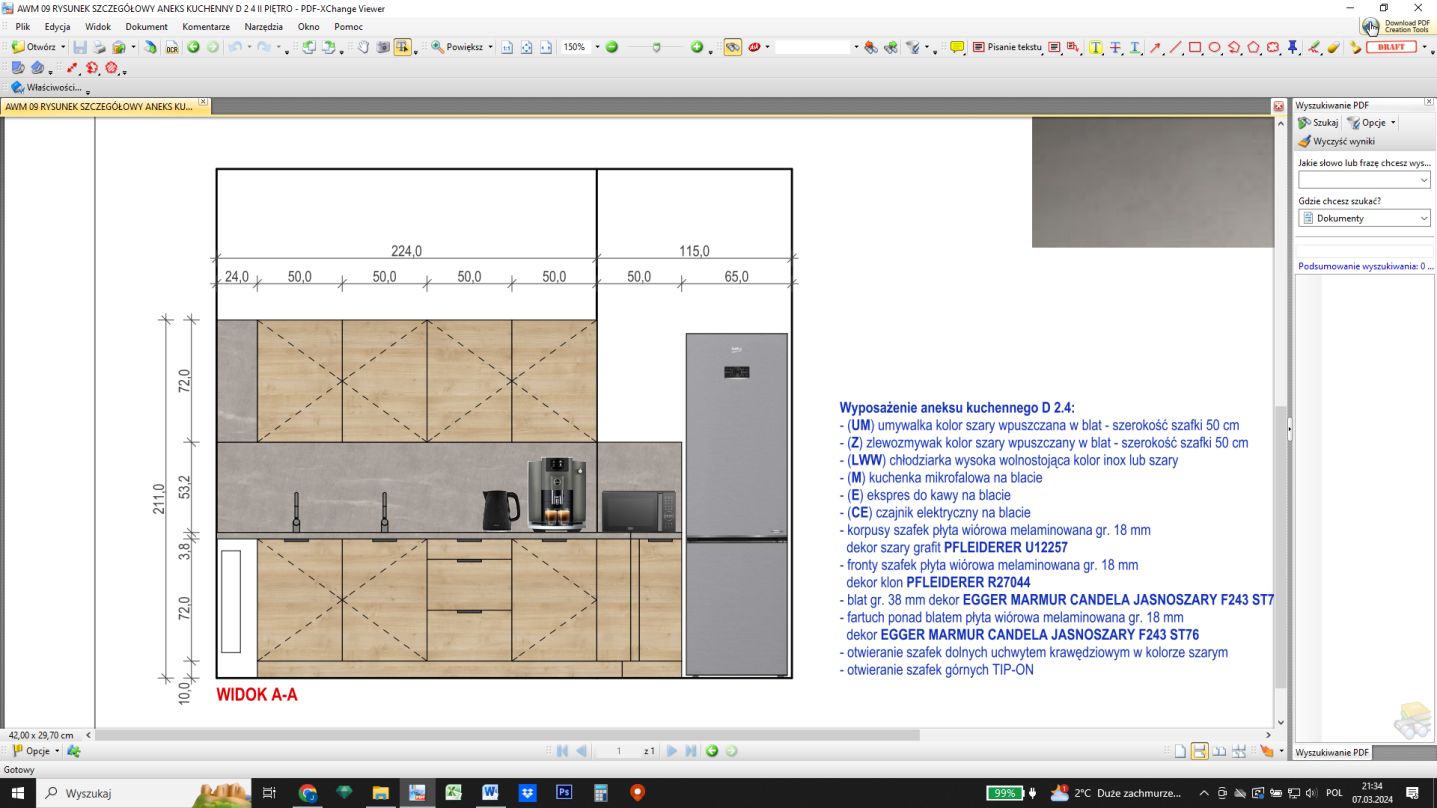 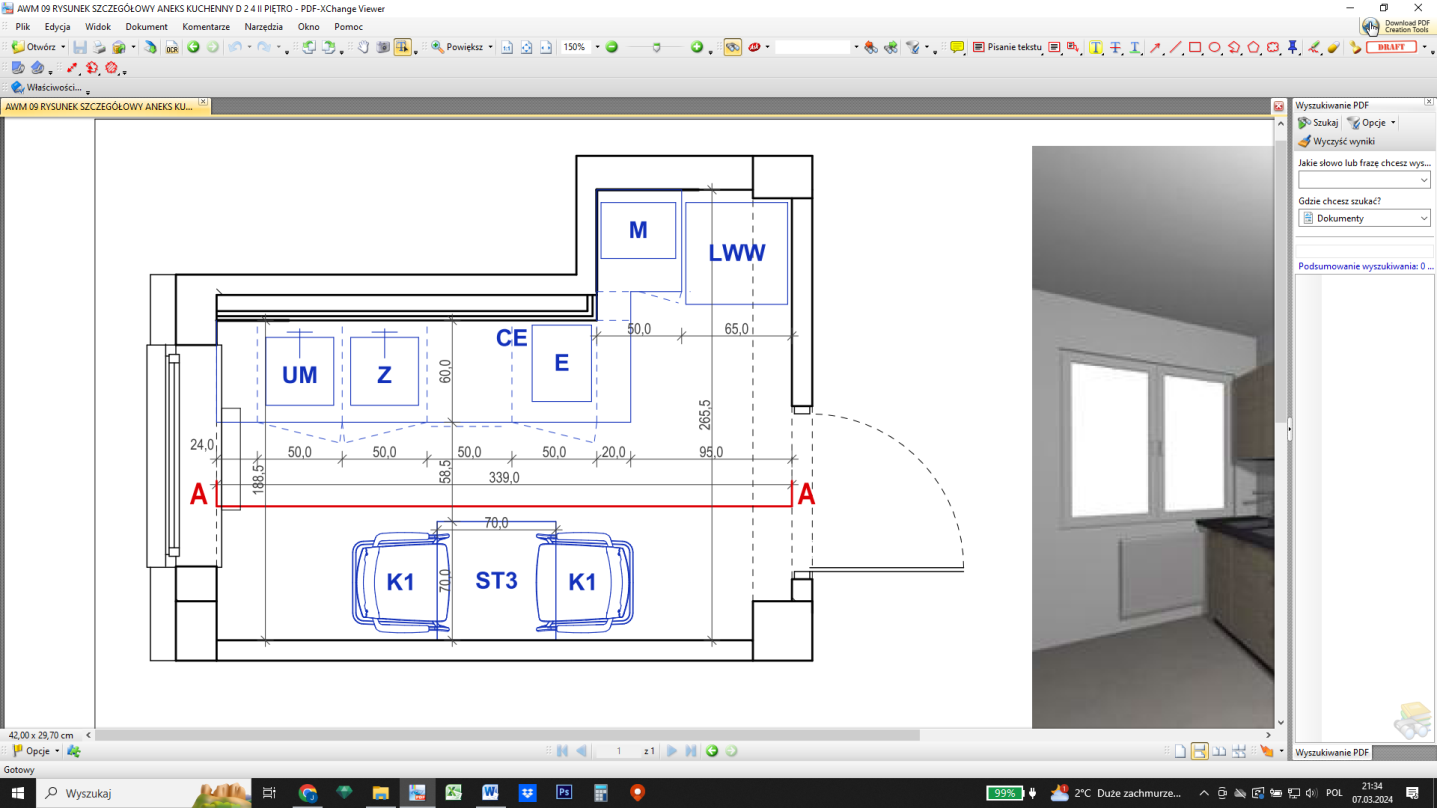 ANEKS KUCHENNY D2.20 NA II PIĘTRZE.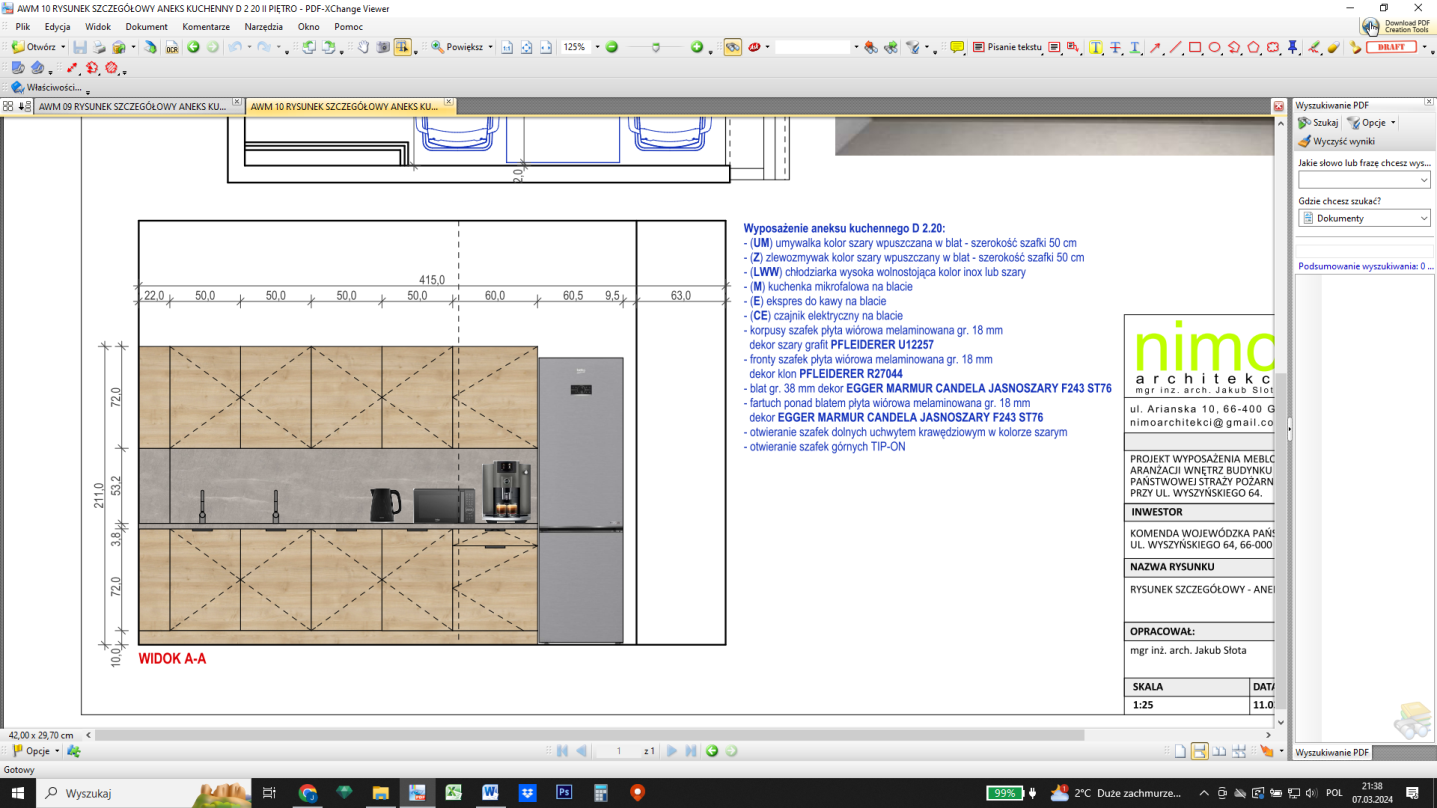 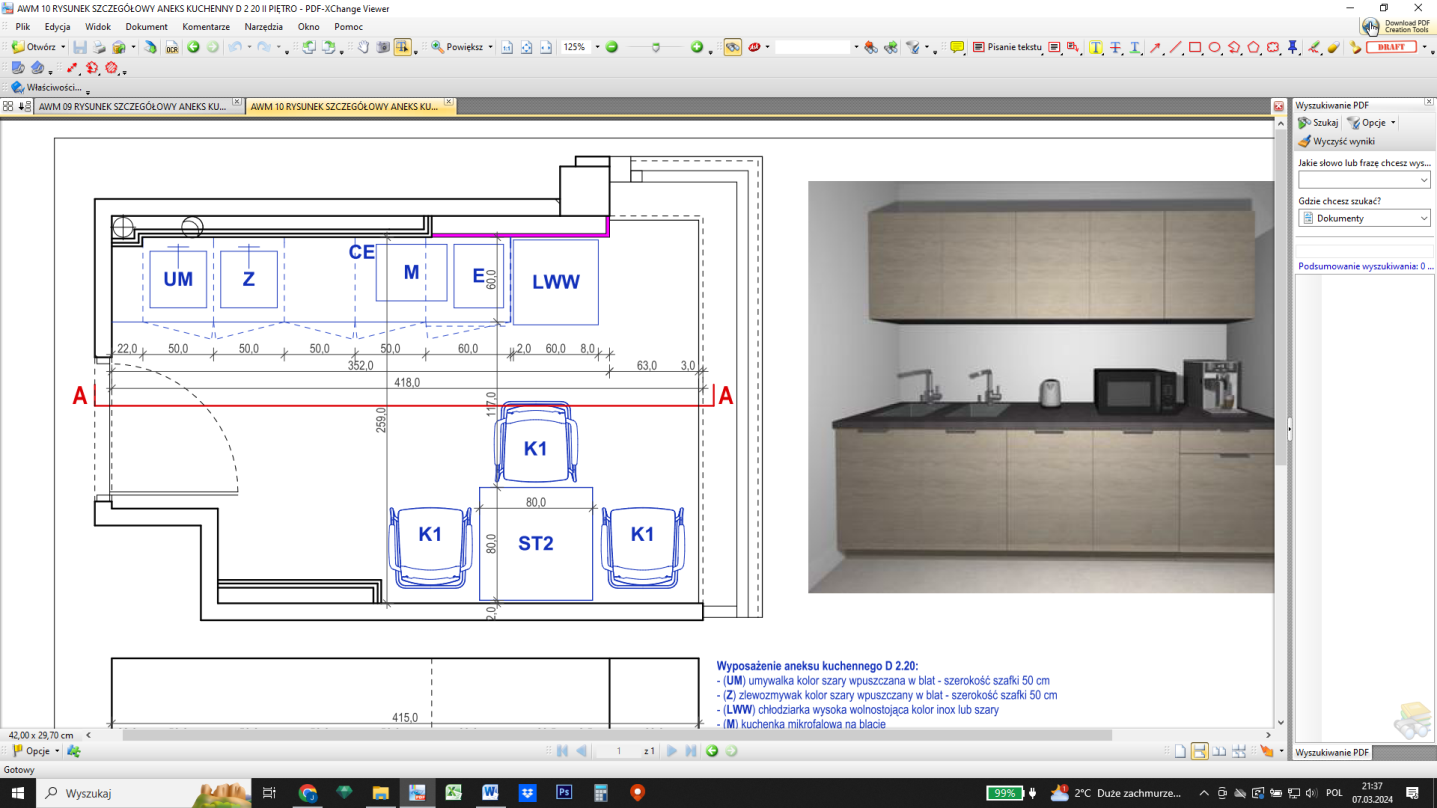 WYPOSAŻENIE UZUPEŁNIAJĄCE. SPRZĘT AGD DO ANEKSÓW KUCHENNYCH.PARTER: 	POM. NR D.010PIĘTRO I:	POM. NR D1.4; D1.26;PIĘTRO II:	POM. NR D2.4; D2.20M - KUCHENKA MIKROFALOWA – DANE TECHNICZNE (minimalne parametry).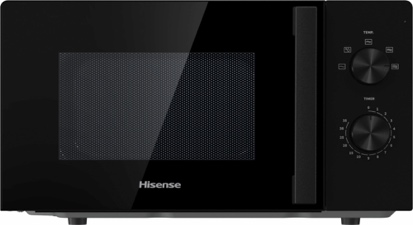 - Pojemność [l]: 20- Sterowanie: mechaniczne- Moc mikrofal: 700- Wymiary (G x S x W) [cm]: 32.6 x 45.5 x 26.1- Sposób otwierania drzwi: w lewo- Grill: nie- Funkcje podstawowe: gotowanie, podgrzewanie, rozmrażanie- Zastosowane technologie: Pulse Technology- Rodzaj: wolnostojąca- Sterowanie smartfonem: nie- Automatyczny dobór czasu: brak- Funkcje dodatkowe: funkcja rozmrażania czasowego, sygnał dźwiękowy zakończenia pracy- Liczba poziomów mocy: 5- Talerz: tak- Średnica talerza obrotowego: 25,5 cm- Wykończenie wnętrza: stal matowa- Oświetlenie wnętrza: tak- Wyświetlacz: nieUM - UMYWALKA GRANITOWA – DANE TECHNICZNE (minimalne parametry).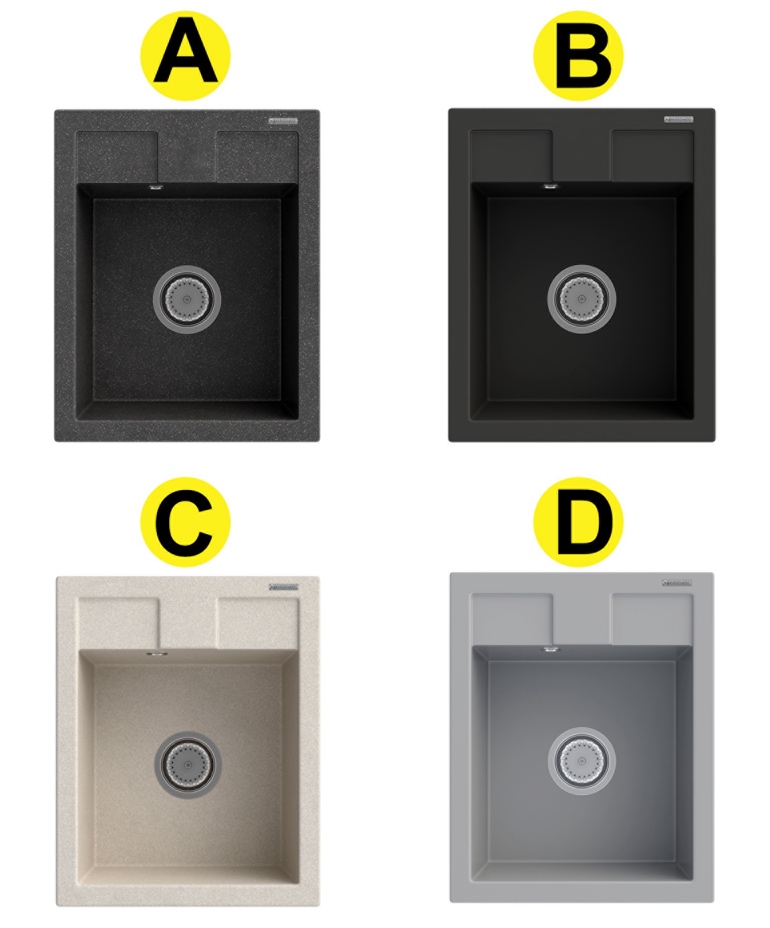 - Wymiary: 500 x 400 mm- Głębokość komory: 182 mm- Wymiary komory: 353 x 335 mm- Średnica odpływu: 113 mm- Materiał wykonania: 80% kruszywo granitowe, 20% dedykowana żywica poliestrowo-akrylowa- Możliwość zabudowy w szafce od 40 cmZM – ZLEWOZMYWAK GRANITOWY – DANE TECHNICZNE (minimalne parametry).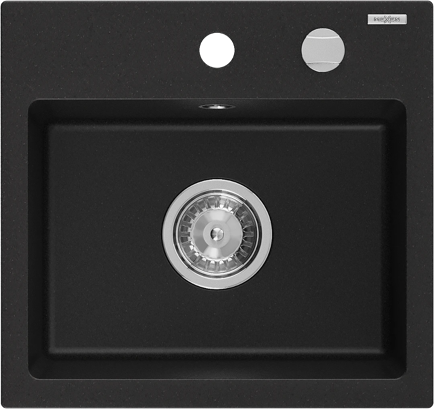 - Rozmiar: 435x410x171 mm- Głębokość komory: 161 mm- Wymiary komory: 375x280 mm- Średnica odpływu: ø90 mm- Rodzaj: 1-komorowy- Typ: wpuszczany w blat- Materiał: granit- Kolor: szary- Wykończenie syfonu: chrom- Otwór przelewowy: tak- Otwór na baterie: tak- Syfon automatyczny w komplecie- Wysoka odporność na zarysowania i przebarwienia- Odporność na szok termiczny- Powierzchnia ułatwiająca czyszczenie- Jeden dodatkowy pod frezowany otwór do samodzielnego wybicia ø35BATERIA KUCHENNA – DANE TECHNICZNE (minimalne parametry).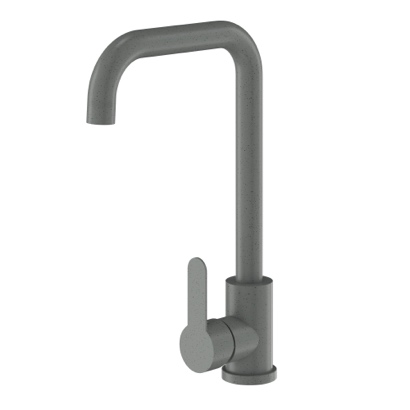 - Bateria kuchenna, stojąca. - Wykonana z mosiądzu.- W kolorze szary nakrapiany.- Głowica ceramiczna 40mm. - Perlator wymienny 22mm.- Otwór montażowy standardowy 35mm- Obrotowa wylewka 360.- W zestawie: bateria, zestaw montażowy, uszczelki.- Powłoka odporna na przebarwienia.- Wysokość: 330 mm- Szerokość baterii: 215 mmCE - CZAJNIK ELEKTRYCZNY  – DANE TECHNICZNE (minimalne parametry).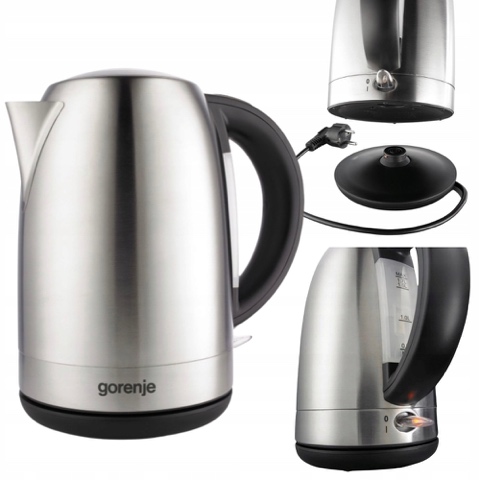 Materiał korpusu: Plastik i metalMoc grzewcza: 1850-2200 WPojemność: 1.7 lCzerwona dioda sygnalizująca pracęWskaźnik poziomu wodyObrotowa podstawa 360 °Automatyczne wyłączanieWyjmowany filtr antywapiennyRodzaj termostatu: StrixDługość kabla: 700 mmE – EKSPRES DO KAWY CIŚNIENIOWY– DANE TECHNICZNE (minimalne parametry).LWW – CHŁODZIARKA WOLNOSTOJACA – DANE TECHNICZNE (minimalne parametry).- Pojemność chłodziarki [ l ]: 230 + 114 zamrażarka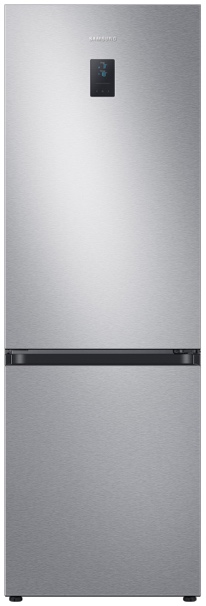 - Technologia bezszronowa: tak- Położenie zamrażarki: na dole- Kompresor inwerterowy: tak- Liczba drzwi: 2- Sterowanie: elektroniczne- Zmiana kierunku otwierania drzwi: tak- Czas utrzymania temperatury w przypadku braku zasilania [h]: 18- Kolor producenta: metaliczny grafit- Kolor / wykończenie frontu: metaliczny grafit- Szklane wykończenie drzwi: nie- Licowane drzwi: nie- Liczba agregatów: 1- Liczba termostatów: 2- Wyświetlacz: zewnętrzny- Funkcje dodatkowe: All Around Cooling, Clean Back, Cool Silent,  Funkcja Power Cool,Funkcja Power Freeze,  Oświetlenie LED, Składana półka, Space Max- Sterowanie smartfonem: nie- Retro: nie- Bezpieczeństwo użytkowania: alarm niedomkniętych drzwi- Szerokość [cm]: 59,5- Wysokość [cm]: 185,3- Głębokość [cm]: 65,0- Nowa klasa energetyczna: F- Roczne zużycie prądu: 295 kWh = 227.15 zł- Poziom hałasu [dB]: 35- Klasa klimatyczna: N, SN, ST, T- Roczne zużycie energii [kWh]: 295- Klasa emisji hałasu: B- Szerokość z otwartymi drzwiami [cm]: 61- Rodzaj półek: szklane- Liczba półek: 3- Liczba pojemników na warzywa: 1- Liczba półek na butelki: 0- Szybkie schładzanie: tak- Komora zero: nie- Dystrybutor wody: nie- Komora świeżości: tak- Szuflada z kontrolą wilgotności: nie- Zdolność zamrażania [kg/24h]: 13- Liczba pojemników w zamrażarce: 3- Szybkie zamrażanie: tak- Kostkarka do lodu: nie	ZM – ZMYWARKA DO ZABUDOWY – DANE TECHNICZNE (minimalne parametry).- Wymiary (S x G x W) [cm]: 44,8 x 84,5 x 60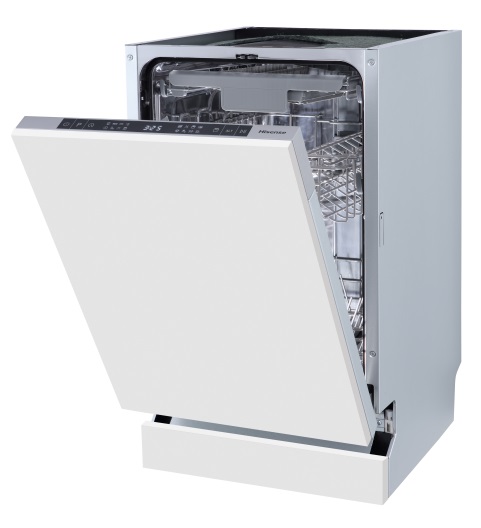 - Pojemność [kpl.]: 11- Poziom emisji hałasu [dB]: 44- Zużycie energii na 100 cykli w programie EKO [kWh]: 76 - Zużycie wody na cykl EKO [l/cykl]: 9,5- Połowa załadunku: tak- Funkcje: połowa załadunku, automatyczne otwieranie drzwi- Programy zmywania: 90 minut, auto czyszczenie,  Eco,			   Higiena, Intensywny, Płukanie, Szybki,			   Uniwersalny.- Gwarancja: 24 miesiące- Zastosowane technologie: Auto Dry- Ochrona przed zalaniem: tak- Podłączenie do ciepłej wody: tak- Dno zmywarki: ze stali nierdzewnej- Panel sterujący: ukryty- Wskaźnik braku nabłyszczacza: tak- Wskaźnik braku soli: tak’- Wyświetlacz: elektroniczny- Nowa klasa energetyczna: D- Sterowanie: elektroniczne- Sterowanie smartfonem: nie- System mycia sztućców: szuflada na sztućce- Liczba programów: 8- Temperatury zmywania: 45 / 50 / 55 / 60 / 65 / 70 / 75- Kosz dolny: stojak na talerze- Kosz górny: regulowana wysokość, stałe wsporniki na szkło1.7. ZABUDOWY STOLARSKIE DOTYCZĄ POMIESZCZEŃ: D:0.12; D:1.9; D.1.14KOLORYSTYKA ZABUDÓW STOLARSKICH:W całości  kolorze i usłojeniu zbliżonym do koloru Klon Europejski lub równoważny  Zabudowa stolarska (szafy wnękowe z drzwiami przesuwnymi) wykonana z płyty wiórowej trzywarstwowej o grubości 18 mm, pokryta obustronnie melaminą. Półki w szafa aktowych i ubraniowych wykonane z płyty wiórowej trzywarstwowej o grubości 18 mm, pokryta obustronnie melaminą. Klasa higieniczności E1. Krawędzie płyt oklejone  są obrzeżem PVC o grubości 2mm w kolorze płyty. 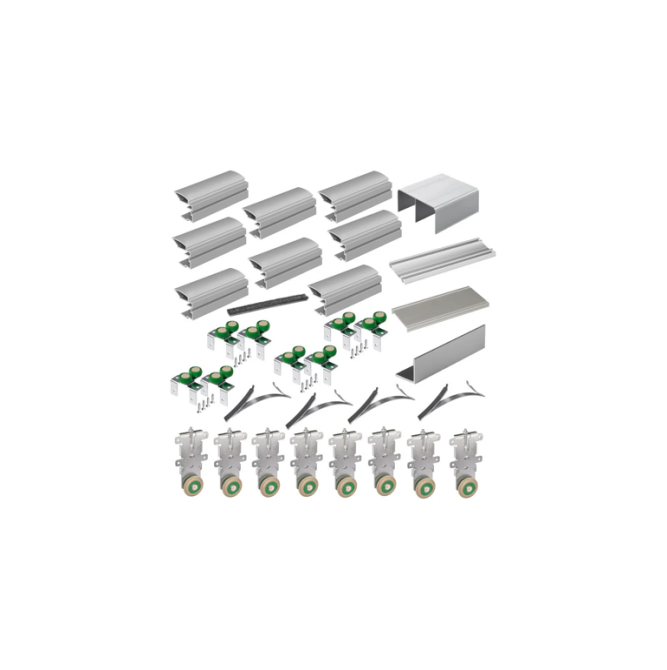 Okucia drzwi przesuwnych:maksymalna waga skrzydła - 50 kg,wózki górne i dolne łożyskowane,system do samodzielnego montażu,profil L w komplecie - do wykończenia dolnej krawędzi drzwi,wózki dolne z zabezpieczeniem przeciwko wypadaniu drzwi,Maksymalna wysokość wnęki: 274 cm- Grubość wypełnienia (np. płyty): 16, 18 mm lub 12 mm + 4 mm lustro- Materiał wykonania profili: aluminium- Wykończenie: anoda- Kolor: srebrnyPOM. NR D.0.12  - SZAFA AKTOWA Z DRZWIAMI PRZESUWNYMI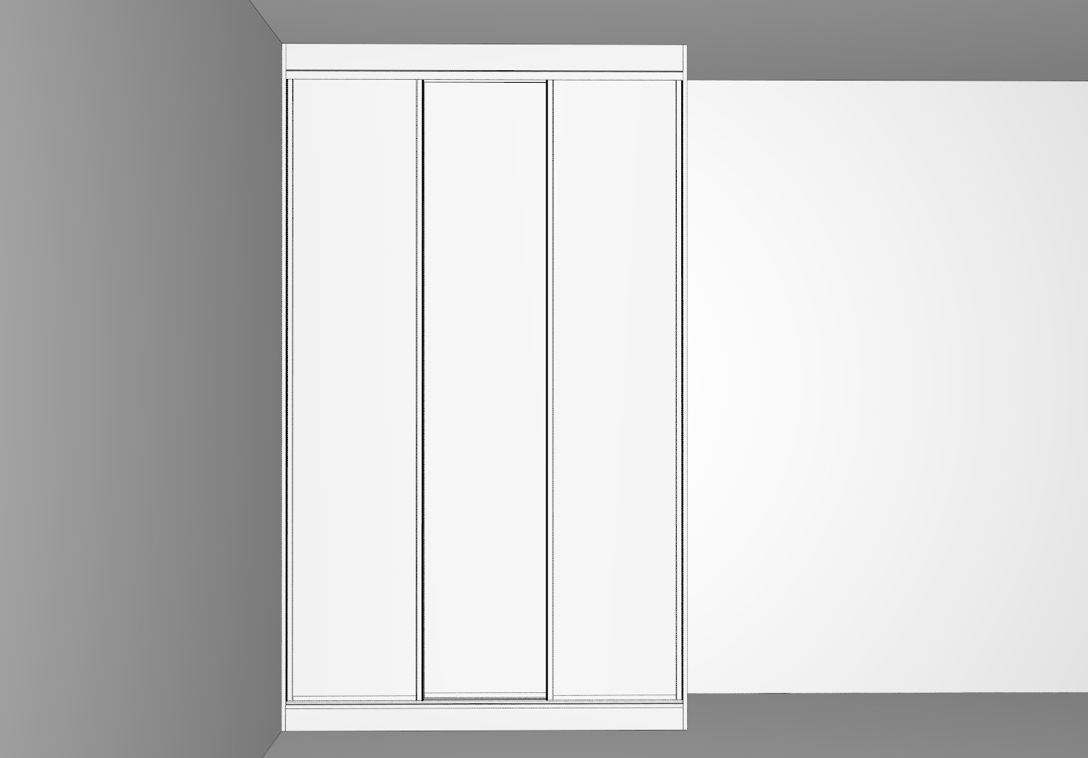 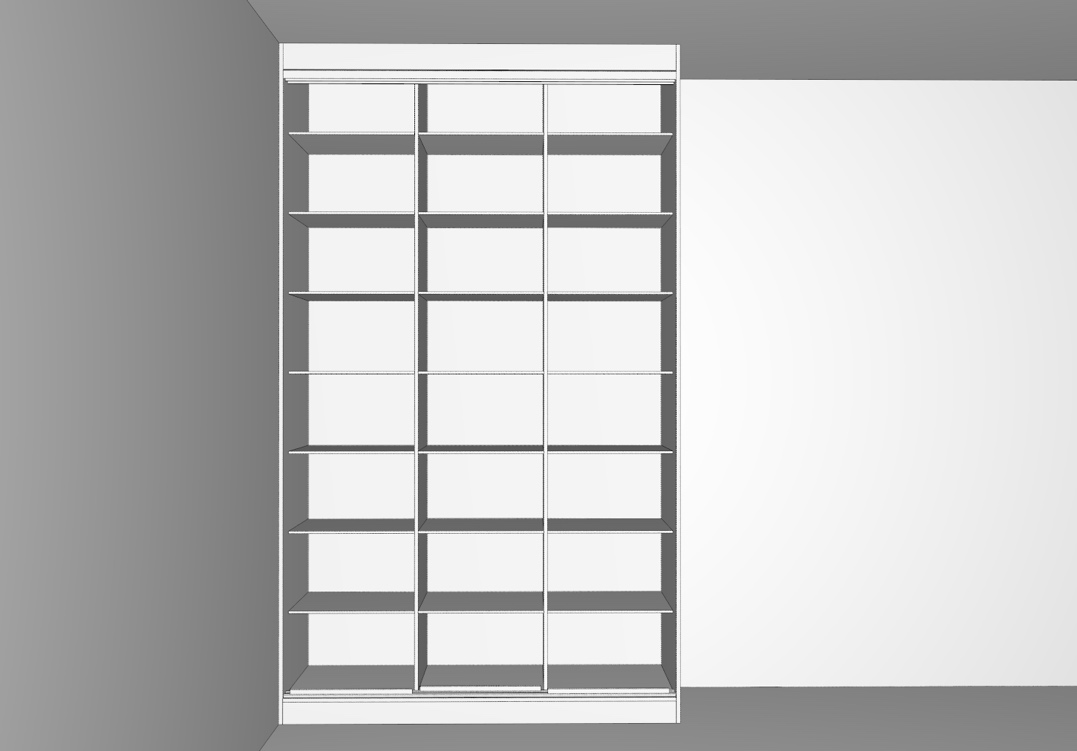 POM. NR D.1.9  - SAME DRZWI PRZESUWE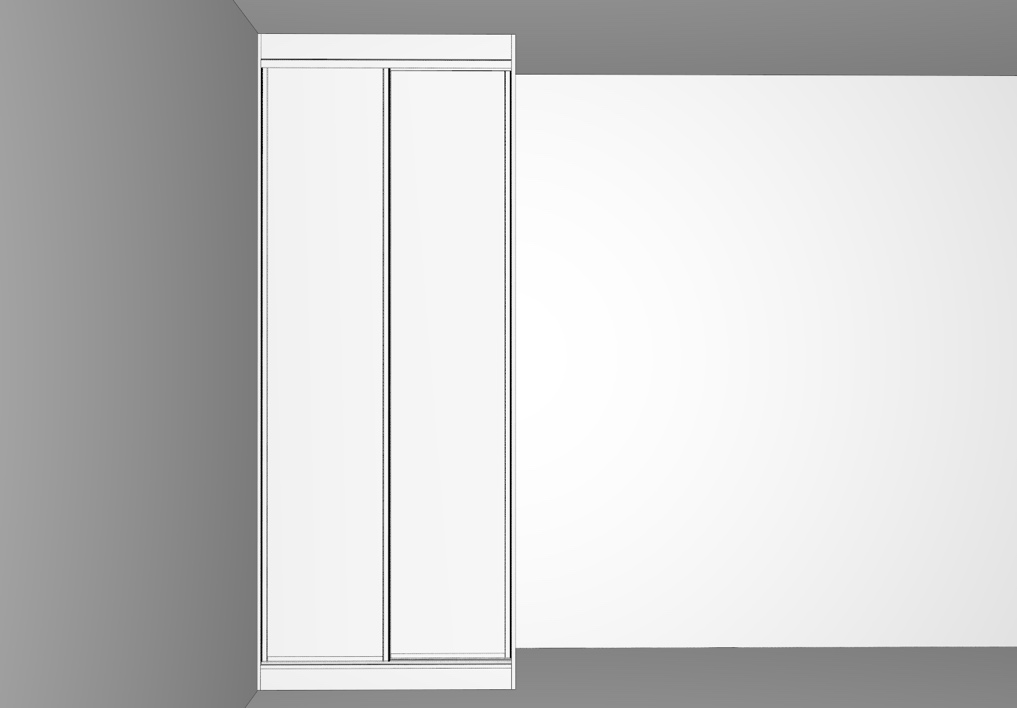 POM. NR D.1.14 – SZAFA UBRANIOWA Z DRZWIAMI PRZESUWNYMI + DRĄŻEK METALOWY NA UBRANIA WISZĄCE.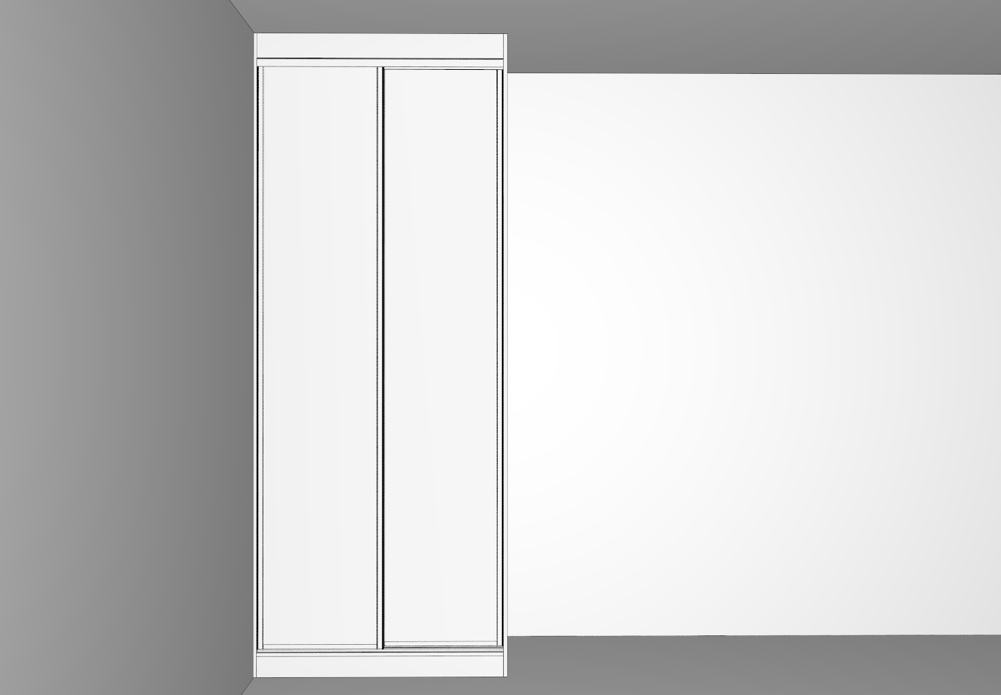 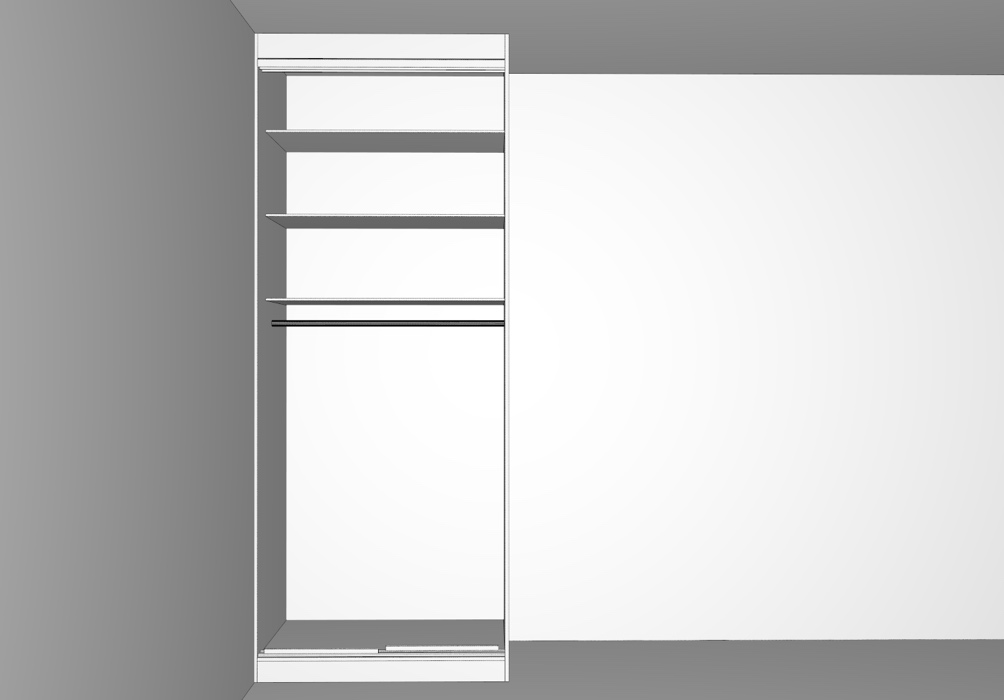 									Opracował:									mgr inż. arch. Jakub SłotaKolor dominujący:czarny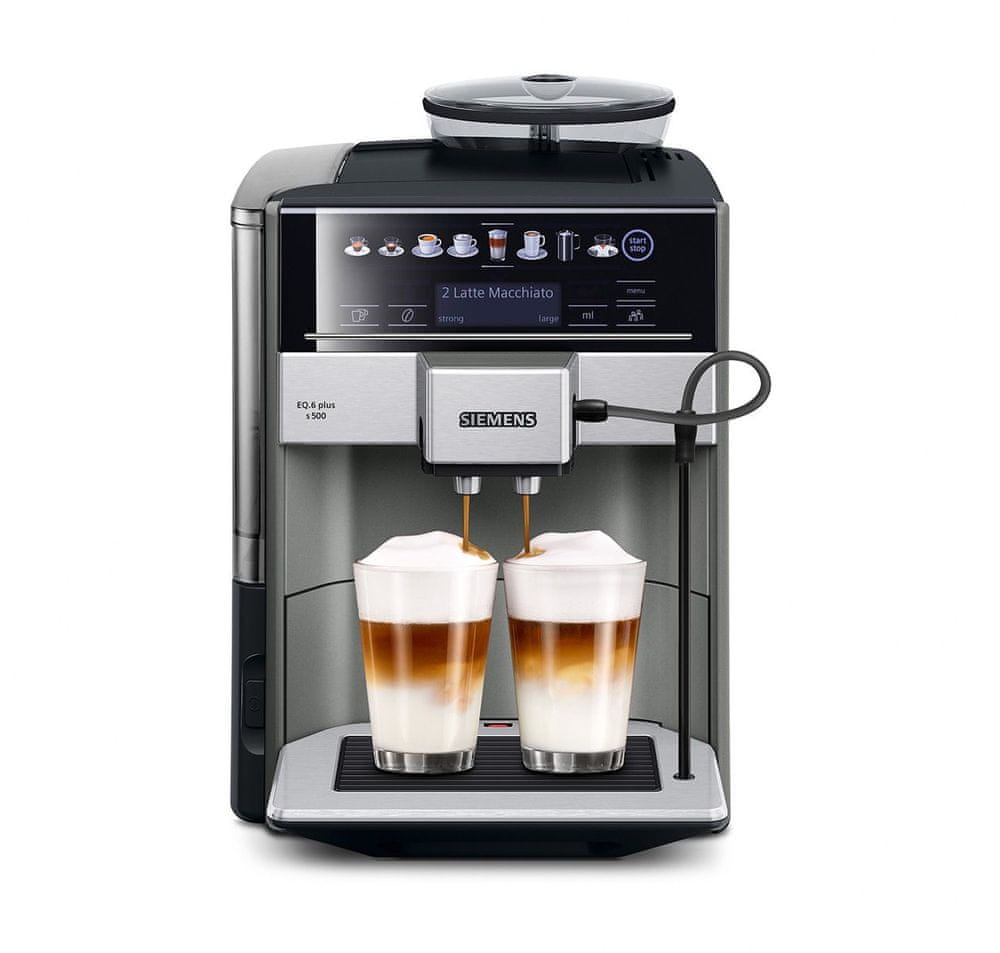 Materiał:tworzywo sztucznePojemność zbiornika na wodę:1.7Szerokość produktu:28.1 cmWysokość produktu:38.5 cmGłębokość produktu:46.8 cmWaga produktu:9.8 kgWaga produktu z opakowaniem jednostkowym:10.68 kgMoc:1500 WCiśnienie:19 barRodzaj ekspresu:automatycznyRodzaj naczynia na kawę:kubek/filiżankaWbudowany młynek:takPodwójny dozownik:takSterowanie:elektroniczneKomunikacja:wyświetlaczCechy dodatkowe:młynek do kawyRodzaje kawy:mielona, ziarnistaRodzaje regulacji:moc kawy, stopień zmielenia kawyAutomatycznie przygotowywane napoje:Americano, Cappuccino, EspressoFunkcje:automatyczne czyszczenie, automatyczne odkamienianieZałączone wyposażenie:miarka, paski testowe do badania twardości wody, rurka do mleka